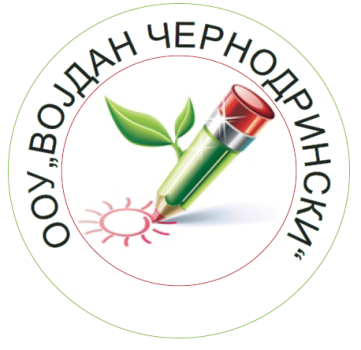 Самоевалуацијанавоспитно-образовната работана ОOУ „Војдан Чернодрински“ –Скопје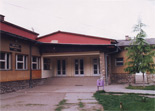 2020-2022годинаИзвештајот е изготвен врз основа на Правилникот за начинот и областите за вршењето на самоевалуацијата на основните училишта, донесен врз основа наЗаконот за основно образование (Службен весник на Република Северна Македонија бр. 161/19,229/20член 128, 129 и 130).Лична карта на ООУ “Војдан Чернодрински “ -СкопјеООУ,,Војдан Чернодрински"- Скопје  има статус на јавна установа чија основна дејност е воспитание и образование на деца, ученици од  I– IX одделение.Училиштето е изградено во 1955 год. и е најстаро училиште на територијата на општината Карпош.Во 1964 година заради потребите од проширување училиштето добива уште една зграда.Во времето кога е формирано училлиштето го носи името “29 Ноември“. По осамостојувањето на Република Македонија  се преименува во основно училиште“Војдан Чернодрински“.Училиштето има статус на општинско основно училиште и е под ингеренции на општина Карпош.За период од 65 години постоење, исполнети со плодотворна работа, училиштето образувало и воспитувало голем број ученици кои живеат на територија на населбитеТафталиџе 1, и Козле, во рамки на месна заедница Владо Тасевски.Мисија на училиштетоМисијаНАШЕТО УЧИЛИШТЕ ПРЕТСТАВУВА ЗДРАВА И ПРИЈАТНА СРЕДИНА, ВО КОЈА СЕ ЕДУЦИРААТ УЧЕНИЦИТЕ ПРЕКУ ИСТРАЖУВАЧКИ ПРОЕКТИ, ИНТЕРАКЦИЈА И ДОБРА ОРГАНИЗАЦИЈА НА ВОСПИТНО- ОБРАЗОВНИОТ ПРОЦЕС КАДЕ ШТО УЧЕНИКОТ Е ГЛАВЕН СУБЈЕКТ НА СИТЕ АКТИВНОСТИ, А СО СВОИТЕ СТЕКНАТИ ЗНАЕЊА, ВЕШТИНИ, СПОСОБНОСТИ И СФАЌАЊА УСПЕШНО ЌЕ СЕ ИНТЕГРИРА И ИНКЛУЗИРА ВО ЕДНО МУЛТИКУЛТУРНО ОПШТЕСТВО.Мото на училиштетоУчилиште во кое сите имаат можност да напредуваат според сопствените можности и потребиЛого на училиштетоВизијаВизијаСО ЗАЕДНИЧКИ СИЛИ СЕ СТРЕМИМЕ КОН ПОДОБРА ИДНИНА: ОСОВРЕМЕНУВАЊЕ НА НАСТАВНИТЕ СРЕДСТВА, УСОВРШУВАЊЕ НА НАСТАВНИЧКИОТ КАДАР И ПОДОБРУВАЊЕ НА УЧИЛИШНАТА КЛИМА ВО УЧИЛИШТЕТО КАДЕ СЕКОЈ ОД НАС ЌЕ СЕ НАЈДЕ СЕБЕ СИ ВО ОСТВАРУВАЊЕТО НА ВОСПИТНИОТ И ЕДУКАТИВЕН ПРОЦЕС И КАДЕ ШТО ЌЕ СЕ РАЗВИВА ДРУЖЕЊЕТО И СОЖИВОТОТ МЕЃУ СИТЕ УЧЕНИЦИ БЕЗ РАЗЛИКА НА НИВНАТАВОЗРАСТ,СПОСОБНОСТ,СЕКСУАЛНА ОРИЈЕНТАЦИЈА, РАСА, СОЦИО-ЕКОНОМСКОТО ПОТЕКЛО, РЕЛИГИЈА , РОДОВА,  И ЕТНИЧКА ПРИПАДНОСТ.Мапа на училиштето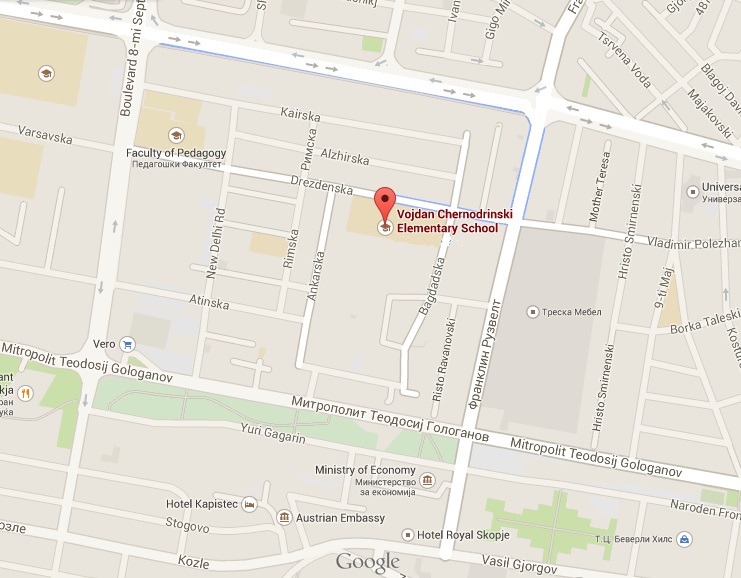 ПРОСТОРИИ ВО УЧИЛИШТЕТО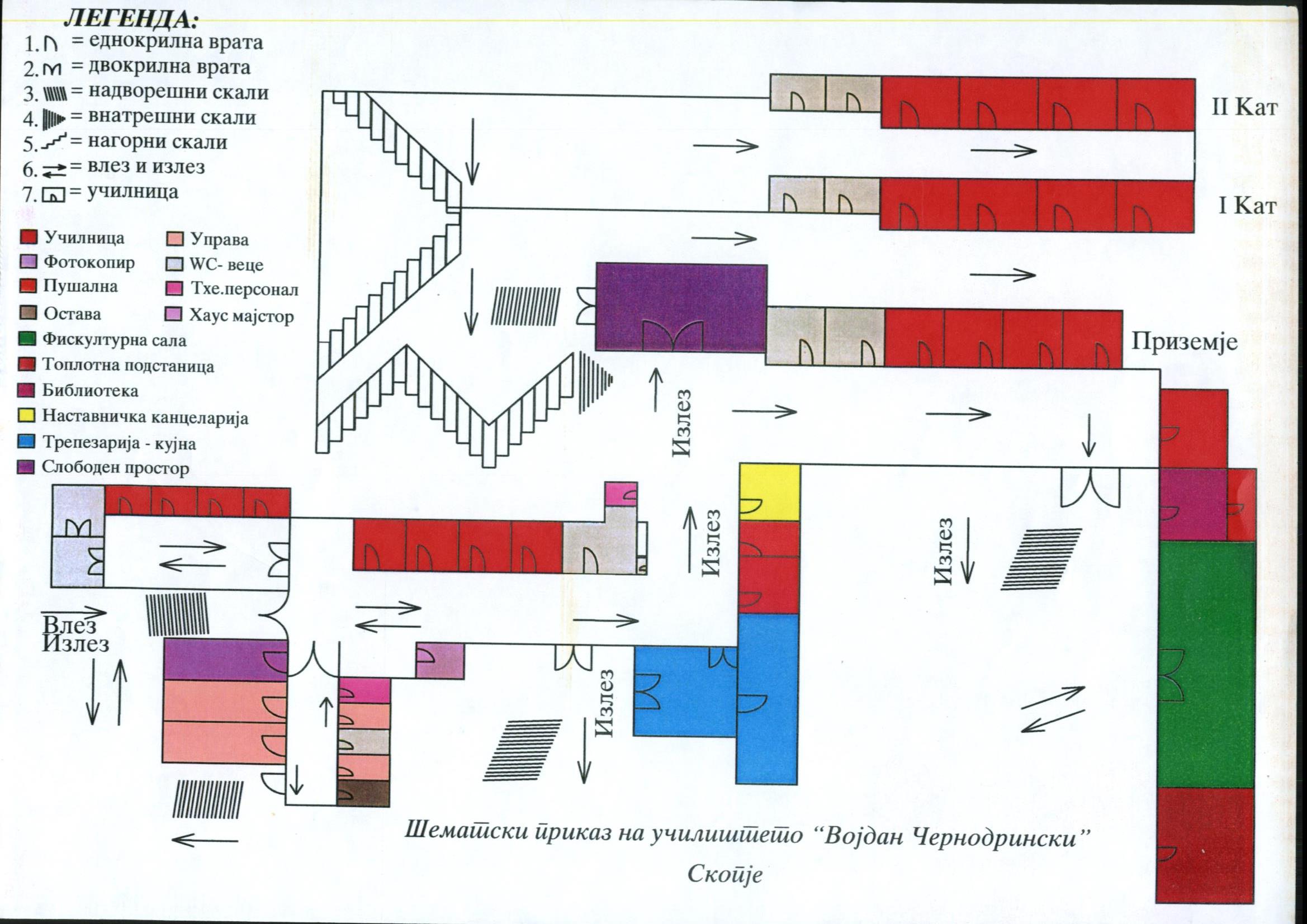 A. Наставни просторииБ. Простории за потребите на кадарот во училиштетоВ. Простории за исхрана, санитарни јазли и додатни просторииГ. Наставно-технички помагалаЧовечки ресурсиОд вкупниот број на вработени во училиштето, 37 се наставници. Според стручната подготовка на наставниците станува збор за високо едуциран наставен кадар кој перманентно, индивидуално и организирано работи на личното и организациското усовршување.ОРГАНИЗАЦИОНА ПОСТАВЕНОСТООУ“ Војдан Чернодрински“-Скопје, дејствува како општинско основно училиште. Во него се образуваат и воспитуваат околу шестотини ученици кои наставата ја следат на македонски наставен јазик.ЧОВЕЧКИ РЕСУРСИОРГАНИЗАЦИОНА ШЕМАЕтничка и полова структура на вработени	Образовна структура на вработенитеСтаросна структура на вработениБрој на ученици:Бројната состојба на учениците во периодот во кој е извршена самоевалуацијата е следната:-во учебната2020/21год. 540 ученика-во учебната2021/22год. 538ученикаВо однос на бројот  на учениците  има отстапувања неколку години наназад. Причина за тоа е реонизацијата која се применува во последните неколку години.Тим за спроведување на самоевалуацијата	Училишната комисија формирана од директорот со решение  број  02- 653/3од 14.12.2021 год., донесено врз основа на  Одлука на Училишниот одбор од 14.12.2021 год., во состав:1.Зорица Јаневска -психолог2.Татјана Неческа–педагог3.Жаклина Трајкоска-наставник по македонски јазик4.Надица Митевска -наставник по одделенска настава5.Тамара Зечевиќ -родител,Работните групи ги сочинуваа следните наставници: Време на спроведување на самоевалуацијатаСамоевалуацијата е спроведена во периодот од две наставни години (2020 -2022) согласно Законот за основно образование .Извори и средства за користење на податоци потребни за спроведување на СамоевалуацијатаВо процесот на спроведување на самоевалуацијата беше користена целокупната евиденција и документација на  училиштето, како и податоци од професионалните досиеја на наставниците, како и резултатите од спроведените анкетни прашалници за наставниците, родителите и учениците , согласно индикаторите во секое од подрачјата.Структура на самоевалуацијатаПодрачје 1: Наставенипланови и програмиПодрачје 2: Постигнување на учениците Подрачје 3: Учење и наставаПодрачје 4: ПоддршканаученициПодрачје 5: УчилишнаклимаПодрачје 6: РесурсиПодрачје 7: Управување, раководење и креирањеполитикаВосекоеподрачјегрупитеработеапооднапредизготвенииндикаторикоигомератквалитетотнаработатанаучилиштето, а какоизворинаподатоцисекористеа: интервју, прашалници (анкета) заученици, родители, наставници, увидвопедагошкатаевиденција и документација, анализанадокументи, разговори. Самоевалуацијатасеспроведевопериодотфевруари- јуни, 2022година. Користен е прирачниксамоевалуацијапомерканадетето-Училиштепомерканадетето. ЦЕЛИ НА СПРОВЕДУВАЊЕ НА САМОЕВАЛУАЦИЈАТА: Целтанаевалуацијатапретставувамодификација, усовршување, унапредувањенапрактиката. Евалуацијатапретставуваосновазаинтервенција, акција – акционенплан и програмазаразвојСознанијатадокоиседоаѓасоевалуацијатаимаатулоганакоректорнапланирањето и реализацијатанапонатамошнитеактивностиСамоевалуацијатананашевоучилиште е базирананаконцептотУчилиштепомерканадетето (УМД) и имазацелдаобезбедиувидвосостојбатананапредувањетонаучилиштетопоодноснаситешест УМД димензии (Инклузивност,Ефективност, Здравје и безбедност,Родовасензитивност,Партиципацијанаучениците, Родителте и заедницата и Почитувањенадетскитеправа и мултикултурализмот) низперспективатананаставниците,учениците и родителите.Вотаасмисланасамоевалуацијатасегледакаконасредствоштомуовозможуванаучилиштетодаразвиестратегијазаостварувањена УМД стандардитепрекунепосредно и активноучествонанаставниците и родителитевотекотнацелиотпроцес- одидентификувањенасостојбатадокреирањенаплановитезаподобрувањенасостојбатаОчекуванирезултати• Реализацијатанасамоевалуацијатасекогашќерезултирасоспојувањенаиндикаторитеодсопственатапроценканаквалитетот, сопотребатазаунапредувањанаквалитетотнанаставатананивонаучилиштето; • Самоевалуацијатајапоттикнувамеѓуколегијалнатапедагошко-психолошкарасправазаважноставоподобрувањетонавоспитно-образовниотквалитет во поучувањето; • Податоцитеќемупомогнатнаучилиштетодаизвршисамоанализанасопственотоделување, а сотоајапроценувасопственатапредностпреддругитеилинедостатоцитезаусогласување и градењенатимскатаработавонаставниотпроцес; • Самоевалуацијатајапоттикнувамотивацијата и кајнаставниците и кајучениците; Којќеимаползаодсамоевалуацијата? Ученицитеќеимаатквалитетнанастава, ќеимаатквалитетнакомуникација и подобрамотивацијавонаставниотпроцес; Наставницитеорганизиранојазголемуваат и унапредуваатметодско-дидактичкатаавтономијанапрофесионаленпланприусовршувањенанаставниотпроцес, гиразвиваатможноститезапоттикнувањенаквалитетвосопственотоработење и поучувањевоучилиштето; Училиштетоодсевкупнотопрепознавањенакомпонентитевосистемотнадоживотнотоучење, самостојногиразграничува и класификувапозитивните и негативнитестрани. Оддобиенатаанализагокреира и унапредувасопствениотразвојнаквалитетотнанаставниотпроцес; Восекоеподрачјегрупите работеапооднапредизготвенииндикаторикоигомератквалитетотнаработатанаучилиштето, а какоизворинаподатоцисекористеа: интервју, прашалници (анкета) заученици, родители, наставници, увидвопедагошкатаевиденција и документација, анализанадокументи, разговори. Восекоеподрачјегрупите работеапооднапредизготвенииндикаторикоигомератквалитетотнаработатанаучилиштето, а какоизворинаподатоцисекористеа: интервју, прашалници (анкета) заученици, родители, наставници, увидвопедагошкатаевиденција и документација, анализанадокументи, разговори. Самоевалуација на училиштето:  			    Прво подрачје:  	Наставенипланови и програмиСамоевалуација на училиштето:              Прво подрачје:  Наставенплан и програмаСамоевалуација на училиштето: 		  Прво подрачјеНаставенипланови  и програмиСамоевалуација на училиштето:  	Прво подрачје:  Наставнипланови и програмиСамоевалуација на училиштето:   	Прво подрачје:  Наставнипланови и програмиСамоевалуација на училиштата:  	Прво подрачје:  Наставнипланови и програмиВторо подрачје: Постигнувања на ученицитеСамоевалуација на училиштето: 						Второ подрачје: Постигнувања на ученицитеСамоевалуација на училиштето:  						Второ подрачје: Постигања на ученицитеСамоевалуација на училиштето:   						Второ подрачје: Постигнувања на ученицитеСамоевалуација на училиштата:  						Второ подрачје: Постигнувања на ученицитеТретоподрачје: Учење и наставаТрето подрачје: Учење и наставаТрето подрачје:Учење и настава				Трето подрачје: Учење и наставаСамоевалуација на училиштето:Четвртоподрачје – Поддршка на ученицитеСамоевалуација на училиштето:  		 Четврто  подрачје: Поддршка на ученицитеСамоевалуација на училиштата:  		Четврто подрачје: Поддршка на ученицитеСамоевалуација на училиштето                       Петто подрачје: Училишна клима Самоевалуација на училиштето:  		Петто подрачје: Училишна клима Самоевалуација на училиштето:   				Петто подрачје: Училишна клима Самоевалуација на училиштата:  	Петто  подрачје: Училишна клима Самоевалуација на училиштето:Шестоподрачје - РесурсиСамоевалуација на училиштето: Шесто подрачје - РесурсиСамоевалуација на училиштето:   	Шесто подрачје: РесурсиСамоевалуација на училиштата:  Шесто подрачје: РесурсиСамоевалуација на училиштето:		Седмо подрачје:	Управување , раководење и креирање политика	ТабеларенприказнанаставницикоипредаваатвоООУ,,ВојданЧернодрински” – СкопјеПоделбатанакласнораководствогоодредувадиректорот,  аподелбатаначасовинанаставниоткадарсеправиспоредпотребатазаисполнувањенафондотзачасовикоиседмичнотребадабидеод 20 до 23 часовикоигидонесуванаставничкиотсовет.Податоцизавработените3.2. ПодатоцизараководнителицаСамоевалуација на училиштето:  					Седмо  подрачје: Управување , раководење и креирање политикаСамоевалуација на училиштето:   		                                          Седмо подрачје: Управување , раководење и креирање политикаРед. Бр.Вид на просторијаброј1.Училници за одделенска настава102Училница за дневен престој13.Кабинети104.Кабинет по T.O.15.Кабинет по информатика16.Библиотека17.Фискултурна сала1Ред. Бр.Вид на просторијаБрој1.Канцеларија за директор12.Канцеларија за педагог13Канцеларија за психолог14.Канцеларија за специјален едукатор и рехабилитатор -Дефектолог15.Канцеларија засекретар и книговодител16.Канцеларија за домаќин17.Наставничка канцеларија18.Просторија за разговор со родители 19.Работилница за хаусмајстор 110.Просторија за воннаставни активности 1Ред. Бр.Вид просторија БројЗабелешки1.Кујна со трпезарија 1Не се приготвува храна2.Санитарни јазли 83.Додатни простории5Простории кои ги користи технички персонал, наставникот по Т.О., простории во фискултурната салаРеден бројНаставни средстваЗабелешкиРаботи1. Графоскоп12.TV-приемник43Видео14.LCD- проектор125.Комјутери326.Монитори677Х-ВОХ1308.Ученички лаптопи189.Штампачи со скенер410.Комјутер за секое дете2211Скенер212Штампач513CD-касетофон514Разглас115Таблети2016Лаптопи1217Смарт табли5Членови на училиштен одбор 71.Од редот на наставниот персонал Зорица Јаневска, Росе Донева Ристујчин и Александра Антевска(Членови)2. Членови од локалната самоуправа Вера Мешкова.3. Членови од советот на родители Зоран Киткањ,Тамара Зечевиќ,Дејан Давитков.1.Од редот на наставниот персонал Зорица Јаневска, Росе Донева Ристујчин и Александра Антевска(Членови)2. Членови од локалната самоуправа Вера Мешкова.3. Членови од советот на родители Зоран Киткањ,Тамара Зечевиќ,Дејан Давитков.Членови на совет на родители 22Советотнародителисеконституиранапрватаседницавомесецсептември.Претседателнасоветот е Лидија Величковска.Стручни активи 3Струченактивпоопштественинауки, струченактивпоприроднинауки и одделенскиструченактив. Одделенски совети 2Совет на одделенски и совет на предметни наставнициЧленови на ученички парламент22претседатели на одделенија и ученички правобранителОдделенскаЧленови на еко-одбор (број)28Одделенска настава - 20; предметнанастава – 17; + 4 наставникаштодополнуваатоддругиучилиштаРаботно местоИзвршителиДиректор1Педагог1Психолог1Специјален едукатор и рехабилитатор-Дефектолог1Библиотекар1Наставници по одделенска настава20Наставници во предметна настава17Наставници во предметна настава кои дополнуваат во нашето училиште4Наставници во предметна настава кои дополнуваат во друго училиште1Секретар1Сметководител1Домаќин1Куќен мајстор1Хигиеничари5Вкупно56ОДДЕЛЕНСКИ НАСТАВНИЦИПРЕДМЕТНИ НАСТАВНИЦИАДМИНИСТРАТИВНО-ТЕХНИЧКА СЛУЖБАВкупноЕтничка и полова структура на вработениЕтничка и полова структура на вработениЕтничка и полова структура на вработениЕтничка и полова структура на вработениЕтничка и полова структура на вработениЕтничка и полова структура на вработениЕтничка и полова структура на вработениЕтничка и полова структура на вработениЕтничка и полова структура на вработениЕтничка и полова структура на вработениЕтничка и полова структура на вработениВкупноМакедонциМакедонциМакедонциСрбиСрбиАлбанциАлбанциТурциТурциРомиРомидругидругиВкупноМЖЖМжмжмжмжМжБрој на вработени5154343/2/1//////Број на наставен кадар3753030/2////////Број на стручни соработници4/44//////////Административни работници2/22//////////Техничка служба7155///1//////Директор1/11//////////ОбразованиеБрој на вработениПостдипломско образование8Високо образование		34	Виша стручна спрема2Средно образование	7	ГодиниБрој на вработени20-30231-401241-501951-601561 - пензија3ГРУПАПОДРАЧЈЕИМЕ И ПРЕЗИМЕIНаставни планови и програмиЛилјана ИсаковскаIНаставни планови и програмиМаја ЛазаревскаIНаставни планови и програмиХристина НанчовскаIНаставни планови и програмиМарио ЛазаровIНаставни планови и програмиСветлана ТрајковскаIНаставни планови и програмиДарко НаумоскиIIПостигнувања на ученицитеЖаклина Трајкоска                                                                                          IIПостигнувања на ученицитеБилјана АлексоскаIIПостигнувања на ученицитеРосе РистујчинIIПостигнувања на ученицитеСветлана СофијаноскаIIПостигнувања на ученицитеКатерина КостовскаIIIУчење и наставаЈадранка СимитковскаIIIУчење и наставаЉиљана РистоскиIIIУчење и наставаКристина ЦветковскаIIIУчење и наставаЗоран ПетровскиIIIУчење и наставаБилјана НелоскаIVПоддршка на ученицитеЈелена ЗврциноваIVПоддршка на ученицитеПавлинка МанолеваIVПоддршка на ученицитеВерица Неткова ПројчеваIVПоддршка на ученицитеЕлизабета Милевска БакијаЈелена АндреевскаНикола ПанчевскиVУчилишна климаНадица МитевскаVУчилишна климаМарина ЈачовскаVУчилишна климаТијана БајрактарскаVУчилишна климаЕлена СмугрескаVУчилишна климаЛидија СерафимовскаVIРесурсиАлександра АнтевскаVIРесурсиЉубица ПечевскаVIРесурсиЉупка Миленковиќ ЖивковиќVIРесурсиСнежана ВачковаVIРесурсиЛазе СмилескиVIIУправување, раководење и креирање политикаАнета РистовскаVIIУправување, раководење и креирање политикаЈасмина Бошевска МиновскаVIIУправување, раководење и креирање политикаБилјана СтрезовскаVIIУправување, раководење и креирање политикаДаниела КрстевскаVIIУправување, раководење и креирање политикаЕлена ВасилевскаVIIУправување, раководење и креирање политикаДаниела СтоименоваОддели во рамките на подрачјето:1.1. Реализација на наставните  планови и програми1.2. Квалитет на наставните планови и програми1.3. Воннаставни активностиРаботна група:Христина НанчовскаМаја ЛазаревскаСветлана ТрајковскаМарио ЛазаровЛилјана ИсаковскаДарко НаумоскиПрегледани документиСобрани податоциНаставни планови и програмиГодишна програма за работа на училиштетоГодишни извештаи за учебна 2020-21 и 2021-22 годинаГодишни, Тематски дневни планирања Статут на училиштетоПрилагодени наставни програми  за деца со посебни образовни  потребиПрограма на УИТПрограми на ИИТЗаписници од состаноци на УИТ и ИИТЗаписници од разговори со ученици и со родителиИзвестувања за додатна и дополнителна наставаИнструменти за проверка на додатна и дополнителна наставаЗаписници од спроведени анкети за изборни предмети и проширена програмаФормулари и инструменти за реализирани посети на час и проверки на дневни подготовки.Записници од Наставнички Совет, Училишен Одбор, Совет на родители, Ученички парламент.Фотографии од реализирани активностиБрошури Податоци од спроведени истражувањаПортфолијаОдделнски дневнициПризнанија и пофалнициИзработки од ученициОсвоени медали и пехариВоспитно –образовната дејност во основното училиште опфаќа настава што се организира и изведува според наставни планови и програми.Училиштето целосно ги реализира наставните планови и програмиизготвени од БРО,а одобрени од МОН.Училиштето изготвува своја Програма за разво.јПоследната е изготвена минатата учебна година. Училиштето секоја година врз основа на Законот за основно образование, Концепцијата за деветгодишно основно образование,  правилници изготвува Годишна програма за работа на училиштето.Секоја година таа навремено е доставена до основачот и без забелешки е прифатена од истиот. Во рамките на годишната програма училиштето за потребите на учениците има изготвено и спроведува проширена програма. Наставниците ги изработуваат сите годишни/глобални,тематско-процесни планирања и дневни подготовки за предметите од задолжителна настава,изборни предмети ,час на ученичка заедница,како и дополнителна и додатна настава и слободни ученички активности. За нивната навременост и квалитет води грижа стручната служба и директорот на училиштето.Во планирањата редовно се интегрираат содржини со примена на ИКТ, содржини и активности во рамките на проектот за “Еколошка едукација во македонскиот образовен систем“. Во рамките на одделенскиот час планираат содржини и работилници од Животни вештини. Наставниците имаат изготвено и годишно планирање за додатна и дополнителна настава. Тоа го планираат и во рамките на тематските планови и за овие часови редовно изготвуваат дневни планирања.При изготвување на своите програми наставниците ги користат сознанијата стекнати  од посети на семинари,работилници средбите со советниците и размената на искуства од одржаните стручни активи, како и од соработката со останати колеги од други училишта во градот. Во училиштето постои редовно соработка меѓу наставниците од одделенските активи на чии состаноци тие заеднички изготвуваат неделни и месечни оперативни планови.Стручните соработници им даваат поддршка на наставниците при изработката на годишните, тематските и дневните планирања, како и при изготвување на програмите за децата со посебни образовни потреби и талентирани ученици.Со цел унапредување на воспитно образовната работа  се разменуваат искуства преку соработка со колеги од други училишта на ниво на  општина, држава.Родителите и учениците на почетокот на учебната година се запознаваат со  наставните планови и програми преку веб страната на БРО ,  преку однапред изготвени  брошури од училиштето кои ги добиваат на секој почеток на учебната година,е-дневникот,Советот на родители.Наставата во овие две наставни години  се реализираше според плановите и програмите доставени од БРО во период од 180 наставни дена. Оваа учебна 2019-20 година редовната настава беше прекината заради пандемијата со ковид 19 и истата продолжи да се реализира со on line настава,преку разни алатки. Покрај ново настанатата ситуација наставата се одвиваше непречено благодарение на добрата соработка со родителите.Наставата во училиште се изведува во 22 училници, дел од нив се кабинети. Училиштето располага и со фискултурна сала каде учениците во квалитетни услови можат да го реализираат часот по физичко воспитание и образование. Покрај реализирањето на наставните содржини во рамки на училиштето , дел од наставата се реализираше и надвор од него како посета на  производствени погони,музеи, банка, пошта и сл, Покрај редовните предмети учениците изучуваат и изборни предмети. Кој предмет ќе го изучуваат како изборен во одредена учебна година учениците се определуваатпо пат на анкетирање на крајот на претходната учебна година.. При тоа се почитува наставниот план, како  просторните и кадровски потенцијали на училиштето. Таков избор вршат учениците од одделенска настава од четвртодо петто одделение и предметна настава од шесто до деветто одделение .Со промените што настануваат во образованието и новиот Закон за основно образование од август 2019 год.бројот на ученици со посебнипотреби  и учениците кои имаат потешкотии во учењето се зголемува.Училиштето за овие ученици има формирано Инклузивен училишен тим кој има изготвено своја програма и се раководи според неа. Овој тим ја координира работата на сите индивидуални инклузивни тимови во кои покрај наставниците и стручната служба вклучени  се родителите на тие ученици. За овие ученици се изготвуваат посебни програми и истите успешно се спроведуваат .Во овие две изминати години по барање на родителите за овие ученици  беа обезбедени лични асистенти кои беа финансирани од општината.Со согласност од родителите по ИОП програма се работи со пет ученика. Училиштето нема вработено специјален едукатор и рехабилитатор. Општината  како припомош еднаш во седмицата има пренаменето вработен од друго општинско училиште да врши услуги на нашето училиште и да припомага во работата со овие ученици.    За учениците кои имаат потешкотии во учењето, наставните содржини се прилагодуваат според нивните способности и при тоа се применува диференцирани пристап на работа.За талентираните ученици училиштето има подготвено посебна програма, додека наставниците изготвуваат посебни програми во зависност од предметот кој што го предаваат. Во училиштето се организирана продолжен престој за учениците од прво до петто одделение.За учениците кои постигнуваат послаб успех, имаат потешкотии или нејаснотии во учењето во училиштето се планира, огранизира и реализира дополнителна настава. За присуството на овие часови навремено се инфорнираат родителите на учениците, За учениците кои сакаат да ги збогатат своите знаења од одреден предмет училиштето планира, организира и спроведува додатна настава.Додатната и дополнителната настава редовно се одржуваат.Исто така во рамките на своите планирања наставниците  планираат и задаваат домашни задачи согласно даденото насоки од страна на БРО.Во реализацијата на наставата нема битни разлики во однос на наставните програми добиени од  БРО.Согласно наставните планови и програми во училиштето се планираат и реализираат часови за слободни ученички активности. За слободните ученички активности и нивните програми  родителите и учениците се информираа од Брошурата на училиштето, на Советот на родители, на првите родителски состаноци. Учениците самостојно избираа во кои слободни активности ќе членуваат. Распоредот на редовните часови, часовите за додатна и доплнителна настава како и за слободните ученички активности се јавно истакнати на огласната табла на училиштето.Во училиштето во овие две години се реализираат и интерни проекти и проекти кои ги спроведуваат БРО, УСАИД, Локалната заедница како: Проект за еколошка едукација во Македонскиот образовен систем, Зелени стапалчиња,Проект за меѓуетничка интеграција во образованието,  Училиштето место за љубов и соработка, Проект за здравствено просветување на младите, Намалување на насилството во училиштето, Здрава храна, Интернет на улица...Училиштето спроведува и многу акции како Месец на книгата со која се збогатува книжниот и библиотечен фонд на библотеката.Во партнерство со Локалната заедница училиштето  организираше и неколку хуманитарни акции. Во рамките на наставата и вон наставните активности се реализираа    работилници и предавања од страна на родители и од Учениците од Ученичкиот парламент во рамки на новиот проект За ненасилство во училиштето.Преку воннаставните активности учениците  се социјализираат, поттикнуваат на креативност, комуникација, толеранција, сестекнуваат со нови и проширени знаења и вештини.Во повеќето од воннастваните активности се вклучени по минимум 15 ученици.Не се прави разлика во вклучувањето на учениците во однос на полот, етничката припадност , социјалниот статус, како и нивните можности  и способности .Учениците имаат можности да се вклучат во воннаставните активности по сопствен избор.Учениците своите постигања од воннаставните активности  ги  афирмираат преку учество на натпревари на општинско, регионално и државно ниво, како и со учество  во детски емисии ( “Голем одмор“-МРТ), квизотеки,  детски списанија ( „Развигор“, “Наш свет“ и “Другарче“), каде ги претставуваат личните постигања, а воедно го афирмираат и училиштето. Исто така училиштето учествува и на ученички квизотеки, организирани од ДКЦ “Карпош“ - Скопје и натпревари на млади природници и техничари, организирани од Народна  техника . На Детскиот семафор,  училиштето учествува секоја година , каде секоја година освојуваме некое од првите места.Особено високи резултати освојуваат спортските тимови на училиштето за кошарка, фудбал, ракомет, натпревари по англиски, физика, хемија, биологија,литература, математика и сл.  Со цел изготвување поквалитетни и посовремени наставни планови и програми,подобра, посовремена и поквалитетна настава наставниците и стручните соработници редовно    посетуваат семинари, едукативни работилници , стручни предавања, трибини, научни конференции. Стекнатите знаења и искуства ги пренесуваат во својата училница за поквалитетна настава.Содржините во наставните планови и програми,а особено во предметот „Образование за животни вештини“ целосно го поттикнуваат развивањето на емоционалниот, личниот и  социјалниот развој на учениците од различна родова и етничка припадност, како и со вештини кои им користат во другите наставни предмети и во секојдневниот живот. Покрај ова родовата и етничката рамноправност,како и мултикултурната сензитивност се во фокусот на активностите кои во последните години се спроведува во нашето училиште во рамките на проектот за Меѓуетничка интеграција во образованието. Дел од активностите се реализираат во рамките на редовната настава преку интегрирање на наставните содржини, одржување работилници на часовите на одделенската заедница, активности со Ученичкиот парламент  дебати, отворени денови и  Локалната средина . При реализирањето на наставните програми училиштето ги следи приориотетите на општината и имплементира содржини и активности поврзани со културата и традицијата на локалната средина.При планирањето на наставните содржини во училиштето се поставуваат и цели кои се однесуваат на развивање и јакнење на еколошката свест кај учениците, почитување на различностите .Стручните активи во училиштето редовно се состануваат и  дискутираат за потребите на наставниците поврзани со наставните планови и програми донесени од БРО. Исто така на овие состаноци се следат нагледни часови каде колегите си го разменуваат своето искуство и знаење.Согласно потребите и можностите на учениците, просторните можности и услови на училиштето и според спецификата на одредени предмети се изготвува распоред на часови во консултациии со наставниците, директорот и стручните соработници.Тој на почетокот на годината се истакнува на огласната табла на училиштето и пред наставничка канцеларија.Прегледани документиСобрани податоциНаставни планови и програмиГодишна програма за работа на училиштетоГодишни и тематски планирањаДневни подготовкиЗаписници од состаноци на стручни активиЕвиденција и извештаи од посетени семинари за професионалниот развој на наставницитеЕвидентни листови -инструменти за следење на планирањето на наставницитеИнструмент за следење и евалуација на наставниот час.Инструмент за следење и евалуација на дневните подготовки на наставникот за додатна и дополнителна настава.План за размена на искуства со други училишта во рамките на ПМИОНаставата во училиштето се реализира во смена и половина. Учениците од паралелките во која се реализира настава со продолжен престој до трето одделние започнуваат од 8 часот наутро и дел од нив продолжуваат со работа до 17 часот според потребите и барањата на нивните родители. Наставата во овие паралелки се реализира во првиот дел од денот , додека во вториот се утврдуваат, повторуваат стекнатите знаења, се реализираат дополнителната, додатната настава, слободните ученички активности , се работат проекти и учениците се рекреираат. За овие ученици организиран е топол оброк.  Учениците од предметна настава одат на настава во прва смена, додека учениците од четврто и петто одделение одат во две смени. За потребите на овие ученици организиран е заеднички продолжен престој кој го финансира општината.Наставата од прво до трето одделение ја реализираат по двајца наставници.Во четврто и петто одделение наставата ја реализира еден предметен наставник, додека во петто одделение наставата по предметите Природни науки и Техничко образование ја реализираат предметни наставници.Наставта по англиски јазик ја предаваат наставници по англиски јазик. Од оваа учебна година во прво одделение на часот по физичко образование покрај одделенскиот наставник,се вклучи  и наставник по физичко образование и воспитание.Годишни , тематски и дневни подготовкиЗаписници од стручни активиПополнети инструменти од посетеничасовиПортфолија на наставницитеИнструмент за евалуација на наставниот час со сите аспекти (клима во паралелката, оценување на напредокот на учениците, комуникација на наставникот со учениците, изведба на наставен час, водење и тек на час)Водење на педагошки картонИнструмент за следење на педагошка евиденција и документација,(одделенски и матични книги)Програма за работа на директорот и стручните соработнициЗа реализација на наставната програма и поставените цели наставниците применуваат разновидни наставни форми, методи и техники на учење и  поучување со цел активно учество на учениците во процесот на стекнување знаења, развивање критичко мислење,  пртприемнички  вештини, вештини за соработка и комуникација и примена на стекнатите знаења во секојдневниот живот.Најчесто се користат  следниве форми и методи на работа:фронтална, индивидуална, групна, работа во парови, метод на разговор, текст метод, практична работа, набљудување, експеримент.Од техниките најчесто користени се следниве,бура на идеи, техника грозд, венов дијаграм, коцка, петторед, квадрант.Се применуваат техниките и методите од многу обуки како Јазично описменување, Математика со размислување, Со Читање до лидерство,техники и методи кои ги научивме на обуките за Кембриџ програмите.. Наставниците се обидуваат од училницата  да созадат стимулативна средина за учење. Се почитува секој ученик без разлика на пол и етникум. Учениците се воспитуваат во космополитски дух, без предрасуди  и стереотипиза различностите, да го почитуваат туѓото мислење, притоа почитувајќи се и себе си.Во наставата се овозможува секој ученик да напредува согласно  индивидуалните можности и способности.За таа цел се применува индивидуализиран и диференциран пристап на работа со учениците.Во училиштето две училници  се опремени со одржаните компјутери од проектот Комјутер за секое дате кои се функционално мрежно поврзани.Наставниците се обучени за примена на ИКТ во наставата и применуваат апликации и едукативни образовни софтвери.Тие користат различни апликации и интернет линкови и страници за реализирање на ИКТ во наставата. При реализирање на оваа настава се соочуваат со одредени проблеми како немање интернет во училиште во секое време, недостаток на лични комјутери. Оние што се во можност  користат лични комјутери. Во овие две години училиштето успеа да набави три лаптопа.Од 11 Март 2020 год. кога беше прекината наставата во училиштата наставата се продолжи on line.Наставниците ја користеа алатката од МОН како и други алатки. Наставата се одвиваше непречено и сите наставни содржини беа реализирани. Тоа се должеше и на меѓусебната помош  меѓу наствниците и родителите.Сепак се покажа дека на наставниците ќе им е непоходна обука со која ќе ги надминат ваквите проблеми во иднина и ќе умеат со поквалитетни и посовремени алатки да одржуваат настава од далечина.За поквалитетно образование се користат и нагледни средства кои покрај тоа што секоја година се набавуваат секогаш има недостаток.Планираните задачи за време на часовите како и домашните задачи се со различно ниво на сложеност и приспособени на индивидуалните образовни потреби на учениците при што на учениците им се овозможува да напредуваат со сопствено темпо. При реализирање на наставните часови и обработка на наставните содржини наставниците користат прирачници за работа, различни извори на знаење и дополнителна литература.Наставата се реализира со примена на интерактивни методи кои поттикнуваат активно учество на учениците во наставниот процес.Учениците редовно добиваат  повратна  информација за нивните постигања  од страна на наставникот.При тоа преку формативно оценување наставниците  го следат напредокот на учениците со што ја поттикнуваат и развиваат самодовербата кај нив.Односот меѓу наставниците и учениците е со взаемно почитување, соработка и разбирање без правење  разлика меѓу учениците по пол,  социјалното потекло, етничка и верска припадност.Постои пропишана , интерна процедура за следење на наставниот процес со што секој наставник се посетува на час по два пати на полугодие  од страна  на директорот и стручните соработници кои го следат работењето на наставниците и тоа го бележат во изготвени  инструменти (протоколи)Стручните активи се состануваат редовно заради изготвување на планови, организирање на настава надвор од училиште  и  разменуваат   искуства од од посетени семинари и обуки посетата на нагледни и отворени часови  со цел унапредување на наставата.ПофалнициДипломи Истражувачки активности на ученицитеУченички портфолијаПрограма за работа и извештаи од Ученичка заедницаИзвештаи од учество на натпревариИзработените литературни и ликовни творби од учениците се изложуваат во училиштето на паноа, а практичните изработки  во витрините во училишните холови и  кабинетите. Добиените награди и пофалници ги красат ѕидовите на училишните ходници. Училиштето учествува на сите  литературни и ликовни конкурси и на повеќето од нив се освоени високи места, како на регионално така и  на државно ниво-по физика. Преку активно вклучување на часот согласно таксономијата на Блум, преку примена на наученото, како и преку  креативно и критичко мислење учениците не само што донесуваат заклучоци и искажуваат лични ставови и заклучоци  во учењето,   превземаат и лична одговорност. Наставата се организира така да учениците се активни учесници во воспитно образовниот процес. Наставниците  ги  поттикнуваат , насочуваат  и охрабруваат учениците самостојно да истражуваат и прибираат податоци од разни извори на стекнување на знаења, критички да размислуваат , решаваат проблеми и донесуват заклучоци.Учениците сметаат дека можат  слободно да го искажуваат своето мислење кое сериозно се зема во предвид при решавање на одредени проблеми преку редовните состаноци на Ученичкиот парламент во училиштето.Учениците се вклучуваат во работата на различни проекти и работилници во и надвор од наставата, при што работат во групи со различен состав и големина.Одделенски дневник Дневни подготовкиЗаписници од стручни активи Контролни и писмени работиУченички портфолијаЕвиденција од додатна и дополнителна настава Тестови на општи и специфични способности Во училиштето континуирано се следи напредокот и постигањата на учениците од страна на наставниците и стручните соработници  и  доколку  се идентификуваат одредени  потешкотии во процесот на учење се преземаат конкретни активности за нивно надминување. Во наставниот процес се почитуваат индивидуалните потреби на учениците и согласно тоа се применуваат содветни наставни форми и методи на учење,се применува диференциран пристап на работа  и се задаваат задачи со различно ниво на сложеност се со цел  усвојување на  наставните содржини од страна на учениците. Според потребите и способностите на учениците се организира дополнителна и додатна настава како и слободни ученички активности за кои родителите се навремено информирани.Програма за работа на училиштетоПравилник за оценување на напредокот на ученицитеИнтерен правилник за оценувањеУсогласени стандарди и критериуми за оценувањеПримери на оценети трудови на учениците Контролни и писмени работиЕвидентни листови за успехот и поведениетоЗаписници од стручни активи и наставнички совети Етички кодекс за оценување прифатен од родителите,наставниците и ученициИнструменти за следење на наставен часКритериуми за оценување и стандарди за постигањата на учениците кои се усогласени на ниво на училиштеУчилиштето има изготвено интерен правилник за оценување со  усогласени стандарди и  критериуми со кој учениците и родителите се целосно запознати.Во училиштето е изготвен и прифатен Етички кодекс за оценување на постигањата на учениците од страна на наставниците, родителите и учениците, кој целосно се почитува.Напредокот на учениците се следи преку формативно оценување со тоа што  од прво до  шесто одделение деветгодишно образование се евидентира описно,односно од прво до шесто на секое тримесечие се описно оценети, а од четврто до шесто на крајот од прво полугодие и крајучебната година се оценети бројчано.Оваа учебна година спорет Законот за основно образование од август 2019 год. Учениците од четврто, петто и шесто одделение бројчано се оценуваат само на крајот на годината. Оценувањето се врши според постигнувањата на учениците преку усни одговори, наставни листови и контролни задачи, изработени проекти. Учениците од седмо до деветто одделение се оценуваат бројчано преку усмени одговори, контролни и писмени работи. При користењето на овие форми на оценување се почитуваат индивидуалните разлики и способности на учениците. Заследење на напредокот и успехот на учениците и за да изведат заклучна оцена наставниците имаат листи за оценување ипортфолија на учениците.Напредокот на учениците е следен и од стручните соработници на училиштето  кои соработуваат со наставниците и помагаат во изготвувањето на објективните тестови на знаења. Наставниците континуирано го следат и оценуваат напредокот на учениците преку различни методи и инструменти. Наставниците континуирано дискутираат со учениците за нивниот напредок и постигањата во наставата.Тие целосно ги искористуваат информациите добиени од оценувањето за да го евалуираат и унапредат планирањето  на  наставата .Успехот на учениците , родителите можат да го следат на електронскиот дневник, разговори со наставниците, родителски средби. За успехот се дискутира и на  Советот на родители.За начинот на изведувањена наставта, постигнувањата на учениците направени се неколку истражувања од страна на стручната служба. Пр. Читање со разбирање, Брзина на читање, Прилагодување на учениците од одделенска во предметна настава и сл.Покрај образовната училиштето се грижи и за воспитната компонента. Учебната 2019-20 година се спроведе истражување за Насилството во училиште и во семејството. Стручната служба заедно со Ученичкиот парламент изготвија правилник за Ненасилство во училиштето.Тој беше прифатен од Советот на родители и усвоен од Училишниот одбор.Учениците претставници бо Ученичкиот парламент со сите свои соученици реализираа работилници на оваа тема.Методи кои се користени за собирање на податоциОдговорни за собирање на информацииСобрани информацииПрашалник за наставнициХристина НанчовскаМаја ЛазаревскаСветлана ТрајковскаМарио ЛазаровЛилјана ИсаковскаДарко НаумоскиНа тврдењето: „Обуките на наставниците придонесуваат за поквалитетна реализација на наставните програми“ наставниците одговориле: се согласувам 17 (77,27%), делумно се согласувам 6 (22,72%), а со не се согласувам, не одговорил никој (0%)На тврдењето: „Учениците се определуваат за изборни наставни предмети согласно нивните интереси и способности“, наставниците одговориле: се согласувам 17 (77,27%), делумно се согласувам 1 (4,54%), а не се согласувам одговориле 4наставници (18,18 %).На прашањето: „Како може да влијаете на измените на одредени наставни програми и содржини“, 8 наставници (36,36%) одговориле дека тоа е можно со давање сугестии, мислења  и споделување идеи преку соодветните надлежни институции и претпоставени, 2 наставника  (9,1%) сметаат дека тоа е можно преку реализирање на  одредени дополнителни активности со кои ги дополнуваат наставните содржини, 4 наставници (18,18%)  мислат дека стручните активи се институциите преку  кои може да се влијае на измени и 8 наставници (36,36%) сметаат дека неможе да влијаат на никакви измени бидејки програмите ги изработуваат стручни лица во БРО според одредени критериуми.На прашањето: „Каква поддршка би сакале да добиете од училиштето за Ваше стручно доусовршување“најголем  број од анкетираните 11 наставници  (50,00%) поддршката ја гледаат преку овозможување од страна на училиштето да посетуваат повеќе семинари, обуки , работилници и сл. 7(31,82%) наставника сметаат дека промената на програмата и работата на стручните активи каде наставниците ќе бидат во улога на иноватори и истражувачи на новини во образованието, 4 наставници (18,18%) за поддршка ја  сметаат набавката на стручна литература На тврдењето „Во училиштето постои професионална соработка помеѓу наставниците“,  20 наставници т.е (90,9%) се согласиле, 2 (9,1%) делумно се согласуваат и ниту еден наставник не се изјаснил дека не се согласува.“Обмислувам активности согласно различните можности и способности на учениците“- На ова тврдење 21(95,45%)наставници одговориле дека се согласуваат, 1(4,54%)наставник делумно се согласува и ниту еден наставник не се изјаснил дека не се согласува.Со тврдењето „Стандардите и критериумите за оценување им се достапни на учениците и родителите“, 19(86,36%)наставници се согласуваат, 3 (13,64%)наставници делумно се согласуваат и ниту еден наставник не се изјаснил дека не се согласува.На тврдењето „Применувам информациско комуникациска технологија во наставата согласно наставните содржини“  16 (72,73%) наставници одговориле дека се согласуваат, а 6 (27,27%) наставници одговориле дека делумно се согласуваат.Ниту еден наставник не се изјаснил дека не се согласува.На прашањето „Кои се Вашите и придобивките на учениците од формативното оценување?“, 15 (68,18%) наставници одговориле дека тоа се во поголемата информираност на учениците, нивното учество и залагање во процесот на оценување, 2 (9,1%) од нив одговориле дека нема никакво подобрување, 3 (13,64%) наставници одговориле дека тоа е зголемување на реалноста во оценувањето,1 (4,54,%)наставник дека тоа се подобри постигнати резултати и 1 (4,54,%) наставник одговорил дека не знае.„Наведете преку кои активности придонесувате за развивање на еколошка свест кај учениците“. Од вкупно 22 наставници, 11 (50,00%) од нив одговориле дека придонесот е преку конкретни активности во училиштето:уредување на училишниот двор, хол, разговори, изложби и сл., 8 (36,36%) наставници навеле дека активностите се одвиваат преку реализирање на наставни содржини, комбинирани со активности во разни проекти, 3 (13,64%) од нив тоа го реализираат преку обработка на Еко содржини во наставниот процес.Прашалник за ученициХристина НанчовскаМаја ЛазаревскаСветлана ТрајковскаМарио ЛазаровЛилјана ИсаковскаДарко НаумоскиОд 36 ученици на тврдењето: „Во училиштето се запознавам со моите права и со правата на другите во општествената средина “, се согласувам одговориле 30 ученика (83,33 %), делумно се согласувам одговориле 6 ученика (16,6 % ), а не се согласувам не одговорил ниту еден ученик.На тврдењето: „Од наставниците добивам совети како најефикасно да учам“ се согласуваат 24 (66,6 %) ученика, делумно се согласуваат 11(30,55 %) ученика и не се согласува 1 (2,7 %) .На тврдењето: „За реализација на наставната програма наставниците применуваат разновиднинаставни форми, методи и техники на учење“, 25 ученици (69,44 %) се согласуваат, 10 (27,77%) ученици делумно се согласуваат и 1(2,7 %) ученик не се согласува.На тврдењето „На часовите, во процесот на стекнување знаења, учениците активно учествуваат“, 24 (66,6%) ученици се согласуваат и 12 (33,33%) делумно се согласуваат.На тврдењето „Во наставата, учениците и наставниците употребуваат ИКТ“  12 (33,33 %) ученици се согласуваат, 17 (72,22 %) делумно се согласуваат, 5 (13,88 %) ученика не се согласуваат и 2 (5,55 %) ученика не одговориле на прашањето.На тврдењето „Во нашето училиште наставниците ги поттикнуваат учениците на критичко мислење“, 24 (66,6%) од учениците се согласуваат, 10 (27,77%)  ученици делумно се согласуваат, 1 (2,7%) ученик не се согласува и 1 (2,7 %) ученик не одговорил на прашањето.На тврдењето „Во наставата се почитуваат различните потреби на учениците“, 23 (63,88%) од учениците се согласуваат и 13 (35,11%) ученици делумно се согласуваат.На тврдењето „За да се добие реална оценка за секој ученик наставниците употребуваат различни методи, форми и инструменти на оценување“, 23 (63,88 %) ученика се согласуваат, 10 (27,77 %) ученика делумно се согласуваат, а 3 (8,33%) не се согласуваат.„Наставниците оценуваат транспарентно и објективно“. Со ова тврдење се согласуваат 25 (69,44%)ученика, а 11 (30,55%) делумно се согласуваат.Прашалник за родителиХристина НанчовскаМаја ЛазаревскаСветлана ТрајковскаМарио ЛазаровЛилјана ИсаковскаДарко НаумоскиНа овој прашалник одговориле 40 родители чии деца се ученици од I - IX одд.На тврдењето „Запознаен/а сум со годишната програма и активностите на училиштето“, 23 (57,5%)  родители одговориле дека се запознати, од нив 5 (12,5 %) одговориле дека  делумно дека се запознати, а 12 (30%) родители дека не се запознати.На второто тврдење „Заинтересиран/а сум за наставните планови и програми по кои учи моето дете во училиштето“, 35 (87,5%)родители одговориле дека се запознати, од нив 2 (5 %) одговориле дека делумно се запознати, а 3 (7,5%)  дека не се се запознати.На третото тврдење „Сметам дека наставните планови се:“  на кое имаше повеќечлен избор на одговори, 12 (30%) родители одговориле под А односно дека програмите  се квалитетни и соодветствуваат на возраста на учениците, 10 (25%) родители одговориле под Б и сметаат дека програмите се преобемни и оптоварени со непотребни работи, ниту еден родител не одговорил под В т.е не се изјасниле дека се прелесни за возраста на учениците и 18 (45%)родители се изјасниле под Г,дека се потребни корекции по некои предмети.На тврдењето дека „Учениците се оптоварени со голем број на предмети“,14 (35 %) родители се согласуваат, 17 (42,5 %)делумно се согласуваат, а само 9 (22, 5%) од нив не се согласуваат.На тврдењето „Училиштето е опремено со стручна литература, наставни средства и помагала“,14 (35 %) родители се согласуваат, 21 (52,5 %)делумно се согласуваат, а само 5 (12,5 %) од нив не се согласуваат.На тврдењето „Сакам да имам активно учество во реализацијата на наставните планови програми“,  8 (20 %) родители се согласуваат, од нив 5 (12,5 %) не се согласуваат, додека 27 (67,5%) се изјасниле доколку сум во можност.На прашањето „На кој начин можете да влијаете во реализацијата на наставните планови и програми?“, 21 (52,5 %) од нив одговориле под А –учество во активности, 5 (12,5%) заокружиле под Б -предавања од моја страна, 9(22,5 %)под В -организирање и реализирање на активности, и под Г одговориле 5(12,5%)родители кои би можеле да донираат .На тврдењето „Редовно и уредно сум информиран/а за посетата на моето дете на додатна и дополнителна наставаод страна на наставникот“, 33 (82,5%) родители одговориле со да, од нив 3(7,5%) делумно,а 4 (10%) од нив сметаат дека не се информирани уредно и редовно.На тврдењето „Задоволен/задоволна сум од понудата на училиштето со разновидни и креативни воннаставни активности“, 18 (45 %) родители се задоволни, 6 (15 %) делумно се задоволни, а 16 (40 %)родители не се задоволни.Интервју  со стручните соработнициХристина НанчовскаМаја ЛазаревскаСветлана ТрајковскаМарио ЛазаровЛилјана ИсаковскаДарко НаумоскиНаставниот процес е следен од страна на директорот и стручната служба во текот на учебната година  преку проверка на наставните планови на наставниците, посета на редовните часови,часови по додатна и дополнителна  настава, следење на активностите на слободните ученички активности за што се користат соодветни инструменти.  Поддршката на наставниците  се постигнува со стручно усовршување и обука преку посета на семинари,дисеминации во училиштето,  стручни предавања,активна работа на активите,  отворени часови, меѓусебни консултации, советодавна помош од страна на стручната служа помош од страна други институции како БРО, факултети институти  итн. Наставниците се трудат транспарентно да оценуваат и при тоа користат разни форми и техники за оценување. Наставниците ретко отсуствуваат од наставата што меѓу другото придонесува  за навремена реализација на програмата. Постигањата на учениците од наставните и воннаставните активности се афирмираат преку учество на натпревари на општинско, регионално и државно ниво, како и со учество во детски емисии ( „Голем одмор“- МРТ) квизотеки и детски списанија;Резултати:  Клучни јаки страни   Во училиштето редовно  и навремено се изработуваат  наставни планови и програми, како: тематски, месечни и дневни планирања;Редовно се одржуваат состаноци на стручни активи во училиштето;Во училиштето  се спроведува инклузивно образование за ученици со посебни образовни потреби и ученици кои имаат потешкотии во учењето;Во училиштето наставата се одвива непречено, се поттикнува стимулативна средина и се води сметка за потребите на учениците.Училиштето  дава на учениците можност преку анкетирање учениците да се определуваат за изборните предмети кои ќе ги изучуваат следната учебна година, согласно нивните потреби и интереси;Во училиштето се реализира додатна и дополнителна настава и за нејзиното организирање навремено се информираат родителите.Во наставните содржини се имплементираат и активности од проектите кои се спроведуваат во училиштето При оценувањето се користат стандарди и критериуми за оценување со кои се информирани и самите родители;Училиштето  редовно ги  информира родителите  за животот и работата во училиштето преку Училишен одбор, Совет на родители, родителски средби, преку Е- дневник , СМС пораки ;ВЕБ страната на училиштетоВо наставата  се користи информациско комуникациска технологија согласно наставните содржини и се применуваат апликации и едукативни образовни софтвериУчениците учествуваат на натпревари  на кои постигнуваат високи резултатиПостигањата на учениците од наставните и воннаставните активности се афирмираат преку учество на натпревари на општинско, регионално и државно ниво, како и со учество во детски емисии ( „Голем одмор“- МРТ) квизотеки и детски списанија;СлабостиУчилиштето не располага со доволно  наставни средства и помагала потребни за реализирање на наставата, програмата ИКТ технологија , сензорна соба,и лектирни изданија во  библиотеката.Поголемиот број секциите кои ги нуди училиштето се стандардни , а само мал број на  разноврсни и креативни..Анализа на резултатите:  Училиштето целосно ги реализира наставните планови и програми одобрени од МОН. Наставниците редовно и навремено изработуваат годишни,тематско-процесни и дневни подготовки за предметите од задолжителна настава,изборни предмети ,час на ученичка заедница,како и дополнителна и додатна настава и слободни ученички активности. Во училиштето во овие две години за разлика од претходно многу поуспешно  се спроведува инклузивно образование за учениците со посебни образовни потреби и учениците кои имаат потешкотии во учењето. Сепак училиштето има потреба од вработен рехабилитатор и едукатор.Училиштето  дава можност преку анкетирање учениците да се определуваат за изборните предмети кои ќе ги изучуваат следната учебна година, согласно нивните потреби и интереси. Согласно наставните планови и програми во училиштето се планираат и реализираат часови за слободни ученички активности како и се имплементираат содржини и активности од  проектите  кои се спроведуваат во училиштето  . Училиштето на почетокот на учебната година ги информира и запознава родителите и учениците  со  наставните планови и програми преку веб страната на БРО и училиштето ,  преку однапред изготвени  брошури од училиштето кои ги добиваат на секој почеток на учебната година,е-дневникот.Сепак дел од родителите во анкетата се изјасниле дека не се доволно информирани за работата на училиштето.При реализирањето на наставните програми училиштето ги следи приориотетите на општината и имплементира содржини и активности поврзани со културата и традицијата на локалната средина. Односот меѓу наставниците и учениците е со взаемно почитување, соработка и разбирање без правење  разлика меѓу учениците по пол , социјалното потекло, етничка и верска припадност. Сепак анкетата спроведена  со учениците покажа дека дел од учениците сметаат треба да се води поголема грижа за нивните различни потреби.Преку воннаставните активности учениците  се социјализираат, поттикнуваат на креативност, комуникација, толеранција, а со тоа се зголемуваат не само постигањата, туку и нивните претприемнички и други вештини. Учениците своите постигања од воннаставните активности  ги  афирмираат преку учество на натпревари на општинско, регионално и државно ниво, како и со учество  во детски емисии ( “Голем одмор“-МРТ), квизотеки,  детски списанија.Наставниците редовно интегрираат содржини со примена на ИКТ. Современиот начин на живот ветојатно ги мотивирало учениците да сметаат дека е потребно уште поголема примена на ИКТ во наставата.Наставните содржини и активности во рамнките на проектот за “Еколошка едукација во македонскиот образовен систем“ се реализираат во рамките на редовната настава и воннаставните активности..Со цел унапредување на воспитно образовната работа редовно се разменуваат искуства преку соработка со други училишта на ниво на  општина, држава, како и на меѓународно ниво .Наставницте користат разновидни методи, форми и техники на часовите со што  се овозможува секој ученик да напредува согласно  индивидуалните можности и способности. Наставниците се обучени за примена на ИКТ во наставата и применуваат апликации и едукативни образовни софтвери. Сепак новонастанатата ситуација со пандемијата на ковид 19 покажа дека наставниците треба да се дообучат за настава од далечина.Во училиштето постои пропишана , интерна процедура за следење на наставниот процес со што секој наставник се посетува на час два пати  во полугодие од страна  на директорот и стручните соработници кои преку своите инструменти (протоколи) го следат работењето на наставниците. Учениците се оценуваат редовно и транспарентно и нивниот успех се соопштува на родителите.Училиштето учествува на сите  литературни и ликовни конкурси и на повеќето од нив се освоени високи места, особено на регионално и  државно ниво по математика и англиски јазик.Училиштето учествува на повеќе натпревари по повеќе предмети .Напредокот на учениците е следен и од стручните соработници на училиштето  кои соработуваат со наставниците и помагаат во изготвувањето на објективните тестови на знаења.Приоритетни подподрачјаОпремување на училиштето со потребните нагледни средства, помагала,лектирни изданија ;Воведување на нови покреативни секцииОддели во рамките на подрачјето:2.1. Постигања на учениците2.2. Задржување/осипување на учениците2.3. Повторување на ученицитеРаботна група:Жаклина ТрајкоскаРосе Донева РистујчинБилјана АлекосскаСветлана СофијаноскаКатерина КостовскаПрегледани документи Собрани податоциДневници на паралелките од 2020/21и2021/2022 годинаГодишен извештај за успехот и постигнатите резултати на училиштето во учебната 2020/21 и 2021/22 годинаСпоредбени анализи за успехот на ученицитеНаставни програмиРазвоен план на училиштетоИзвештаи од стручните соработнициЗаписници од стручни органи на училиштето (Училишен Одбор, Совет на родители)Самоевалуација на училиштетоДосиеја на ученицитеПрограма за дополнителна наставаУчилиштето располага со податоци за постигањата на учениците по сите наставни предмети за сите квалификациони периоди. Се прават  споредби на средниот успех, поведението и изостаноците за секои три учебни години.Постигањата според полот се следат врз основа на позитивни / негативни оцени, одлични, многу добри, добри, доволни.Етничката припадност не се појавува како варијабла кај постигањата на учениците затоа што во нашето училиште нема ученици со мешан етнички состав.Во 2020/21год. Вонашетоучилиштеучеа 544 ученици.Одниввоодделенсканаставасе 305, а вопредметна 239. Тиеучеаво 21паралелки. Просечниотбројнаучениципопаралелкиизнесуваше 26.56учениквопаралелкаштогизадоволувакритериумитезабројотнаученицивопаралелкаспоредЗаконотзаосновнообразование.Средниотуспехнанивонаучилиштеизнесуваше 4.95штопретставувасолиденуспех. Спореденсоуспехот од претходната година( когаизнесувал 4,75) оваа учебнагодинасредниотуспех е зголемен.Воодноснапредметитенајслабпросекимамекајпредметот историја–4,77 и германски јазик-4,75, а највисоккајпредметите:  Вештинизаживеење -5.00, физичко и здравственообразование 5,00 Работасокомпјутери5,00,  Програмирање5,00,4,95,Класична култура на Европски цивилизации-5,00 и Запознавање на религиите 5,00, и Природнинауки (4,96). Воодноснапросекотпогенерацииодшестододеветтоодделениенајслабуспех е постигнатвошестоодделение и изнесува 4.68. Сите 544 ученициимаапримерноповедение .Бројот на изостаноциизнесуваше 3630, одкоинеоправданисе11,а оправдани 3619. Сепакакогиспоредимеизостаноцитеодпретходнатаучебнагодинакоиизнесуваа16.499 изостаноциќезабележимедекаовааучебнагодинаимаменивно зголемување.Предпочетокотнаучебнатагодинавоучилиштетосезапишаанови 61ученик .Во рамките на активностите за подобрување на постигањата на учениците родителите на учениците кои имаат три и повеќе слаби се повикуваат на советување кај психологот на училиштето. Така, покрај непосредно, учениците и индиректно добиваат совети како поефикасно да учат и поуспешно да го совладаат материјалот.Исто така, редовната настава во континуитет се унапредува со нови проекти, техники и методи на работа .Во учебната 2021/22год. во нашетоучилиштенастава следеа538ученици.Бројот на ученици е намален заради реонизацијата и новоизграденото училиште во населбата Капиштец.Одниввоодделенсканаставасе292, а вопредметна 246. Тиеучеаво 22паралелки. Просечниотбројнаучениципопаралелкиизнесуваше 24.5учениквопаралелкаштогизадоволувакритериумитезабројотнаученицивопаралелкаспоредЗаконотзаосновнообразование.Средниотуспехнанивонаучилиштеизнесуваше 4.98штопретставуваодличенуспех. Спореденсоминатогодишниотуспех( когаизнесуваше 4,98) оваа учебнагодинасредниотуспех е многу подобар.Воодноснапредметитенајслабпросекимамекајпредметотгерманскијазик– и историја – 4.84.Воодноснапросекотпогенерацииодшестодоосмоодделениенајслабуспех е постигнатвоосмоодделениеи изнесува 4,89. Ситеученициимаапримерноповедение . Бројотнаизостаноциизнесуваше24141, одкоинеоправданисе 48,а оправдани 24093 коиседолжатнагрипоткојзавладеавозимскитемесеци и ковид 19.Училиштето промовира уверување дека постигањата на сите ученици може да се подобрат и организира дополнителна, додатна настава и воннаставните активности. Секој наставник на почетокот на учебната година изготвува годишна програма  за овие форми на настава. На ниво на предметна  и одделенска настава се изработувараспоред за реализација на овие програми , според планираниот  број на додатни, дополнителни часови и часови за воннаставни активности во рамките на една паралелка. Еден од приоритетите е подобрување на квалитетот на додатната и дополнителната настава. За дополнитената настава изготвени се и посебни известувања до родителите на учениците кај кои се воочени потешкотии во совладувањето на содржините  по поедини предмети. Полугодишна и годишна  споредбена анализа за ученици со позитивна оценказа учебната 2020/21 годинаТабеланакомпарацијанасредниотуспехнаученицитенакрајотнапрвотополугодие и крајотучебната  2020/21година. Според новиот Закон за основно  образование учениците од IV,V,VI одделение на полугодие се оценуваат описно . Затоа компарација меѓу полугодишните и крајните оцени ќе има само VII,VIII иIX одд.Полугодишна и годишна  споредбена анализа за ученици со позитивна оценказа учебната 2021/22 годинаКако и за претходните учебни години така и за учебните 2020/21 год.и 2021/2022 може да се констатира дека во училиштето занемарлива е бројката на ученици со друга националност од македонската, па не може да се направи некава посебна анализа на влијанието на националниот идентитет врз основа на успехот на ученикот. Во секоја анализа  се покажува дека учениците од женски пол покажуваат подобри резултати од учениците од машки пол. Успехот постигнат по категории од одличен до со слаби оценки покажува дека девојчињата постигнуваат подобри резултати од момчињата. Споредба на полугодишен и годишен успех по национален состав од IV-IX одд. во 2020/21  годинаСпоредба на полугодишен и годишен успех по национален состав од IV-IX одд. во 2021/22  годинаТреба да се забележи дака со новиот закон на полугодие бројчано се оценуваа само учениците од VII-IX одд.Констатации од добиените податоци од извршената споредба на успехот на учениците според полот во учебната 2020/2021 се следните:Споредба на полугодишен и годишен  успех според полот на учениците за учебна 2020/21 годинаКонстатации од добиените податоци од извршената споредба на успехот на учениците според полот во учебната 2021/2022 се следните:Споредба на полугодишен и годишен  успех според полот на учениците за учебна 2021/22 годинаКонстатации од добиените податоци од извршената споредба на изостаноците на учениците   се следните:Табеларен приказ за направени изостаноци за последните пет годиниОд горенаведената табела  може да се забележи дека бројот на изостаноцисекоја година се зголемува. Тоа се должи на честите вирусни заболувања кои се евидентни последниве неколку години, а особено оваа зима и последните две години со ковид 19. Постигањата на учениците кои завршиле четврто одделение и постигањата на истите ученици кои завршиле девето одделение се разликуваат. Генерациски се потврдува истата статистика дека успехот во девето одделение е помал од оној во четврто одделение Исто така на крајот на годината се прави и споредба на полугодишниот и годишниот среден успех по генерација , како и компаративна анализа на успехот по генерации за изминати три учебни  години.Компаративна анализа на успехот во изминатите  учебни годиниОд табелата може да се забележи дека успехот на крајот од учебната година се зголемува во последните три години.Учениците со потешкотии во учењето, се идентификуваат при следење на нивните постигања во текот на учебната година од страна на наставниците и консултации со стручните соработници. Учениците со посебни образовни потреби се идентификуваат при запишувањето во прво одделение преку набљудување и разговор со детето, како и информативно-консултативен разговор со неговите родители, за што се приложува мислење / функционален профил од стручно тело за проценка на деца и младинци за дополнителна ,образовна ,социјална и здравствена поддршка според МКФ .Функционалните профили се земаат во предвид и кога се изготвува долгорочен, среднорочен и краткорочен оперативен план за работа со овие деца или се работи со индивидуален, диференциран пристап.Постигањата на децата во овој случај се вреднуваат согласно индивидуалниот оперативен план и целите во диференцираниот пристап. Се поттикнува индивидуален напредок според индивидуалните способности на овие ученици.Надарени ученици се идентификуваат преку опсервација на наставникот на часот – анегдотски белешки, оценки, лична евиденција на секој наставник одделно, мислење од стручна служба и родител.Во училиштетосе прават тестирања во форма на интерни натпревари по различни предмети на ниво на генерација, како би се воочиле најдобрите ученици кои ќе учествуваат на организираните  општински,регионални државни и меѓународни натпревари.Стручната служба во текот на овие години исто така врши проверка на знаењата на учениците преку тестирање на способностите за читање.Училиштето не е во можност да ги следи постигањата на учениците при преминот од основно во средно образование, бидејќи  средните училишта немаат обврска да доставуваат такви информации. Училиштето до МОН испраќа известување во кои средни училишта нашите ученици го продолжиле своето образование.Програми за работа на училиштетоДневници на паралелките од учебните 2020/21 и  2021/22 год.Годишен извештај за успехот и постигнатите резултати на училиштето во учебните 2020/21, 2021/22год.Список на деца за упис во прво одделение според реонизација од МВРЕвидентни листови за разговори со учениците од стручните соработнициИзвештаи од стручните соработнициКнига за евиденција на заминати и новодојдени ученици Училиштето добива списоци  од МВР пред да започне запишувањето на учениците во прво одделение и има изградена политика за опфат на сите ученици.Училиштето ги опфаќа децата кои живеат во реонот на училиштето,.Пред започнување на уписот во прво одделение училиштето истакнува соопштение и ги информира предучилишните установи од реонот за започнувањето на уписот и потребната документација.Систематски се следи редовноста на учениците преку евидентирање на отсуствата во дневниците на паралелката , на крајот на прво и трето тромесечие, на полугодие и на крај на учебната година и со истите ги запознава Одделенскиот, Наставничкиот и Советот на родители;Се анализираат причините за отсуства, се применува  интерниот правилник за изрекување педагошки мерки ( за учениците кои имаат над 10 неоправдани и оние кои не посетуваат настава), а родителите на овие ученици се повикуваат на советување.  Во врска со ова не постои диференцијација според полот, етничка припадност и социјално потекло ;Се почитува постапката за преминување од едно во друго  училиште со барање од страна на родителот,добивање согласност од училиштето кое го прифаќа ученикот , се издава преведница, евидентен лист зауспехот на ученикот , мислење за ученикот и ученичка легитимација од страна на училиштето кое гоиспишува ученикот.Учениците кои се запишуваат и испишуваат во и од училиштето се евидентираат водневникот на паралелката и матична книга.Преминот во друго училиште е документиран со преведница, а запишано е и во дневник и во матичнакнига;Осцилирање  на бројот на ученици се должи на член 63 од Законот за основно образованиеГодишен извештај за успехот и постигнатите резултати на училиштето во учебната 2020/21 и 2021/22 год.Анализа на успехот на учениците во последните три годиниВо училиштето во последните години нема ученици кои учебната година ја завршуваат со негативна оцена, но има една ученичка која отсуствува од настава и има право да полага одделенски испит (член 144 од Законот за основно образование). Доколку ученикот или родителот,старателот не е задоволен од годишната оценка ,родителот односно стрателот има право во рок од три работни дена да поднесе писмен приговор до Наставничкиот Совет на училиштето кој треба да биде образложен.Дневници на паралелките Е дневникИзвестување на родителите преку смс поракиЕвиденција на наставници за остварени средби и соработки со родителиИнтерни акти и кодекси на училиштетоИнструменти за следење и вреднување на наставниот час и  дневните подготовки на наставницитеБележници на наставницитеЗаписници од родителски средбиЕвидентни  листи за успехот и однесувањето на ученицитеУченичка легитимацијаСвидетелства Наставниците редовно ги следат постигањата на учениците и транспарентно ги  информираат  родителите и учениците за успехот со насоки за подобрување наистиот.За напредокот и постигнатите резултати учениците се информираат од одделенските раководители и предметните наставници, писмено и усмено, а родителите добиваат известување при индивидуални и општи родителски средби како и по електронски пат ( Е дневник,Е пошта) и преку смс пораки.Секој последен вторник во месецот е отворен ден кога во попладневните часови родителите можат да се информираат кај секој наставник за успехот на своето дете. Исто така секоја седмица секој наставник има назначено термин за консултации со родители. На крајот на секој класификационен период одделенските наставници и одделенските раководители изготвуваат евидентни листи со информации за успехот и поведението на  учениците од прво до деветто одделение. Учениците  од прво до трето одделение  описно се оценуваат, додека од четврто до шесто одделение се оценуваат описно во прво , второ и трето тримесечие на  деветгодишно основно  образование додека со бројчани оценки на крајот од учебната година. Учениците од седмо до деветто одделение се оценуваат бројчано. Ваквиот начин на оценување важи од учебната 2019/2020 година  и се разликува од минатите две учебни години во вториот период на деветгодишно основно образование.Всушност во изминатите две учебни години бројчано се оценуваа учениците од четврто до шесто одделение на полугодие и на крајот од учебната година.Евидентните листи содржат и информации за социјализацискиот развој на учениците.Од родителите се бара да дадат повратни информации по кои се превземаат соодветни активности за подобрување на успехот и постигањата на учениците.Полугодишни  и годишни извештаи на училиштето Дневници на паралелкитеЗаписници од Одделенски  и Наставнички советиЗаписници од  состаноци на Училишен одбор и Советот на родителиЗаписници од состаноци на  Стручните активиЕвиденција и документација на стручните соработнициАнализи и извештаи за успехот и однесувањето на секој класификационен периодКнига за евиденција на новодојдени и заминати ученици  Напредокот, односно постигањата на учениците редовно се следат  преку одржаните Одделенски и Наставнички совети. Присутноста, односно редовноста на учениците континуирано се следи и евидентира од страна на предметните и одделенските наставници и стручните соработници.За учениците кои неоправдано отсуствуваат од настава се применуваат, односно изрекуваат соодветни педагошки мерки.  Родителите на учениците кои имаат намален успех во учењето, нередовно ја посетуваат наставата или несоодветно се однесувааат се покануваат  на советување од страна на одделенските наставници и раководители, а советувањето го спроведува психологот на училиштето.Евиденцијата  за напредокот и редовноста на учениците е достапна за сите заинтересирани целни групи.За истото тие се информираат  од извештаите на одделенските и наставничките совети, а учениците и родителите на одделенските часови, односно на одржаните родителски средби, отворени денови , приемни денови на наставниците индивидуално, од состаноците на Ученичкиот парламент, електронскиот дневник, СМС пораки,Е пошта.Наставниците водат евиденција за постигањата, редовноста и поведението на секој ученик/ученичка во електронскиот дневник, дневникот на паралелката, евидентните листови на секое тримесечие, свидетелства, како и за нивниот интелектуален, социјален и емоционален развој (од прво до трето одделение на  деветгодишно основно образование). Во евиденцијата се внесуваат и податоци за напредокот на ученикот/ученичката што се добиени како резултат на проценка направена од страна на наставниците во соработка со стручните соработници и родителите на ученикот/ученичката. Постои ефективна соработка меѓу раководниот кадар, стручните соработници, одделенските/предметните наставници и родителите во  интерес на напредокот  на учениците.Наставниците и стручните соработници подготвуваат редовни извештаи и анализи на крајот на секој класификационен период, по паралелки и наставни предмети, на ниво на одделенија, по пол и етничка припадност и прават споредбени анализи за три учебни години.На учениците кои преминуваат во друго училиште им се издава преведница со печат и потпис од одделенскиот раководител и директорот заведена во Деловникот на училиштето и ученичка книшка, писмена согласност  за префрлување во друго училиште, согласност за прифаќање од другото училиште како и мислење за ученикот.Книга за евиденција на новодојдени и заминати ученициАнализи на успехот на ученицитеПофалници и дипломиИзвештаи за учество на натпревари, изложби, ТВ емисииУчилиштето посветува особено внимание на личните  постигањата на учениците и тоа им го овозможува , како преку редовната настава, така и преку воннаставните активности.Преку веб страната на училиштето, како и преку соработка со медиумите, културни установи и институции, преку учество на литературни читања, ликовни изложби и хепенинзи, спортски натпревари,  квизови, музички настапи итн. Училиштето не само што ги промовира личните постигања на учениците, туку и постигањата во имe на училиштето. Училиштето креира политика за поттикнување на наставниците и учениците за што поголемо учество на натпревари на општинско, регионално и државно ниво.Училиштето редовно ги промовира своите постигања преку учество во контактно-училишната емисија “Голем одмор” на МРТВ. Во рамките на учеството  на литературни читања особено се истакнуваат средбите со писателот Горјан Петрески и посета на Саемот на книгата како гости на литературно читање на Норвешката амбасада., Училиштето редовно учествува и на ликовни изложби, манифестации и хепенинзи, како што се : ликовниот конкурс на ниво на град Скопје Меѓународната детска изложба ” 13 Ноември“ , Меѓународниот ликовен конкурс“Св. Пантелејмон“ ,, и др.Училиштето учествува и на многу натпревари на кои учествуваат талентирани ученици и ученици кои членуваат во секциите кои се организирани од страна на училиштето.На крајот на секоја учебна година учениците кои што постигнале или освоиле високи рзултати на организирани натпревари на знаења или на натпревари од воннаставни активности и нивните се наградуваат со пофалници и дипломи .Методи кои се користени за собирање на податоциОдговорни во собирање на информацииСобрани информацииПрашалник за родителитеЖаклина ТрајкоскаРосе Донева РистујчинБилјана АлекосскаСветлана СофијаноскаКатерина КостовскаВо врска со исказот ,, Сите ученици независно одполот, етничка припадност и социјално потекло се еднакво вклучени во воспитувањето и образованието во училиштето”,сите анкетираните  родители -100 % се согласуваат со констатацијата, На прашањето“Дали сте задоволни со квалитетот на наставата“? 71,8% од родителите се задоволни,17 ,6% делумно се задоволни,а 4,3%од родителите не се задоволни., На прашањето “Сите ученици независно од полот, етничка припадност и социјално потекло се еднакво подложни на оценување во училиште.“100% од родителите  целосно се согласуваат, На прашањето  “Дали сте задоволни од начинот на кој оценуваат наставниците?“53% од родителите во потполност се согласиле, 41, 35% од нив делумно се задоволни, додека 5,65% не се задоволни од оценувањето.На отвореното прашање “Кои форми што ги нуди училиштето ги користите да се информирате за постигањата на вашето дете.Најголемиот дел од родителите односно 96.27%одговориле под а каде се наведени сите можни форми кои училиштето ги нуди за информирање на родителите за успех на нивните деца, додека  останатите3,73 % од  родители користат само по некоја од тие форми како разговор со наставниците за време на приемен ден, родителска средба, или информации кои ги доставува наставникот по маил, или телефон.На шестото прашање “Како родител за успехот на нашето дете“61, 82% одговориле дека се информираат по своја иницијатива, 13,62% се информираат само по иницијатива на училиштето, На седмото прашање задоволен сум од начинот на кој сум информиран/а за постигањата на моето дете ,88,27% од родителите  се задоволни ,додека  11,73 задоволни се делумно. Нема родители кои не се задоволни.ПРАШАЛНИК ЗА УЧЕНИЦИЖаклина ТрајкоскаРосе РистујчинБилјана АлекосскаСветлана СофијаноскаКатерина КостовскаОд вкупнот број на ученици кои одговарале на овој прашалник,  со првото тврдење,,Сите ученици независно одполот, етничката припадност и социјалното потекло еднакво се  вклучени во воспитувањето  и образованието””во училиштето, 100 % се согласуваат, 0 % делумно се согласуваат, а 0 % не се се согласуваат.Со второто тврдење“Задоволен/на сум од квалитетот на наставата“ 100 % се согласуваат, деумно се согласуваат 0 %, а не се согласуваат 0 % не се согласуваатСо третото тврдење“Задоволен/на  сум од начинот на кој оценуваат наставниците “  82 % од учениците се согласуваат, 0 % делумно се согласуваат, а 18 % не се согласуваат.Со  тврдењето “Учениците од нашето училиште учествуваат  на Општински ,Републички и Меѓународни натпревари  и постигнуваат солидни резултати“ позитивно одговориле 91 % од учениците, 0 % од нив сметаат дека учениците учествуваат делумно, а само 9 % сметаат дека не учествуваме и не постигнуваме солидни резултати.Сето ова не  наведува на фактот дека треба уште повеќе да ги поттикнеме и мотивираме,или потранспарентно да ги известуваме учениците за постигнувањата на нивните соученици . Со  последното тврдење“Учениците кои се натпреваруваат на Општински ,Републички и Меѓународни натпревари и постигнуваат солидни резултати соодветно се наградуваат од страна на училиштето“Најголемиот број ученици 8 2% делумно се согласуваат, 0 % од нив се согласуваат , 18 % не се согласуваат и сметаат дека учениците кои се натпреваруваат и постигнуваат солидни резултати треба уште посоодветно и потранспарентно да се наградуваат од страна на училиштето.Прашалник за наставнициЖаклина ТрајкоскаРосе РистујчинБилјана АлекосскаСветлана СофијаноскаКатерина КостовскаСо првото тврдење“Сите ученици независно одполот, етничката припадност и социјалното потекло еднакво се  вклучени во воспитувањето  и образованието  во училиштето“.од вкупно 21 наставник се согласиле 21(100%),.Со второто тврдење“ Задоволен/на сум од квалитетот на наставата кој се изведува во нашето училиште“ 71.43% од наставниците  одговориле дека се задоволни, 6 (16,66%)делумно се задоволни.На трето тврдење “Задоволен/на  сум од начинот на кој ги оценувам учениците“ 85,71% од  наставниците одговориле дека се задоволни,3 односно 14,29% одговориле дека се делумно задоволни.Сочетвртото тврдење “Учениците во нашето училиште  добиваат квалитетни знаења и постигнуваат високи резултати“.71,43% од наставниците се согласуваат, 4 односно 19,05%  делумно се согласуваат ,додека двајца односно  9,52%, не се согласуваат.Со последното тврдење“Учениците од нашето училиште треба постојано да се стимулираат, поттикнуваат и подготвуваат за  учество и  постигнување на солидни резултати на Општински ,Републички и Меѓународни натпревари.“се согласуваат 7 наставници  односно 33,33%, 10 (47,61,%)наставника делумно се согласуваат, а 4 (19,05%) наставника  сметаат дека за тоа нема потреба.Резултати:Клучни јаки страни         Во училиштето се реализира настава која ги задоволува високите критериуми на родителите и учениците.      Врз основа на квалитетната настава учениците постигнуваат високи резултатиВо училиштето постои установен систем на оценување.Училиштето организира додатна настава за да им овозможи на учениците да ги развиваат своите потенцијалиРедовно се организира дополнителна настава за учениците кои послабо напредуваат во наставатаВо училиштето се врши евиденција на неоправданото отсуство од наставатаСите ученици независно одполот, етничка припадност и социјално потекло се еднакво подложни на воспитување од училиштетоНема случаи на осипување на ученици од училиштето.По завршувањето на секој класификационен период се врши споредување на успехот со претходните години.Постои соработка со родителите, стручните соработници и Заводот за ментално здравје во работата со децата со посебни потребиПостои изградена политика на опфат на учениците и за тоа се преземаат соодветни активностиСе следи и евидентира напредокот на учениците  и редовно се информираат родителите за постигањата на своите децаВо училиштето редовно се води и даваат информации до родителите преку Е-дневник  Се води континуирано следење на напредокот и постигањата на учениците Активно се учествува на натпревари и  конкурси и се постигнуваат солидни резултатиСлабостиУчилиштето има програма, но нема доволно  развиен систем на наградување на учениците , нивните ментори и нивно промовирање Анализа на резултатите:  Училиштето располага со податоци за постигањата на учениците по сите наставни предмети за сите квалификациони периоди. Направени се споредби на средниот успех, поведението и изостаноците во наведените учебни години.Училиштето промовира уверување дека постигањата на сите ученици може да се подобрат и организира дополнителна, додатна настава и слободни ученички  активности.  На ниво на училиште се изработува распоред за реализација на овие програми. Постигањата на децата со посебни образовни потреби  се вреднуваат согласно индивидуалниот образовен план и целите во изготвените образовни планови за работа со овие ученици. Надарени ученици се идентификуваат преку опсервација на наставникот на часот и со посебни идентификациони листи. Во училиштето се прават тестирања во форма на интерни натпревари по различни предмети на ниво на генерација.Училиштето има податоци за опфатот на учениците од реонот, истакнува соопштение за почетокот и условите за уписот.Систематски се следи редовноста на учениците, се применува интерен протокол за повикување родители  и се врши советување на родителите. Не постои диференцијација според полот, етничка припадност и социјално потекло за изостаноците. Се почитува постапката за преминување од едно училиште во друго. Осипување на ученици во последните  години не се бележи.Наставниците редовно прибираат информации за постигањата на учениците .Преку нив  даваат транспарентна информација на родителите и учениците за оценката со  препораки за подобрување на постигањата на ученикот.Се води евиденција за постигањата, редовноста и поведението на секој ученик/ученичка во електронскиот дневник, дневникот на паралелката, евидентните листови на секое тримесечие, свидетелства, како и за неговиот/нејзиниот интелектуален, социјален и емоционален развој (од прво до трето одделение на  деветгодишно основно образование). Во евиденцијата се внесуваат и податоци за напредокот на ученикот/ученичката што се добиени како резултат на проценка направена од страна на наставниците во соработка со стручните соработници и родителите на ученикот/ученичката.Личните постигања на учениците се промовираат преку соработка со јавните гласила, културни установи, учество на литературни читања, ликовни изложби, натпревари, квизови, музички настапи.Приоритетни подрачја:- Да се изгради систем за мотивирање на учениците за учество на натпревари и конкурси.3.1.  Планирање на наставниците 3.2.  Наставен процес 3.3.  Искуства на учениците од учењето 3.4.  Задоволување на потребите на учениците 3.5.  Оценувањето како дел од наставата 3.6.  Известување за напредокот на ученицитеРаботна група:Јадранка СимитковскаЉиљана РистоскиЗоран ПетровскиКристина ЦветковскаБилјана НелоскаПрегледани документи Собрани податоциГодишнипланирања; Тематскипланирања;;Дневниподготовки; Интервјусодиректор, стручнаслужба и наставници; Договоренаинтернапроцедуразаследењенапланирањетонанаставниците; Евидентнилистови; Записнициодсостаноцитенастручнитеактиви; Инструментзаследење и вреднувањенапланирањата и подготовкатананаставниотчас; Распоредначасови;Портфолијанаучениците; Анкетисонаставници; Прашалникзародители; Прашалникзаученици.3.1.1.Поддршка и следењенапланирањатананаставницитеВоучилиштетоимапропишаниприодизапланирање и утврденипроцедуризаподдршка и следењенапланирањетонанаставатаодстрананадиректорот, стручнитесоработници, тимотзапрофесионаленразвој и други. Сеследиреализирањетонапропишаните и изготвенитеНаставнипланови и програми, организацијата и изведувањетонанаставата и ситедругиоблицинавоспитно – образовнаработа. СевршипроверкананавременостанаГодишнитепланирања, месечнитепланирања, реализирањатанатематските и дневнитепланирања, како и планирањананаставенчас. Тимотзамеѓуетничкаинтеграцијавообразованиетообезбедуваподдршкананаставницитезавградувањенацелитеодобразованиетозамеѓуетничкаинтеграција и граѓанскавклученоствопланирањатананаставниците. Инклузивниоттимобезбедуваподдршказаизработкана ИОП и остварувасоработкасоРесурснитецентри и другирелевантниинституции. Најмалкудвапативоеднополугодиесеследатпланирањатананаставницитеоддиректорот и одстручнитесоработници. Индивидуалниотувидодстрананадиректорот и стручнитесоработницивоцелостгиопфаќа: - Увидвостручнатаподготвеностнанаставникот; - Увидвоподготвувањето, планирањето и организацијатанаработатананаставникот (наставничкопортфолио); - Увидвоработатананаставникот. Соовојувидсеследатсаатитенаредовнатанаставанасекојнаставник; - Ситедругиоблицинавоспитно – образовнадејносткако и слободнитеученички и вон – училишнитеактивности; -Увидвоизборотнанаставнитеметоди и облицинаработа, како и користењетонанаставнитепомагала и користењенадополнителнастручналитература; - Увидвовладеењетонанаставнитесодржиниодстрананаучениците (прекуотвореничасови, портфолијанаучениците, евидентнителисти); -Директорот и педагоготвоцелоствршатувидвометодите, облицитеи критериумитенаоценување и изведувањенакрајнитеоцени (описни и бројчени); - Севршиувидвостручно-педагошкотоусовршувањенанаставниците; - СереализираатинтернисеминаризадоусовршувањенастепеннастручнаподготвеностилиСертификацијананаставниците, обезбедувањенастручналитературакако и вклучувањенанаставниците и стручнитесоработницивопроектиитимови. Припосета и увидод БРО следењетоговршиодговорниотСоветникзанашетоучилиште и одговорниСоветницизапредметна и одделенсканастава, МОН и Државенпросветенинспекторат. Вотекотнаовиеувидинабарањенанаставниците, редовносевршатстручниконсултаци и соцелдавањенасоодветнастручнапомош и инструкции. Целтанаувидот е овозможувањенастручнапомошодаспектнапонатамошнотоунапредувањенавоспитно-образовнатадејноствонашетоучилиште. 3.1.2.ИндивидуалнипланирањананаставницитеСитенаставницинавременојапланираатредовната, додатната, дополнителнатанастава и воннаставнитеактивности. Имаатгодишни, тематскипланирања и оперативенпланзанаставенчас, односногодишни и тематскипроцеснипланирањаштогисодржатситенеопходниелементизауспешнаорганизација и реализацијаначасот. Целитенанаставата, очекуванитеисходиодучењето и начинотнаоценувањесејасноутврденивопланирањата, а наставниоткадаргикористиинформациитеодоценувањетозадагиидентификувапотребитенаучениците и дагипланираследнитечекоривоучењето. Училиштетоовозможуваусловизапосетанасеминаризаобукананаставниците, организираниодстранана БРО, МОН, УСАИД и др. и сотоаимдаваподдршкананаставниоткадарзаизведувањенапоефикаснаподготовканацелокупнатапедагошкаевиденција и документацијакако и поефикаснопланирањеначасовите. Индивидуалнотопланирањенасекојнаставник е сочинетовоНаставничкотопортфолиокоеопфаќа: - Наставнипланови, програми и стратегиидонесениод МОН и БРО; - Наставенпланзадеветгодишнообразование; - - Критериуми, стандарди и инструментизаоценувањенапостигнувањатанаученицитевоодделенска и предметна; - Документацијаодреализиранипроекти; - Наставнимодели и форми, методи и техники, применанановитехнологииворамкинапланирањатананаставниците; - Применана ИКТ вонаставата; - Интегративенпристапнанаставнисодржинизаодделенска и предметнанастава; - Прилагоденинаставнипрограмизаталентирани и надаренидеца; - Прилагоденинаставнипрограмизадецасопосебнипотреби; - Прилагоденинаставнипрограмизадецасопотешкотии- Програмизадополнителна и додатнанастава; - Програмазасоработкасородителите; - Програмазаодд. часодносноЧаснаодд. Заедница; - Проширенапрограмакојасереализиравозависностодпотребитенародителитенаучениците; - Програми, записници, извештаизаСтручниактиви; - ПрограманаУченичказаедница, Детскаорганизација, Црвенкрст..; - Програмизаситесекциивоучилиштето; - Разнипрограмизаекскурзии, посети и настававоприрода; - Учествонаучениците и наставницитенаразниманифестации; - Програмизаучествонанатпревари и постигнатирезултати - евиденцијазаучество, добиенидипломи, признанија, пофалници, билтени, промоција на резултати. 3.1.3.Разменанаискуства и информацииприпланирањетоНаставницитепланираатворамкитенастручнитеактиви, користатстручниискустваодразличнимедиуми, одрегионалнасоработкасодругиучилишта, користатмеѓународниискуства и др. Вршатразменанаискуства и информациистекнатинастручнитесеминари и ворамкитенастручнитеактивизаизготвувањенапланирањатанагодишните, месечните (тематските) и дневнитепланирања. 3.1.4.РаспоредначасовиРаспоредотначасови е изработенсогласнонаставниотплан и почитувајќигонајдобриотинтереснадетето. Приподготовкатанараспоредотнајпрвосеутврдуваатденовитенанаставницитекоипредаваатводругиучилишта. Просторнитеможностисетакаорганизираништокабинетсканаставанесеодржувавоучилиштето, а часовитепоФизичко и здравственообразованиесереализираатвонесоодветниуслови, бидејќинемафискултурнасала. Училиштетонавременоизработувараспоредзадодатна и дополнителнанастава, слободничасови/проектниактивности и истиотсереализираспоредпредвиденатадинамика.Годишни, тематски, дневнипланирања; Програмазаработанадиректор и стручнаслужба; Анкетисонаставници и ученици; Порфолијананаставници; Записнициодстручниактиви; Увидначас; Инструментзаследење и вреднувањенаставниотчас; Записнициодследењенагледничасовиодколегивостручнитеактиви.3.2.1.Наставниформи и методиНајголембројоднаставницитекористатразновиднинаставниформи и методи, штосоодветствуваатнапотребитенаучениците и нивнитестиловинаучење. Наставницитекористатдоброиспланирани и соодветниактивниметодизадаработатсоученицитеиндивидуално, вомалигрупиилисоцелатапаралелка. Наставницитеуспешногиразвиваатиндивидуалнитеспособностизаучењенасекојученик, како и вештинитезасоработка, комуникација, критичкомислење, решавањепроблеми, креативност и иновации. 3.2.2.Употребана ИКТ вонаставатаНајголембројоднаставницитесеобученизаупотребана ИКТ и новиобразовнитехнологии и иститегиприменуваатвонаставата.. Воучилиштетоимацелосноуреденкабинетпоинформатика, 3.2.3.Избор назадачи, активности и ресурсиЗадачитештосеработатвоучилиштеилидомасепланирани и поврзанисоработатанаученицитезавременачасовите. Изборотназадачите и активностите (соразличнонивонасложеност) е приспособеннаиндивидуалнитеобразовнипотребинаучениците. Наставницитекористатразличниресурси и приодизаучење и настава, неограничувајќисеисклучивонаучебници и дополнителнаприрачналитература. Наученицитеимсеовозможувадаработат и напредуваатспоредсопственитеможности. Задецатакоиодбилокоипричиниподоцнасевклучуваатвообразовниотсистемимсеовозможуваданапредуваатсоприлагоденипрограми и активности. Наставниците и ученицитеземаатактивноучествовопроектотза ,,Меѓуетничкаинтеграција, созаедничкиспортски и рекреативниактивности. 3.2.4.ПриодотнанаставникотконученицитеНаставницитередовногисподелуваатцелитенанаставата и очекуванитеисходиодучењетосоучениците и тиеимсејаснинапоголемиотбројученици. Поучувањето е јасно и разбирливосоодветнонавозраста, потенцијалите и предзнаењатанаучениците. Најголембројоднаставницитенаставатајареализираатсоразличниинтерактивниметоди и ситеученицисепоттикнуваатактивнодаучествуваатвонаставата. Сепромовираатразличниначининаучење и градењенадовербамеѓунаставниците и учениците. 3.2.5.Интеракцијамеѓунаставниците и ученицитеСитенаставницисоученицитесеоднесуваатнаначинштопромовираприфаќање, почитување, помош, соработка, толеранција, разбирање и доверба. Притоа, обезбедуваеднаквиможностизаученицитеимајќигипредвиднивнитеспособности, независноодполот, социјалнотопотекло, етничката и религискатаприпадност. Наставницитесепроактивнивосоздавањеклимазанадминувањенаполови, етнички, религиски и другистереотипи и предрасуди (воодноснакултурнитеразлики, способностите, физичкатапопреченост, интелектуалнатапопреченост и др.). 3.2.6.СледењенанаставниотпроцесНашетоучилиштеимапропишаноинтернапроцедуразаследењенанаставниотпроцес. Истатаредовносеприменува, а секојнаставниксепосетуваначаснајмалкудвапативополугодиеоддиректоротилистручнатаслужба. Постоипрактиканаразменанаискуствапрекуследењенаработатаодколегиодучилиштето, прекуотвореничасови, стручниактиви, интерактивнимеѓупредметничасови и сл..Резултатитеодследењетосекористатзаподобрувањенанаставниотпроцес.Разговорсоученициодразличниодделенија; Разговорсонаставници; Разговорсородители; Програмазаработа и извештаиодученичкатазаедница; Анкетазаученици; Увидвоученичкидосиеја; Увидвоевиденцијатанастручнатаслужба3.3.1 СрединазаучењеУчениците и родителитегодоживуваатучилиштетокакобезбедна, стимулативна, инклузивна, интеркултурна и мотивирачкасредина, штопоттикнуваинтересзаучење. Заедничкиотучилиштенпростор е естетскиуреден, а визуелниотматеријал и пишанитесодржинивонегогоотсликуваатмултикултурниот/мултиетничкиоткарактернаРепубликаСевернаМакедонија. Трудовитенаученицитесеизложуваатнавидни и соодветниместа (воучилницата и училиштето), почитувајќиестетскинорми и иститередовносеменуваат, согласносоцелитенанаставата и учењето. Секојученикдобиваможностдаимаизложентруд. Ученикотимапристапдоразличниматеријализаучење. Вонашетоучилиштенепостојатусловизакабинетсканастава, носепакнаставницитесетиекоиштоучилницитегиприлагодуваатвопријатна и топлаатмосфера. Натојначингиподготвуваатученицитезаситепредизвицикоидоаѓаатсоновотовреме. Ученицитезасрединатавокојаучатсметаатдека е пријатна, ночестојапопречувабучаватаодреализацијатаначасовитепофизичкообразованиевоучилишниотдвор. 3.3.2 АтмосферазаучењеУченицитесметаатдеканачинотнакојсеучивоучилиштето е интересен и содржинитештоимсепренесуваатгиоспособуваатзарешавањенапроблемивореалниотживот и заактивноучествовограѓанско, демократско и мултикултурноопштество. Завременачасот, најголембројнаставницигиохрабруваатученицитесамостојно и критичкидамислат, дапоставуваатпрашања и даизведуваатзаклучоцизаонаштогоучат. Наставницитенегиискажуваатслабитестранинаученицитепреддругиученици. Ситеученициучествуваатвоактивноститеначасотвотекотнанеговатареализација. 3.3.3 ПоттикнувањенаученицитезапреземањенаодговорностУченицитеимаатможностдагоискажатсопственотомислењепритоапочитувајќигомислењетонадругите и незагрозувајќигиосновнитечовековиправа. Нивнотомислењесериозносеземапредвидприрешавањенапроблеми и одлучувањето. Ученицитеиницираат и спроведуваатактивностисоодговорностивоучилиштето (во и надвороднаставата) и волокалнатасредина. Нашетоучилиштетовосекојдневнатапрактика, сезалагазаиндивидуализиранпристапкондецата, гипочитуваспособностите и напоритенасекоедете, дасоздадесвојсопственстилилиначиннаучење и функционирањенаучениците. Секојученикимаможностдадобиесоодветнапозитивнакритика, којаќеделувастимулирачки, поттикнувачки, а сетотоа е овозможенопрекуадекватен и соодветенпристаподстранананаставникот. Ученицитесепоттикнуваатконсамостојност, одговорност, критичкоразмислување, донесувањеназаклучоци, а сесоцелпоттикнувањенапријатнаатмосферазаучење. 3.3.4 ИнтеракцијанаученицитемеѓусебеУченицитесметаатдекаучилиштетонизорганизираниформипоттикнува и мотивирасоработкамеѓуучениците, негуваинтеркултурнакомуникација и почитувањенаразличностите. Ученицитезаедничкиработатнаразличнипроекти, во и надвороднаставата, вогруписобалансиранхетерогенсостав .Ученицитесечувствуваатприфатени, задоволни и среќнивопаралелката и училиштето. Интеракцијатамеѓунаставниците и ученицитесеодвивапрекуорганизирањеназаедничкиприредби, екскурзии, посети, истражувања, натпреварипрекуизработканапроекти, активностиначасови, разговори, состаноци, дебати и сл.Разговорисонаставниците; Разговорисостручнатаслужба; Разговорисородители; Ученичкидосиеја; Увидвоевиденцијатанастручнатаслужба; Извештаиодученичказаедница и програмазаработанаученичкатазаедница; Извештаиододделенсказаедница и програмазаработанаодделенсказаедница.3.4.1 ИдентификувањенаобразовнитепотребинаученицитеНаставниоткадар и стручнитесоработницисистематскигиидентификуваатиндивидуалнитеобразовнипотребинаучениците, како и пречкитевопроцесотнаучење и преземаатактивностизанивноостварување, односнозанивноотстранување. Најголембројоднаставницитевопроцесотнапоучувањекористатразличниинтерактивнитехники, соштоимдаваатможностнаученицитесоразличнистиловинаучењеданаучатнајмногуштоможат. 3.4.2 ПочитувањенаразличнитепотребинаученицитевонаставатаНајголембројнаставницивосоработкасостручнитесоработници и инклузивниоттимвопроцесотнапоучувањекористатразличниинтерактивнитехники, соштоимдаваатможностнаученицитесоразличниспособностидапостигнатоптималенличенразвој. Наставниоткадар и стручнитесоработницигипрепознаваатобразовнитепотреби и пречкивопроцесотнаучењенасекојученик, и заедноработатсесоцеловозможувањеподдршканаваквитеученици.Дневникнаодделенскиотраководител; Евидентнилистовизаиндивидуалниотнапредокнаучениците; Користениинструментизаоценување; Инструментзаследење и вреднувањенаработатананаставн. заоценувањенанапредокотнаученици; Стандардизаоценување; Портфолијананаставници; Интервјусородители; Разговорсостручнаслужба; Дневниподготовки; Примеринаоценетиученичкитрудови, наставничкисовет; Програмазаработанаучилиштето; Кодексзаоценување; Правилник и критериумидадениод МОН (БРО) заоценување и напредувањенаучениците; Педагошкаевиденција и документација; ЗаписнициодСтручниактиви, наставничкисовет.3.5.1 УчилишнаполитиказаоценувањетоУчилиштетогиприменувапозитивнитезаконски и подзаконскипрописиштогорегулираатоценувањетонаучениците. Училиштетоимадефиниранаполитиказаоценувањевокојаосновнацел е дагоподдржиучењетонасекојученик, вклучувајќи и кодексзаоценување. Училиштетонанивонастручниактивиимаусогласеникритериумизаоценувањесокоиучениците и родителитесецелоснозапознаени. Ситенаставнициизготвуваат и користатсопственикритериумисоутврденистандардизаоценувањенаученицитеспоредобразовнитепотребикоисеусогласенисокритериумитезаоценувањенанивонаучилиште. Годишнитеоценкисесумативни и произлегуваатодформативнотооценувањевотекотнагодината и несепрепознатливиотстапувањавооценувањето. Оценувањетонасекојученик и постигнувањатасеевидентиранивопедагошкатаевиденција и документација. Родителитесецелоснозапознатисооценкатанаученикот. 3.5.2 Методи и форминаоценувањеНаставницитекористатразновидниметоди, форми и инструментизаоценување и континуираногоследат и гооценуваатнапредокотнаучениците. Формативното и сумативнотооценување е јавно и транспарентнозаучениците. Ученицитесевклучуваатвооценувањето (прекусамооценување, меѓусебнооценување, градењекритериуми, водењепортфолија и сл.). Приодитевооценувањетоимовозможуваатнаученицитедагиподобруваатпостигањата. НаставникотгиоценувапостигањатанаученицитесопречкиворазвојотсогласноцелитевоИндивидуалниотоперативенплан, восоработкасоинклузивниоттимнаучилиштето. Најголемделоднаставницитекористатразличниметоди и формиодформативнотооценување и користатразличниинструментизаоценувањесоцелдасеизврши и сумативнооценување. 3.5.3 КористењенаинформациитеодоценувањетовонаставатаНаставницитецелосногикористатинформациитедобиениодоценувањетозадагиподобратпланирањата и реализацијатананаставата. Ситенаставнициредовноимдаваатповратниинформациинаученицитезанивнатаработа, дискутираатсоученицитезанивниотнапредок и постигањата и попотребагивклучуваатвододатнаилидополнителнанастава. Родителитесеинформиранисокритериумитенаоценувањетонанаставниците и секогашсеизвестенизанапредокот и оценувањетонаучениците.Наставницитедаваатнасокинародителитекакодаимпомогнатвонапредокотиликакодаподржатвонивниотнапредок.Увидвопедагошкаевиденција и документациј; Анкетисородители; Евиденцијананаставницитезаоставаренисредби и соработкасородителивоодделенскиотдневник; Инструментзаследење и вреднувањенаработатананаставницитезаоценувањетонанапредокотнаучениците; Електронскидневник.3.6.1 ИзвестувањенародителитезанапредокотнаученицитеУчилиштетоимаутврденсистемзаизвестувањенародителитезанапредокотнанивнитедеца и доследногоприменува. Системотвклучуваредовноприбирањеинформациизапостигањатанаучениците и давањетранспарентна и конкретнаповратнаинформацијанародителите и ученицитезаоценката, вклучувајќи и деталнипрепоракизаподобрувањенапостигањатазасекојученикпосебно. Затаацелсекористатдоброорганизираниродителскисредбинапаралелките, формални и неформалнисредби, групнисредби и индивидуалнисредбисородителите. Родителитедобиваатинформациизапостигањатанаученицитенанивонапаралелкакако и пишаниизвештаи и детализанапредокотнанивнотодетепосекојнаставенпредмет, вклучувајќиинформациизаличниот и социјалниотразвојнадетето. Одродителитесебарадададатсвојаповратнаинформацијапоизвештајот, поштосепреземаатсоодветниактивностисогласносогледиштатанародителитевоодноснапостигањата и напредокотнанивнитедеца. Родителитенадецасопосебниобразовнипотребисезапознаенисонапредокотнаученикотпредвиденво ИОП и сонивноучествосеревидираатцелитекоитребадасепостигнат. Родителитередовносеинформиранизанапредокотнанивнитедеца.Наставницитередовноприбираатинформациизапостигнувањатанасекојученик. Информациитезапостигањатанаучениците, наставницитенајчестовопишанаформагиводатвопортфолија, досиејанаучениците, вопедагошкатаевиденција и евидентнителистови. Истотаканаставницитедаваат и усниповратниинформациизанапредокотнаученицитекако и препоракизаподобрувањенапостигањата, народителитепрекуредовниродителскисредби, „отворени“ денови и сл. Родителите, информациитезапостигањатанаученицитеможатдагидобијат и нанеформалнисредбиакозатоародителотимапотребаилинапоканаоднаставник.Повекетородителисметатдеканаставницитедаваатјаснинасокивоиндивидуални и групникакодамупомогнатнасвоетодетевонеговиотнапредок. Евиденцијатазасредбитесородителинајчестонаставницитејаводатвоодделенскитедневници.Методи кои се користени за собирање на податоциОдговорни во собирање на информацииСобрани информацииАнкета за наставнициАнкета за родителиАнкета за ученициЈадранка СимитковскаЉиљана РистоскиЗоран ПетровскиКристина ЦветковскаБилјана НелоскаПрашалникот го потполниле 36 наставника. 3.1.1.Поддршка и следењенапланирањатананаставницитеСпроведена е анкетана36 наставници. Однив 93% сесогласуваатдекавоучилиштетоимаутврденипроцедуризаподдршка и следењенапланирањетонанаставатаодстрананадиректорот и стручнитеслужби, а 7% делумносесогласуваат. 3.1. Анкетазанаставници  3.1.2.Поддршка и следењенапланирањатананаставницитеНапрашањетозагодишните и тематскитеплановикако и оперативнитеплановизачас (дневниподготовки) содржатјаснинасокиштосеочекуваодученицитеданаучат, очекуванирезултати/исходиодучењето и начинотнаоценувањенаучениците, 97,7% од36 наставницисооватврдењесесогласуваат, а делумносесогласуваа 2,3%. 3.1. Анкетазанаставници  3.1.3.Размена наискуства и информацииприпланирањетоНапрашањетовоизработкатанаплановитезареализацијананаставатасеразменуваатискустваворамкитенастручниотактив, сонадворешнисоработницинаставнициоддругиучилишта, советнициод БРО, 86% одговориледекасесогласуваат, 14% делумносесогласуваат. 3.1. Анкетазанаставници 3.1.4.Распоредначасови 90,7% одговориледекасесогласуваат, а делумносесогласуваат 9,3% сотоадекараспоредотначасовите е направенпочитувајќигонајдобриотинтереснаучениците.3.2.1.Наставниформи и методи 97,7% однаставницитесесогласиледекавонаставниотпроцескористатразновидниформи и методисоцелдаимпомогнатнаученицитедагипостигнатпланиранитецеливонаставата и прекуинтерактивниметоди (прашања, дискусии, работавогрупи) поттикнуваатсоработкапомеѓуучениците, а 2,3% рекледекаделумносесогласуваат. 3.2. Анкетазародители 3.2.1.Наставни форми и методиОд 72 родителикоиодговориленаПрашалникотзародители, 84,7% целосносесогласуваат и 15,3% делумносесогласуваатдеканаставницитекористатразновиднинаставниформи и методисоштогимотивираатученицитедаучат и дагопостигнатсвојотмаксимум, делоднаставнитесодржини, наставницитегиреализираатсоприменанаинформатичкатехнологија (компјутер, смарттабли) и прекуинтерактивниметоди (прашања, дискусии, работавогрупи), наставницитепоттикнуваатсоработкапомеѓуучениците. 3.2. Анкетазаученици 3.2.1.Наставниформи и методиОд 32 ученикакоиодговориленаПрашалникотзаученици, 84,4% сесогласиле и 15,6% делумносесогласиледеканаставницитегипоттикнуваатученицитеприусвојувањетонановитенаставнисодржинидагикористатпретходностекнатитезнаења и вештини и користатразличниматеријали (учебници, збирки, речници, интернет) задагимотивираатдаучат. 3.2. Анкетазанаставници 3.2.2.Употребана ИКТ вонаставата51,0% однаставницитесесогласуваат, односно49,0% делумносесогласуваатдекаделоднаставнитесодржинигиреализираатсоприменанаинформатичкатехнологија (компјутери, ЛЦД, смарттабли). 3.2. Анкетазаученици 3.2.2.Употребана ИКТ вонаставата84,7% одродителитесесогласиле, односно 15,3% делумносесогласиледеканаставницитегипоттикнуваатученицитеприусвојувањетонановитенаставнисодржинидагикористатвеќестекнатитезнаења и вештиниодсоодветниотпредметилидругидругипредмети и наставницитевонаставниотпроцескористатразличниматеријали (учебници, збирки, речници, интернет). 3.2. Анкетазанаставници 3.2.3.Изборназадачи, активности и ресурсиДелоднаставнитесодржинигиреализираатсоинтеграцијанаеколошкообразование, гипоттикнуваатученицитезаедносонивактивнодасевклучатвоеколошкитепроектинаучилиштето и училиштетоимаизработеноеко-кодекс и истиотгоприменуваатили 92,7% однаставницитесесогласуваатдекаоватврдењегоприменуват и 7,3% декаделумносесогласуваатсоприменанаоватврдење. 95,3% однаставницитесесогласуваат и 4,7% делумносесогласуваатдекагипоттикнуваатученицитеприусвојувањетонановитенаставнисодржинидагикористатвеќестекнатитезнаења и вештиниодсоодветниотпредметилидругидругипредмети и користатразличниматеријали (учебници, збирки, речници, интернет) сесоцелдагимотивираатученицитедаучат. Задавањетодомашниработикоисеповрзанисоактивностите и наученотозавременачасовите, 90,7% сесогласуваат, 7% делумносесогласуваат и 2,3% несесогласуваат. Воучилиштетосеорганизираат и реализираатнаставни и воннаставниактивностимеѓукултурно/јазичнимешанигруписоцелзаунапредувањенамеѓуетничкатасоработка, 93% однаставницитесесогласиле, 7% делумносесогласилесооватврдење. 3.2. Анкетазародители3.2.3.Изборназадачи, активности и ресурсиНаученицитеимседаваатсоодветнидомашнизадачиповрзанизавременачасовитекоиимпомагаатдапостигнатподобрирезултативоучењето, одродителите, 79,2% сесогласуваат, 18,1% делумносесогласуваат и 2,8% несесоглсасуваат. .2.3.Изборназадачи, активности и ресурсиНаставницитезадаваатдомашниработикоисеповрзанисоактивностите и наученотозавременачасовите, одучениците 62,5% сесогласиле, 25% делумносесогласиле и 12,5% несесогласиле. 3.2. Анкетазанаставници 3.2.4.ПриодотнанаставникотконученицитеВотекотначасотсепоттикнуваат и мотивираатученицитеактивнодаучествуваатначасот и нивниотпридонессецени, седаваатјасниинструкции и упатствазаработа и учењетовоучилницата е активно, динамично и имаработнаатмосфера, од 46 наставници, 95,3% одговориледекасесогласуваат, а 4,7% одговориледекаделумносесогласуваат. 3.2. Анкетазародители 3.2.4.ПриодотнанаставникотконученицитеНаставницитегопоттикнуваатмоетодетеактивнодаучествувавонаставата и неговиотпридонессецени, од 72 родителиштоодговориленапрашалникот, 83,3% одговориледекасесогласуваат, а 16,7% одговориледекаделумносесогласуваат. 3.2. Анкетазаученици 3.2.4.ПриодотнанаставникотконученицитеОд 32 ученикакоиодговориленаовапрашање, 84,4% сесогласиле, 15,6% делумносесогласиледеканаставницитегипоттикнуваатактивнодаучествуваатвонаставата и нивниотпридонессецени. Напрашењетовотекотначасотнаставницитедаваатјасниинструкции и упатствазаработа и имаработнаатмосфера, 84,4% сесогласиле, 12,5% делумносесогласиле и 3,1% несесогласиле. 3.2. Анкетазанаставници 3.2.5.Интеракцијамеѓунаставниците и учениците 100% однаставницисесогласилесопрашењетодекасоученицитесеоднесуваатнаначинкојпромовиравзаемнопочитување, помош, соработка и разбирање.3.2.5.Интеракцијамеѓунаставниците и ученицитеНапрашењетонаставницитегипочитуваат и постапуваатконситеученициподеднаквобезразликананивнатародова, етничка и верскаприпадност, 86,1% сесогласиле, а 13,9% делумносесогласиле. 3.2. Анкетазаученици 3.2.5.Интеракцијамеѓунаставниците и ученицитеНапрашањетонаставницитесеоднесуваатсотебенаначинкојпромовиравзаемнопочитување, помош, соработка и разбирањемеѓуучениците, 81,3% сесогласиле, а 18,7% делумносесогласиле. 3.2. Анкетазанаставници 3.2.6.СледењенанаставниотпроцесНатврдењетоучилиштетоимапропишанипроцедуризаследењенанаставниотпроцес и секојнаставниксепосетуванајмалкудвапативополугодиеодстрананадиректоротилистручнатаслужба и наодитеодследењетоначассекористатзаподобрувањенанаставниотпроцес, 100% однаставницитеодговориледекасесогласуваат. 3.3.1 Срединазаучење 84% однаставницитесесогласиледекаучилишниотпростор е безбедензаизведувањенанастава и престојнаучениците и имапропишанимерки и активностизанивнабезбедноствотекотнанаставата и воннаставнитеактивности, а само 18% сеизјасниледекаделумносесогласуваат. 93% однаставницитесесогласиледекаизработенитетрудовиодстрананаученицитесеизложуваатнавидно и соодветноместовоучилницаиливоучилиштето, а само 7% декаделумносесогласуваат. 3.3. Анкетазародители 3.3.1 Срединазаучење 77% одродителитесесогласиледекаучилишниотпростор е безбедензаизведувањенанастава и престојнаучениците и имапропишанимерки и процедуризабезбедностнаученицитевотекотнанаставата и воннаставнитеактивности, а само 23% сеизјасниледекаделумносесогласуваат. 91,7% одродителитесесогласиледекаизработенитетрудовиодстрананаученицитесеизложуваатнавидно и соодветноместовоучилницаиливоучилиштето, а само 8,3% сеизјасниледекаделумносесогласуваат. 3.3. Анкетазаученици 3.3.1 Срединазаучење 75% одученицитесесогласиледекаучилишниотпростор е безбедензареализацијананастава и престојнаучениците и имапропишанимерки и правилницизабезбедностнаученицитевотекотнанаставата, а 18,8% делумносесогласиле и 6,3% несесогласиле. 3.3. Анкетазанаставници 3.3.2 АтмосферазаучењеНајголембројоднаставницитегиохрабруваатученицитесамостојнодамислат, дапоставуваатпрашања и даизведуваатзаклучоцизаонаштогоучат, 90,7% сесогласиле, а 9,3% делумносесогласиле. 3.3. Анкетазаученици 3.3.2 АтмосферазаучењеНајголембројоднаставницитегиохрабруваатученицитесамостојнодамислат, дапоставуваатпрашања и даизведуваатзаклучоцизаонаштосеучи, 84,4% сесогласиле, 15,6% делумносесогласиле. Знаењатастекнативотекотначасотимовозможуваатнаученицитедаодговоратнабарањатананаставниците (домашниработи, усниодговори, писмениработи, истражувања и проекти), 87,5% одученицитесесогласиле, а останатите 12,5% делумносесогласиле. 3.3. Анкетазанаставници 3.3.3 ПоттикнувањенаученицитезапреземањенаодговорностУчилиштетогоприменувапринципотнадемократскоучествонаучениците и имаформиранаученичказаедницаспоредзаконите и потполнодемократскапроцедура, којаучествуваводонесувањетоодлукизапрашањаштосеоднепосреденинтересзаучениците, 97,7% сесогласуваатсооватврдење и 2,3% делумносесогласуваат. 3.3. Анкетазаученици 3.3.3 ПоттикнувањенаученицитезапреземањенаодговорностНаставникотгопочитувамислењенаученицитеприрешавањенапроблемитенапаралелката, 87,5% сесогласуваатсооватврдење и 12,5% делумносесогласуваат. Училиштетогоприменувапринципотнадемократскоучествонаучениците и имаформиранаученичказаедницаспоредзаконите и потполнодемократскапроцедура, којаучествуваводонесувањетоодлукизапрашањаштосеоднепосреденинтересзаучениците, 90,6% сесогласуваатсооватврдење и 9,4% делумносесогласуваат. Натврдењетоучилиштетоимнудиможностнаученицитедасевклучатвопроекти и самостојнодапокренуваат и реализираатученичкииницијативи, 84,4% одученицитесесогласиле, 12,5% делумносесогласиле и 3,1% несесогласиле.3.3.4 Интеракцијанаученицитемеѓусебе 97,7% однаставницитесесогласиледекаучениците и наставницитезаедничкиработатнаразличнипроектизавременачасови и воннаставниактивности, а само 2,3% делумносесгласилесооватврдење. 3.3. Анкетазародители 3.3.4 Интеракцијанаученицитемеѓусебе 81,9% одродителитесесогласиледекаучениците и наставницитезаедничкиработатнаразличнипроективо и надвородучилиштето и постојатголембројактивностивоучилиштетокоидецатагисметазаинтересни и пријатни, 15,3% одговориледекаделумносесогласуваат и 2,8% несесогласуваатсооватврдење. 3.3. Анкетазаученици 3.3.4 Интеракцијанаученицитемеѓусебе 71,9% одученицитеодговориледекаучениците и наставницитезаедничкиработатнаразличнипроектиначасовите и воннаставнитеактивности и големделодактивноститевоучилиштетогисметаатзаинтересни и пријатни, 25% делумносесогласиле и 3,1% несесогласиле 3.4.1 Идентификувањенаобразовнитепотребинаучениците 95,3% однастваницитесесогласиле, односно 4,7% делумносесогласиледекаобразовнитепотребинаучениците (надарениученици, ученицисопречкивоучењето) сеидентификуваатодстранананаставниоткадар и стручнатаслужба. 93% сесогласуваат, 4,7% делумносесогласуваат и 2,3% несесогласуваатдекаучилиштетонавременогиидентификуваситепречкивопроцесотнаучење (немањеработнаатмосфера, несоодветнапроверканазнаењето, неразбирливопредавање) и наставниоткадар и стручнатаслужбапревземаактивностизанивноотстранување. 3.4. Анкетазанаставници 3.4.2 ПочитувањенаразличнитепотребинаученицитевонаставатаНаставницитеработатсоталентираниученици и гипоттикнувамдакористатдополнителналитература, дапосетуваатдодатнанастава и гипоттикнуваатученицитедаучествуваатнаопштински, регионални и државнинатпревари и сооватврдењесесогласиле 83,7% однаставниците, а само 16,3% делумносесогласиле. 3.4. Анкетазародители 3.4.2 Почитувањенаразличнитепотребинаученицитевонаставата 86,1% одродителитесесогласиле, а 13,9% делумносесогласиледеканаставницитеимпомагаатнадецатакогаимапотешкотиивосовладувањетонаматеријалот и гоохрабруваатдапосетувадополнителнанастава, наставницитегипоттикнуваатталентиранитеученицидакористатдополнителналитература, дапосетуваатдодатнанастава и наставницитегипоттикнуваатученицитедаучествуваатнаопштински, регионални и државнинатпревари. 73,6% сесогласиле, 20,8 делумносесогласиле и 5,6 несесогласилесотврдењетодекасезапознаенидеканаставницитеработатиндивидуалносоученицитесопосебниобразовнипотреби и декавоучилиштетоимаинклузивентимзаработа и поддршканаученицитесопосебниобразовнипотреби,. 3.4.2 ПочитувањенаразличнитепотребинаученицитевонаставатаОдучениците, 78,1% сесогласиле, 18,8% делумносесогласиле и 3,1% несесогласиледеканаставницитепомагааткогаученицитеимаатпотешкотииприсовладувањенаматеријалот, гиохрабруваатдапосетуваатдополнителнанастава, гипоттикнуваатталентиранитеученицидакористатдополнителналитература и дапосетуваатдодатнанастава 3.5.1 УчилишнаполитиказаоценувањетоНаставницитеимаатусогласеникритериумизаоценувањесокоисезапознаениучениците и родителите и користатразличниметоди и инструментизаоценување и континуираногоследат и оценуваатнапредокотнаучениците, 86% сесогласиле, а 14% делумносесогласиле. 3.5. Анкетазародители 3.5.2 Методи и форминаоценувањеНаставницитекористатразличниметоди и инструментизаоценување, континуираногоследатнапредокотнадецата, даваатконкретниинформациизапостигнувањатанадецата, начинот и критериумитенаоценување и даваатконкретнипрепоракикакодецатадагопостигнесвојотмаксимум, сооватврдење 84,7% сесогласиле, 12,5% делумносесогласиле и 2,8% несесогласиле. 3.5. Анкетазаученици 3.5.2 Методи и форминаоценувањеНаставницитекористатразличниметоди и инструментизаоценување и континуираногоследатиндивидуалниотнапредоквоучењето, наоватврдење, 81,3% одученицитесесогласиле, 15,6% делумносесогласиле и 3,1% несесогласиле. 3.5. Анкетазанаставници 3.5.3 КористењенаинформациитеодоценувањетовонаставатаОднаставниците 95,3% сесогласиле, а 4,7% делумносесогласиледекавотекотнанаставниотпроцесдаваатповратнаинформацијанаученицитезанивнатаработа, напредок и постигнувања, приоценувањетоимпосочуваатнаученицитекакодајаподобратнивнатаработа и успехпрекуписмена и/илиуснаповратнаинформација и информациитеодоценувањетогикористатзадагоподобратпланирањето и спроведувањетонанаставата. 3.6.1 Известувањенародителитезанапредокотнаучениците 100% однаставницитесесогласиледекадаваатконкретнаповратнаинформацијанародителитезапостигнувањатанаученикот, начинот и критериумитенаоценување, даваатпрепоракикакоученикотдагопостигнесвојотмаксимум и наставницитесесекогашдостапнизаразговорсородителотвосвоитеприемниденови. 3.6. Анкетазародители 3.6.1 Известувањенародителитезанапредокотнаучениците 91,7% одродителитесесогласиле, 8,3% делумносесогласиледеканаставницитесесекогашдостапнизаразговорсородителотвосвоитеприемниденови, родителскитесредбиседоброорганизирани и корисни и нанивјасносепренесуваатинформациите и одделенскиотраководителредовногиинформирасоевидентенлист и уснозанапредокот, поведението и редовностанадететопосекојнаставенпредмет, вклучувајќиинформациизаличниот и социјалниотразвојнадетето. Редовногокористателектронскиотдневникзадасеинформираатзауспехот и поведениетонадетето, 58,3% сесогласуваат, 25% делумносесогласуваат и 16,7% несесогласуваат.Резултати:  Клучни јаки страниПостоењенапропишаниприоди и утврденипроцедуризапланирање, поддршка и следењенапланирањетонанаставатаодстрананадиректорот, стручнаслужба и тимотзапрофесионаленразвој; • Навременоизготвувањегодишни и тематскипланирањасоодветнисоусловитезаработавоучилиштето и потребитенаучениците; • Годишните и тематскитеплановикако и оперативнитеплановизачас (дневниподготовки) содржатјаснинасокиштосеочекуваодученицитеданаучат, очекуванирезултати/исходиодучењето и начинотнаоценувањенаучениците; • Целоснореализирањенаизготвенитегодишни и глобалнипланирања; • Разменанаискустваворамкитенастручниотактив, сонадворешнисоработници-наставнициоддругиучилишта, советнициод БРО воизработкатанаплановитезареализацијананаставата; • Реализирањеинтегрирананастававоучилиштето; • Распоредотначасови е изработенсогласнонаставниотплан и почитувајќигонајдобриотинтереснадетето; • Користењеразновиднинаставниформи и методисоодветнинапотребитенаучениците и нивнитестиловинаучење; • Наставницитесеобученизаупотребана ИКТ и новиобразовнитехнологии и иститегиприменуваатвонаставата; • Задачитештосеработатвоучилиштеилидомасепланирани и поврзанисоработатанаученицитезавременачасовите; • Наставницитередовногисподелуваатцелитенанаставата и очекуванитеисходиодучењетосоучениците и тиеимсејаснинаучениците; • Наставницисоученицитесеоднесуваатнаначинштопромовираприфаќање, почитување, помош, соработка, толеранција, разбирање и доверба; • Училиштетоимапропишаноинтернапроцедуразаследењенанаставниотпроцес; • Училиштетоседоживуваодстрананаучениците и родителтекакобезбедна, стимулативна, инклузивна, интеркултурна и мотивирачкасредина, штопоттикнуваинтересзаучење; • Наставницитегиохрабруваатученицитесамостојнодамислат, дапоставуваатпрашања и даизведуваатзаклучоцизаонаштогоучат; • Училиштетогоприменувапринципотнадемократскоучествонаучениците; • Учениците и наставницитезаедничкиработатнаразличнипроективо и надвородучилиштето; • Навременоидентификувањенаобразовнитепотребинаучениците, сепочитуваат и задоволуваат; • Користењеразличниресурси и приодизаучење и наставапрекукоисезадоволуваатиндивидуалнитеобразовнипотребинаучениците;  ПропишаниСтандарди и критериумизаоценувањекако и Правилник и Кодексзаоценувањенаучениците;  Училиштетоимадефиниранаполитиказаследење, анализа и поддршканаоценувањето; • Редовноизвестувањезанапредувањетонаучениците.   Слабости• Осовременувањенанаставатасововедувањенадигитални уреди,библиотекаАнализа на резултатите:  .Директорот и стручнитесоработницинаучилиштетовршатследењенанавременотодоставување и реализирањенапланирањатаодстранананаставниците, нанивнатакомплетност, соодветностсопрограмскитедокументиод МОН-БРО и нанивниотквалитет. Наставницитекористатразличниметоди и интерактивнитехникизаработасоученицитеводејќисметазаиндивидуалнитеспособностинаучениците. Училиштетоимадефиниранаполитиказаоценувањетовокојаосновнацел е дагоподдржиучењетонасекојученик, вклучувајќи и кодексзаоценување. Училиштетоимаусогласеникритериумизаоценувањесокоиучениците и родителитесецелоснозапознаени. Севодисметказаеднаквараспределба и еднаквоучествонаситеученициворазниактивности, манифестации, приредби и сличнобезразликанаполовата и етничкатаприпадност.Приоритетни подрачја:• Овозможувањенареализацијананаставатасо дигитални уреди и користење на дигитална библиотекаИндикатор за квалитет4.1	Севкупна грижа за учениците4.2	Здравје4.3	Советодавна помош за понатамошно образование на учениците4.4	Следење на напредокотРаботна група:Јелена Зврцинова Павлинка Манолева ИвановаВерица Неткова ПројчеваЕлизабета Бакија МилеваЈелена АндреевскаНикола Панчевски4.1	Севкупна грижа за учениците4.1	Севкупна грижа за учениците4.1	Севкупна грижа за ученицитеПрегледани документиТемиСобрани информацииПравилник и план зазаштита и спасување од елементарни непогодиПотврди за обучен кадар за прва помошСписоци за осигурување на учениците и вработенитеКуќен	ред	на училиштето4.1.1	Заштита од физички повреди  иелементарни непогодиУчилишниот простор е безбеден за изведување на наставата.Училиштето има пропишано мерки (куќен ред) за активности и безбедност на учениците и вработените во текот на работниот ден во училишната зграда и училишниот двор. Секое одделение има истакнато Кодекс на однесување на учениците. Училиштето има пишан документ (Кодекс на однесување на учениците и наставниците) во кој се дефинирани сите форми на однесување на децата и возрасните. Документот е достапен за сите вработени во училиштето, учениците и родителите. Училиштето има интерен акт за постапување при елементарни непогоди. Со истиот се запознаени сите вработени и ученици и согласно правилникот би постапиле во случај на елементарна непогода. Исто така училиштето е опремено со прибор за прва помош, кој би се употребил доколку би дошло до повредана некој од учениците. Во училиштето има поставено апарати за против-пожарна заштита. Се одржуваат предавања за заштита од разни елементарни непогоди како земјотреси, поплави, пожар и др. Се реализираат редовни дежурства од страна на наставниците на влезната врата и во ходниците за време на одморите. Во училиштето има сертифициран обучен кадар за давање прва помош на учениците при несреќни случаи во училиштето. Училиштето има интерен акт со шеми за движење и за постапување во случај на елементарни непогоди Училиштето најмалку еднаш годишно изведува симулација.Училишниот објект, училишната опрема, вработените и учениците се осигурани. Нашето училиште има обезбедено постојано физичко обезбедување во текот на целиот ден.4.1.1	Заштита од физички повреди  иелементарни непогодиУчилишниот простор е безбеден за изведување на наставата.Училиштето има пропишано мерки (куќен ред) за активности и безбедност на учениците и вработените во текот на работниот ден во училишната зграда и училишниот двор. Секое одделение има истакнато Кодекс на однесување на учениците. Училиштето има пишан документ (Кодекс на однесување на учениците и наставниците) во кој се дефинирани сите форми на однесување на децата и возрасните. Документот е достапен за сите вработени во училиштето, учениците и родителите. Училиштето има интерен акт за постапување при елементарни непогоди. Со истиот се запознаени сите вработени и ученици и согласно правилникот би постапиле во случај на елементарна непогода. Исто така училиштето е опремено со прибор за прва помош, кој би се употребил доколку би дошло до повредана некој од учениците. Во училиштето има поставено апарати за против-пожарна заштита. Се одржуваат предавања за заштита од разни елементарни непогоди како земјотреси, поплави, пожар и др. Се реализираат редовни дежурства од страна на наставниците на влезната врата и во ходниците за време на одморите. Во училиштето има сертифициран обучен кадар за давање прва помош на учениците при несреќни случаи во училиштето. Училиштето има интерен акт со шеми за движење и за постапување во случај на елементарни непогоди Училиштето најмалку еднаш годишно изведува симулација.Училишниот објект, училишната опрема, вработените и учениците се осигурани. Нашето училиште има обезбедено постојано физичко обезбедување во текот на целиот ден.Кодекс за однесување во училиштето за вработените, учениците и родителитеПрограма на тимот за намалување на насилството во училиштетоПрирачници	од проектот Граѓанско образование	– „Основи на демократија“- Книгата „Правата на децата издадена од првата детска амбасада на светот„ Меѓаши“4.1.2	Превенција од насилствоВработените ја знаат својата улога и одговорност во процесот на заштита на децата грижејќи се за нивните права, приватност идостоинство. Училиштето има програми и протокол како пишан документ во  кој се дефинирани сите облици на насилство како што се психичко/ емоционално, физичко насилство, сексуално насилство, булинг, електронско насилство, семејно насилство. Училиштето ги координира активностите за заштита и безбедност на учениците со институциите на локалната заедница и ги запознава жртвите на насилство со нивните права и процедури за поднесување поплаки, а во случај на поплака училиштето постапува навремено и непристрасно. Наставниците и стручната служба секојдневно на часовите и надвор од нив работат на подобрувањето на училишната клима и односите помеѓу учениците. Училиштето исто така има донесено кодекс за однесување во кој строго е забранет некоректеноднос помеѓу учениците. Училиштето води евиденција за појавните форми на насилство. Во училиштето се постапува според протоколот за секој облик на насилство, манифестиран од страна на возрасните и учениците и навремено се известува и соработува со Центрите за социјални работи, Министерството за внатрешни работи и Здравствените установи. Децата жртви на насилство, нивните родителите и/или сведоците на насилство се запознаени од страна на училиштето со правата и процедурите за поднесување поплаки, а во случај на поплака, училиштето постапува навремено и непристрасно.Исто така тука се и Конвенцијата за Правата на Децата и Одредбата од законот каде што се забранува секаков облик на насилство и часовите предвидени во годишните програми нанаставниците од проектот Спречување на насилството во училиштето.4.1.2	Превенција од насилствоВработените ја знаат својата улога и одговорност во процесот на заштита на децата грижејќи се за нивните права, приватност идостоинство. Училиштето има програми и протокол како пишан документ во  кој се дефинирани сите облици на насилство како што се психичко/ емоционално, физичко насилство, сексуално насилство, булинг, електронско насилство, семејно насилство. Училиштето ги координира активностите за заштита и безбедност на учениците со институциите на локалната заедница и ги запознава жртвите на насилство со нивните права и процедури за поднесување поплаки, а во случај на поплака училиштето постапува навремено и непристрасно. Наставниците и стручната служба секојдневно на часовите и надвор од нив работат на подобрувањето на училишната клима и односите помеѓу учениците. Училиштето исто така има донесено кодекс за однесување во кој строго е забранет некоректеноднос помеѓу учениците. Училиштето води евиденција за појавните форми на насилство. Во училиштето се постапува според протоколот за секој облик на насилство, манифестиран од страна на возрасните и учениците и навремено се известува и соработува со Центрите за социјални работи, Министерството за внатрешни работи и Здравствените установи. Децата жртви на насилство, нивните родителите и/или сведоците на насилство се запознаени од страна на училиштето со правата и процедурите за поднесување поплаки, а во случај на поплака, училиштето постапува навремено и непристрасно.Исто така тука се и Конвенцијата за Правата на Децата и Одредбата од законот каде што се забранува секаков облик на насилство и часовите предвидени во годишните програми нанаставниците од проектот Спречување на насилството во училиштето.Програма од Образование за животни вештиниОдделенски дневнициПредавања	и работилници од педагог, психолог, специјален едукатор ирехабилитатор;Дневник за работа напедагогот, психолог, специјален едукатор и рехабилитаторПрограмата	на училиштето	за воспитното влијание врз ученицитеИзвештаи од работатана стручната службаПлакати за забрана за пушење и алкохол4.1.3.Заштита од пушење, алкохол и дрогаУчилиштето има политика за забрана на пушење, конзумирање алкохол, дистрибуција и употреба на наркотични средства кое подразбира дека во училиштето не се пуши, не се конзумира алкохол, не се дистрибуираат и користат наркотични супстанци. Во прилог на сето ова во просториите на училиштето се истакнати плакати за забрана и штетност од пушење, алкохол и употреба на наркотични средства. Истото до сега не е забележано како појава. Стручната служба одржува предавања и презентира пропаганден материјал за штетноста од конзумирање на цигари, алкохол и дрога за да им ги предочи на учениците последиците од овие пороци. Училиштето има пишани процедури за постапување при прекршување на политиките за забрани.Одделенските раководители посветуваат по неколку одделенски часови на овие теми во тек на учебната година. Исто така се одбележуваат сите денови на глобално ниво за борба против овие пороци со соодветни предавања од страна на учениците и наставниците според календарот за одбележување на овие денови. Во училиштето на оваа тема се реализираат предавања од страна на претставници – волонтери на општинската организација на Црвен Крст –Општина Карпош.4.1.3.Заштита од пушење, алкохол и дрогаУчилиштето има политика за забрана на пушење, конзумирање алкохол, дистрибуција и употреба на наркотични средства кое подразбира дека во училиштето не се пуши, не се конзумира алкохол, не се дистрибуираат и користат наркотични супстанци. Во прилог на сето ова во просториите на училиштето се истакнати плакати за забрана и штетност од пушење, алкохол и употреба на наркотични средства. Истото до сега не е забележано како појава. Стручната служба одржува предавања и презентира пропаганден материјал за штетноста од конзумирање на цигари, алкохол и дрога за да им ги предочи на учениците последиците од овие пороци. Училиштето има пишани процедури за постапување при прекршување на политиките за забрани.Одделенските раководители посветуваат по неколку одделенски часови на овие теми во тек на учебната година. Исто така се одбележуваат сите денови на глобално ниво за борба против овие пороци со соодветни предавања од страна на учениците и наставниците според календарот за одбележување на овие денови. Во училиштето на оваа тема се реализираат предавања од страна на претставници – волонтери на општинската организација на Црвен Крст –Општина Карпош.Понуди за организирана исхрана на учениците, записници од комисија за ужинкаУчество во кампања за здрава храна4.1.4	Квалитет на достапна хранаУчилиштето се грижи за квалитетот на храната што им ја нуди на учениците, фирмата што ја произведува и доставува храната. Има доставено документи (ХАСАП систем) со кои се гарантира квалитетот на храната. Во прилог на квалитет на храната училиштето остава секојдневно по еден примерок од ужинките како мостра. Во училиштето се води кампања за здрава исхрана под мотото „Здрава храна за детство без мана“ во рамки на која во одреди одделенија секојдневно учениците јадат по едно парче овошје и зеленчук. Списокот на ученици кои се хранат преку училиштето се наоѓа кај одговорниот (домаќинотнаучилиштето).Во рамките на предметото „Вештинизаживеење “ се одржуваат практични часови за подготовка на здрава храна. Согласно Еко-програмата во сите одделенија учениците реализираат активности за здрава храна со цел подигање на свеста за поголема грижа за своето здравје.Училиштето нема изготвено програма за контрола на квалитет на храната.4.1.4	Квалитет на достапна хранаУчилиштето се грижи за квалитетот на храната што им ја нуди на учениците, фирмата што ја произведува и доставува храната. Има доставено документи (ХАСАП систем) со кои се гарантира квалитетот на храната. Во прилог на квалитет на храната училиштето остава секојдневно по еден примерок од ужинките како мостра. Во училиштето се води кампања за здрава исхрана под мотото „Здрава храна за детство без мана“ во рамки на која во одреди одделенија секојдневно учениците јадат по едно парче овошје и зеленчук. Списокот на ученици кои се хранат преку училиштето се наоѓа кај одговорниот (домаќинотнаучилиштето).Во рамките на предметото „Вештинизаживеење “ се одржуваат практични часови за подготовка на здрава храна. Согласно Еко-програмата во сите одделенија учениците реализираат активности за здрава храна со цел подигање на свеста за поголема грижа за своето здравје.Училиштето нема изготвено програма за контрола на квалитет на храната.4.1.5	Поддршка на учениците со телесни пречки во развојот/физичка попреченостВо нашето училиште во моментов немаме ученици со телесни пречки во развојот. Училиштето нема пропишани процедури за грижа на учениците со телесни пречки. Пристапот во училиштето е прилагоден на потребите на учениците со телесни пречки во развојот.4.1.5	Поддршка на учениците со телесни пречки во развојот/физичка попреченостВо нашето училиште во моментов немаме ученици со телесни пречки во развојот. Училиштето нема пропишани процедури за грижа на учениците со телесни пречки. Пристапот во училиштето е прилагоден на потребите на учениците со телесни пречки во развојот.Список на социјалнозагрозени ученици  Документи за донации ихуманитарна помош.4.1.6	Грижа за ученици од социјално загрозени семејстваУчилиштето води грижа за учениците кои потекнуваат одсоцијално загрозени семејства преку:- обезбедување материјални средства за нормално следење на наставата;- изготвување список на социјално загрозени ученици кој се наоѓа кај педагогот на училиштето;- се соработува со родителите, локалната заедница и со други соодветни институции (центар за социјална работа, хуманитарни организации и друго.)Училиштето изнаоѓа методи да им помогне на учениците одсоцијално загрозени семејства, со тоа што им ги покрива трошоците за ужинка од сопствени извори или во соработка со набавувачот и при учеството во воннаставните активности (екскурзии,приредби,натпревари)4.1.6	Грижа за ученици од социјално загрозени семејстваУчилиштето води грижа за учениците кои потекнуваат одсоцијално загрозени семејства преку:- обезбедување материјални средства за нормално следење на наставата;- изготвување список на социјално загрозени ученици кој се наоѓа кај педагогот на училиштето;- се соработува со родителите, локалната заедница и со други соодветни институции (центар за социјална работа, хуманитарни организации и друго.)Училиштето изнаоѓа методи да им помогне на учениците одсоцијално загрозени семејства, со тоа што им ги покрива трошоците за ужинка од сопствени извори или во соработка со набавувачот и при учеството во воннаставните активности (екскурзии,приредби,натпревари)4.2	Здравје4.2	Здравје4.2	ЗдравјеПрегледани документиТемиСобрани информацииЗаписници	за хигиена од санитарна инспекцијаПравила и кодекс за одржување лична хигиенаПрограма за превенција од заразни болестиПлакатиОдделенски дневнициЕвиденцијата од направени систематски прегледи4.2.1	Хигиена и заштита од болестиВо училиштето редовно се вршат контроли на хигиената од страна на овластена санитарна инспекција. Преку записниците од соодветната служба се доаѓа до сознанија за хигиената во училиштето дека делумно е на задоволнително ниво. Ходниците, скалите, подот во училниците и останатиот училиштен простор се чистат неколку пати во денот. Дворот на училиштето е чист со поставени корпи за отпадоци. Ходниците и скалите се чистат најмалку два пати во денот, подот и мебелот во училниците се чистат пред почетокот на секоја смена, останатиот училишен простор барем еднаш во текот на денот, а прозорците, вратите и другиот инвенатар најмалку по два пати во секое полугодие. Дворот на училиштето е чисто од секаков вид отпадоци за време на наставата и сите земјани површини се позеленети и редовно се одржуваат. Во дворот на училиштето во секоја училница и во ходниците има корпи за отпадоци и училиштето се грижи учениците да ги фрлаат отпадоците во нив. Училиштето има програма за превенција од заразни болести. Училиштето за превенција од заразни болести има изготвено и поставено на соодветни места (вохоловите и тоалетите) плакати за одржување на личната хигиена на учениците. Училиштетосоработува и со здравствените установи со цел на време да се откријат и заштитат некои заболувања и физички деформитети на учениците.4.2.1	Хигиена и заштита од болестиВо училиштето редовно се вршат контроли на хигиената од страна на овластена санитарна инспекција. Преку записниците од соодветната служба се доаѓа до сознанија за хигиената во училиштето дека делумно е на задоволнително ниво. Ходниците, скалите, подот во училниците и останатиот училиштен простор се чистат неколку пати во денот. Дворот на училиштето е чист со поставени корпи за отпадоци. Ходниците и скалите се чистат најмалку два пати во денот, подот и мебелот во училниците се чистат пред почетокот на секоја смена, останатиот училишен простор барем еднаш во текот на денот, а прозорците, вратите и другиот инвенатар најмалку по два пати во секое полугодие. Дворот на училиштето е чисто од секаков вид отпадоци за време на наставата и сите земјани површини се позеленети и редовно се одржуваат. Во дворот на училиштето во секоја училница и во ходниците има корпи за отпадоци и училиштето се грижи учениците да ги фрлаат отпадоците во нив. Училиштето има програма за превенција од заразни болести. Училиштето за превенција од заразни болести има изготвено и поставено на соодветни места (вохоловите и тоалетите) плакати за одржување на личната хигиена на учениците. Училиштетосоработува и со здравствените установи со цел на време да се откријат и заштитат некои заболувања и физички деформитети на учениците.Медицинска белешка од матичен лекарПрограмата	на училиштето за здравствена грижа на ученицитеГодишен извештај за евиденција за здравствена заштита на учениците4.2.2	Грижа за ученици со здравствени проблемиСите податоци за бројот на извршените систематски прегледи, вакцинации и ревакцинации се наоѓаат во видна евидентни листови кај стручната служба (педагог на училиштето). Во училиштето се води процедура за ученици кои се подолго време отсутни заради хронични заболувања или посериозни повреди. Притоа училиштето соработува со родителите, локалната заедница и со други релевантни институции. Училиштето редовно одржува предавања (од педагогот и стручни лица) ии нтерактивни часови со учениците за најактуелните болести на денешницата (грип, ХИВ и ХПВ). Учениците со здравствени проблеми се откриваат на:-	редовните систематски прегледи од страна на лекарскиот тим;-	со доставена медицинска потврда од страна на матичен лекар;-	преку часовите по физичко и здравствено образование од страна на наставниците-	на редовните часови од страна на наставниците.Известувањето се дава до родителите, одделенските раководители, предметните наставници и стручната служба во училиштето. Во училиштето има Програма за здравствена грижа на учениците.4.2.2	Грижа за ученици со здравствени проблемиСите податоци за бројот на извршените систематски прегледи, вакцинации и ревакцинации се наоѓаат во видна евидентни листови кај стручната служба (педагог на училиштето). Во училиштето се води процедура за ученици кои се подолго време отсутни заради хронични заболувања или посериозни повреди. Притоа училиштето соработува со родителите, локалната заедница и со други релевантни институции. Училиштето редовно одржува предавања (од педагогот и стручни лица) ии нтерактивни часови со учениците за најактуелните болести на денешницата (грип, ХИВ и ХПВ). Учениците со здравствени проблеми се откриваат на:-	редовните систематски прегледи од страна на лекарскиот тим;-	со доставена медицинска потврда од страна на матичен лекар;-	преку часовите по физичко и здравствено образование од страна на наставниците-	на редовните часови од страна на наставниците.Известувањето се дава до родителите, одделенските раководители, предметните наставници и стручната служба во училиштето. Во училиштето има Програма за здравствена грижа на учениците.Потврди за подолго отсуство на ученициГодишна програма на психилог;Интервју со стручна служба4.2.3	Грижа за учениците со емоционални тешкотииУчилиштето има пропишани процедури за навремено откривање и грижа за учениците со емоционални проблеми (развод на родителите, болест во семејството, трауми од конфликти и насилство во семејство). Стручната служба е обучена да им помогне на учениците и родителите во вакви ситуации или да ги упати до релевантни институции. (здравствени установи, Центар за социјална работа, полиција, граѓански здруженија итн). Преку разговори од страна на одделенски раководител, наставниците, стручните соработници и родителите, се откриват учениците кои имаат емоционални потешкотиии се упатуваат до релевантни институции со кои училиштето редовно соработува како што се: здравствени установи, центар за социјална работа, полиција и други институции. Oд педагошко-психолошката служба можат да добијат стручна помош, информација во врска со воспитно-образовната работа или решавање на проблеми актуелни за нивната возраст – всушност педагогот и психологот вршат советодавна инструктивна работа со учениците. Најнапред се води разговор со ученикот кој има проблем. Зависно од тоа дали е проблемот во врска со некаков конфликт со друг ученик, нередовност во наставата, несоодветно однесување со училишниот инвентар – соодветно се разговара со ученикот. Исто така ваква информација им се дава и на родителите. Се повикуваат родителите на разговор од страна на педагогот, психологот и одделенскиот раководител и се запознаваат со проблемот кој го има ученикот, отворено се разговара со родителот и понатаму се превзема мерки за подобрување и решавање на проблемот.4.2.3	Грижа за учениците со емоционални тешкотииУчилиштето има пропишани процедури за навремено откривање и грижа за учениците со емоционални проблеми (развод на родителите, болест во семејството, трауми од конфликти и насилство во семејство). Стручната служба е обучена да им помогне на учениците и родителите во вакви ситуации или да ги упати до релевантни институции. (здравствени установи, Центар за социјална работа, полиција, граѓански здруженија итн). Преку разговори од страна на одделенски раководител, наставниците, стручните соработници и родителите, се откриват учениците кои имаат емоционални потешкотиии се упатуваат до релевантни институции со кои училиштето редовно соработува како што се: здравствени установи, центар за социјална работа, полиција и други институции. Oд педагошко-психолошката служба можат да добијат стручна помош, информација во врска со воспитно-образовната работа или решавање на проблеми актуелни за нивната возраст – всушност педагогот и психологот вршат советодавна инструктивна работа со учениците. Најнапред се води разговор со ученикот кој има проблем. Зависно од тоа дали е проблемот во врска со некаков конфликт со друг ученик, нередовност во наставата, несоодветно однесување со училишниот инвентар – соодветно се разговара со ученикот. Исто така ваква информација им се дава и на родителите. Се повикуваат родителите на разговор од страна на педагогот, психологот и одделенскиот раководител и се запознаваат со проблемот кој го има ученикот, отворено се разговара со родителот и понатаму се превзема мерки за подобрување и решавање на проблемот.4.3	Советодавна помош за понатамошно образование на учениците4.3	Советодавна помош за понатамошно образование на учениците4.3	Советодавна помош за понатамошно образование на ученицитеПрегледани документиТемиСобрани информацииЕвиденција и соработка со училишен психолог и наставник;Записници	од одржани средби и соработка со институции;Анкетирање и интервјуа	со учениците и со родителитеИнформации подготвениод стручната служба и пласирани преку расположливи медиуми на училиштетоПрограма за професионална ориентација	на ученицитеФлаери4.3.1 Советодавна помош за понатамошно образование на ученицитеУчилиштето на учениците навремено им обезбедува јасни и точни информации за можностите за понатамошно образование, усовршување или вработување. За таа цел организира сопствени активности и користи промотивни материјали од образовните институции за професионална ориентација на учениците. Подготовката што ја организира училиштето за учениците за избор на понатамошно образование, усовршување или вработување по завршувањето на основното/средното образование опфаќа широк спектар на добро структурирани активности, (самооценување на вештините и интересите на учениците, помош во изработката на кратка биографија, подготовка за интервјуа за работа). Училиштето редовно ги информира родителите и учениците за помошта што може да ја добијат преку пишани и усни соопштенија. Стручната служба редовно спроведува тестирање за професионална ориентација на учениците и им помага во професионалното насочување. Инклузивниот тим работи на професионална ориентација за децата со посебни образовни потреби.Во изборот на нивното понатамошно образование училиштето им помага на машките и женските ученици, така што ги информира за мрежата на средни училишта во Републиката и условите за упис во истите, им овозможува директна средба со професори од други училишта кои вршат презентација на своите училишта.4.3.1 Советодавна помош за понатамошно образование на ученицитеУчилиштето на учениците навремено им обезбедува јасни и точни информации за можностите за понатамошно образование, усовршување или вработување. За таа цел организира сопствени активности и користи промотивни материјали од образовните институции за професионална ориентација на учениците. Подготовката што ја организира училиштето за учениците за избор на понатамошно образование, усовршување или вработување по завршувањето на основното/средното образование опфаќа широк спектар на добро структурирани активности, (самооценување на вештините и интересите на учениците, помош во изработката на кратка биографија, подготовка за интервјуа за работа). Училиштето редовно ги информира родителите и учениците за помошта што може да ја добијат преку пишани и усни соопштенија. Стручната служба редовно спроведува тестирање за професионална ориентација на учениците и им помага во професионалното насочување. Инклузивниот тим работи на професионална ориентација за децата со посебни образовни потреби.Во изборот на нивното понатамошно образование училиштето им помага на машките и женските ученици, така што ги информира за мрежата на средни училишта во Републиката и условите за упис во истите, им овозможува директна средба со професори од други училишта кои вршат презентација на своите училишта.4.4	Следење на напредокот4.4	Следење на напредокот4.4	Следење на напредокот4.4	Следење на напредокотПрегледани документиТемиТемиСобрани информацииЕвидентни листови кај секој наставникИзвештаи за постигањата на ученицитеЕвидентни листови кај секој наставникИзвештаи за постигањата на учениците4.4.1	Водење евиденција за индивидуалниот напредок на ученицитеНаставниците водат целосна и уредна евиденција за постигањата, редовноста и поведението на секој ученик. Постои ефективна соработка меѓу раководниот кадар, стручната служба, наставниците и родителите за постигањата на учениците. Наставниците имаат посетено семинарот за оценување и ги применуваат современите методи на оценување на секој час и за секој ученик.Оценувањето е транспарентно и на секој ученик, родители и наставник му е достапно во секој момент. Секој предметен наставник води сопствена евиденција за напредокот на учениците преку тестови на знаења, контролни задачи, наставни ливчиња, тетратки за лектира, усмени одговори на учениците.Се организираат разни натпревари на ниво на општина, град и држава. Ваквата евиденција им е достапна на сите наставници, ученици и на родителите во секое време од учебната година.Евиденцијата за напредокот на учениците има големо значење за да се подобри наставата и служат како показател каде треба да се превземат мерки за подобрување на успехот кај послабите ученици.Оваа евиденција ја користи и стручната служба за професионално ориентирање на учениците. По потреба се организираат и консултации со Центарот за Професионална Ориентација.4.4.1	Водење евиденција за индивидуалниот напредок на ученицитеНаставниците водат целосна и уредна евиденција за постигањата, редовноста и поведението на секој ученик. Постои ефективна соработка меѓу раководниот кадар, стручната служба, наставниците и родителите за постигањата на учениците. Наставниците имаат посетено семинарот за оценување и ги применуваат современите методи на оценување на секој час и за секој ученик.Оценувањето е транспарентно и на секој ученик, родители и наставник му е достапно во секој момент. Секој предметен наставник води сопствена евиденција за напредокот на учениците преку тестови на знаења, контролни задачи, наставни ливчиња, тетратки за лектира, усмени одговори на учениците.Се организираат разни натпревари на ниво на општина, град и држава. Ваквата евиденција им е достапна на сите наставници, ученици и на родителите во секое време од учебната година.Евиденцијата за напредокот на учениците има големо значење за да се подобри наставата и служат како показател каде треба да се превземат мерки за подобрување на успехот кај послабите ученици.Оваа евиденција ја користи и стручната служба за професионално ориентирање на учениците. По потреба се организираат и консултации со Центарот за Професионална Ориентација.Анализи – педагогОдделенски дневнициЧек листиНаставно ливчеКонтролни задачи тестовиИзвештаи од тримесечие,полугодие, годишниЗаписници од Наставнички советСвидетелстваГлавна матична книгаЗаписници	од родителски средби Прегледани документиСобрани информацииУвид	во педагошката евиденцијаи документацијаАнкети со ученици и родителиЕлектронски дневникЕвиденција	за соработка	со родителиГлавна книгаИзвештаи и анализиПедагошка евиденција и документацијатаЗаписници од разговорите со наставниците и со стручната службаАнализи – педагогОдделенски дневнициЧек листиНаставно ливчеКонтролни задачи тестовиИзвештаи од тримесечие,полугодие, годишниЗаписници од Наставнички советСвидетелстваГлавна матична книгаЗаписници	од родителски средби Прегледани документиСобрани информацииУвид	во педагошката евиденцијаи документацијаАнкети со ученици и родителиЕлектронски дневникЕвиденција	за соработка	со родителиГлавна книгаИзвештаи и анализиПедагошка евиденција и документацијатаЗаписници од разговорите со наставниците и со стручната служба4.4.2	Анализа на напредокот на учениците по паралелкиНаставниците подготвуваат редовни извештаи и анализи по квартали за својата паралелка врз основа на индивидуалните евиденции за учениците. Изготвените извештаи и анализи по паралелки се доставуваат на увид на стручната служба и раководниот кадар се целосно достапни за сите други наставници, родителите и самите ученици. Резултатите од анализите се користат за подобрување на воспитно – образовниот процес. На крајот на секое тримесечие се изготвуваат статистички извештаи како и на полугодието и на крајот на учебната година каде што се евидентира постигнатиот успех, редовноста и поведението на учениците. Секоја учебна година комисија одбира најдобар ученик - првенец на генерација на ниво на училиште.	Анализа на напредокот на учениците по паралелки е направена во второто подрачје постигањата на учениците во планот на самоеволвација на училиштето.4.4.2	Анализа на напредокот на учениците по паралелкиНаставниците подготвуваат редовни извештаи и анализи по квартали за својата паралелка врз основа на индивидуалните евиденции за учениците. Изготвените извештаи и анализи по паралелки се доставуваат на увид на стручната служба и раководниот кадар се целосно достапни за сите други наставници, родителите и самите ученици. Резултатите од анализите се користат за подобрување на воспитно – образовниот процес. На крајот на секое тримесечие се изготвуваат статистички извештаи како и на полугодието и на крајот на учебната година каде што се евидентира постигнатиот успех, редовноста и поведението на учениците. Секоја учебна година комисија одбира најдобар ученик - првенец на генерација на ниво на училиште.	Анализа на напредокот на учениците по паралелки е направена во второто подрачје постигањата на учениците во планот на самоеволвација на училиштето.Користени методи за собирање на податоци	Учесници во собирање на информацииСобрани информацииАнкета за ученици	Јелена ЗврциноваПавлинка Манолева ИвановаЕлизабета Бакија МилеваНикола ПанчевскиВерица Неткова ПројчеваЈелена АндреевскаОд спроведената анкета и поставените прашања добиени се следните сознанија:4.1.Училиштето (директор, наставници, стручна служба) ги поттикнува учениците  за давање  помош и поддршка на децата со телесни пречки во развојотОд добиените податоци од анкетниот прашалник за ученици добиени се следниве податоци:97.5% од учениците се согласуваат, 1.5% делумно се согласуваат и 1% не се согласуваат4.2 Хигиената во училиштето е на високо ниво, тоалетите за учениците и наставниците се чистат и дезинфицират неколку пати во текот на денот и ходниците и скалите се чистат најмалку три пати во денот, подот и мебелот во училниците пред почетокот на секоја смена, а останатиот училишен простор  барем еднаш во денотОд добиените податоци од анкетниот прашалник за ученици добиени се следниве податоци:86,3 % од учениците се согласуваат, 11 % делумно се согласуваат и 2,7 % не се согласуваат4.3.Училишната зграда, училишните простории, дворот во училиштето се чисти и средени и сите земјени површини се зазеленети и редовно се одржуваатОд добиените податоци од анкетниот прашалник за ученици се добиени следниве податоци80% од учениците се согласуваат, 18,8% делумно се согласуваат и 1,2 % не се согласуваат4.4. Училиштето организира различни активности за обезбедување на материјални средства за учениците од социјално загрозени семејстваОд  добиените  податоци  од  анкетниот  прашалник  за  ученицидобиени се следниве податоци:78,1 % од учениците се согласуваат, 15,6 % делумно се согласуваат и 6,3 % не се согласуваат4.5	Одделенските раководители и психологот им обезбедуваат на учениците јасни, точни и најнови информации и советување за можностите за понатамошно образование и училиштето организира сопствени активности и користи промотивни материјали на образовните институции за  професионална ориентација на ученицитеОд добиените податоци од анкетниот прашалник за ученици се добиени следниве податоци:87,5 % од учениците се согласуваат, 12,5 % делумно се согласуваат и 0 % не се согласуваат4.6	Наставниците водат целосна и уредна евиденција за постигањата, редовноста и поведението на учениците и навремено и редовно ги информираат учениците и родителите за напредокот, успехот, редовноста и поведението на ученицитеОд добиените податоци од анкетниот прашалник за ученици се добиени следниве податоци:90,6 % од учениците се согласуваат, 6,3 % делумно се согласуваат и 3,1 % не се согласуваат.Користени методи за собирање на податоци		Учесници во собирање на информацииСобрани информацииАнкета наставнициЈелена ЗврциноваПавлинка Манолева ИвановаЕлизабета Бакија МилеваНикола ПанчевскиВерица Неткова ПројчеваЈелена АндреевскаОд спроведената анкета и поставените прашања добиени се следните сознанија:4.1. Училишниот простор е безбеден за изведување на настава и престој на учениците и има пропишани мерки и активности за нивна безбедност во текот на наставата и воннаставните активностиОд добиените податоци од анкетниот прашалник за наставници добиени се следниве податоци:86% од наставниците се согласуваат, 14% делумно се согласуваат и 0 % не се согласуваат4.2. Во училиштето има обучен кадар за давање прва помош при несреќни и има пропишана процедура за постапување во случај на елементарни непогоди и барем еднаш годишно се изведува симулацијаОд добиените податоци од анкетниот прашалник за наставници добиени се следниве податоци:79,8 % од наставниците се согласуваат, 20,2 % делумно се согласуваат и 0 % не се согласуваат4.3.Училиштето има пишан документ во кој се дефинирани сите облици на однесување на децата и возрасните кои се сметаат за психичко и физичко насилство и има политика за забрана за пушење, конзумирање алкохол и дистрибуција на наркотични супстанциОд добиените податоци од анкетниот прашалник за наставници добиени се следниве податоци:95,3 % од наставниците се согласуваат, 4,7 % делумно се согласуваат и 0 % не се согласуваат4.4. Училиштето се грижи за квалитетот  на храната и калориската вредност што  им ја нуди на ученицитеОд добиените податоци од анкетниот прашалник за наставници добиени се следниве податоци:94,4 % од наставниците се согласуваат, 5,6 % делумно се согласуваат и 0 % не се согласуваат4.5. Училиштето соработува со родителите и со други релевантни институции за обезбедување на грижа за децата со посебни образовни потреби и ги поттикнува учениците за давање на помош и поддршка на децата со посебни образовни потребиОд добиените податоци од анкетниот прашалник за наставници добиени се следниве податоци:87,7% од наставниците се согласуваат, 12,3% делумно се согласуваат и 0% не се согласуваат4.6. Училиштето има пропишано процедура за обезбедување материјални средства за учениците кои заради социјална загрозеност не се во состојба да ја следат наставата под исти услови со нивните соученициОд добиените податоци од анкетниот прашалник за наставници добиени се следниве податоци:		81,4 % од наставниците се согласуваат, 16,3 % делумно се согласуваат и 2,3 % не се согласуваат4.7. Училиштето има пристап прилагоден на потребите (просторот во ходниците, училниците и сл.) на децата со телесни пречки во развојотОд добиените податоци од анкетниот прашалник за наставници добиени се следниве податоци:60,5 % од наставниците се согласуваат, 27,9 % делумно се согласуваат и 11,6 % не се согласуваат4.8. Тоалетите за учениците и наставниците се чистат и дезинфицират неколку пати во текот на денот, ходниците и скалите се чистат најмалку три пати во денот, подот и мебелот во училниците пред почетокот на секоја смена, а останатиот училишен простот барем еднаш во денотОд добиените податоци од анкетниот прашалник за наставници добиени се следниве податоци:96,7% од наставниците се согласуваат, 2,1% делумно се согласуваат и 1,2% не се согласуваат4.9. Училиштето има пропишани процедури за грижа на ученици кои заради хронично заболување или посериозни повреди подолго време отсуствуваат од редовна наставаОд добиените податоци од анкетниот прашалник за наставници добиени се следниве податоци:83,7 % од наставниците се согласуваат, 16,3 % делумно се согласуваат и 0 % не се согласуваат4.10. Одделенските раководители и стручната служба им обезбедуваат на учениците јасни, точни и најнови информации за можностите за понатамошно образование и училиштето (директор, наставници, стручна служба) организира сопствени активности и користи промотивни материјали на образовните институции за професионална ориентација на ученицитеОд добиените податоци од анкетниот прашалник за наставници добиени се следниве податоци:93 % од наставниците се согласуваат, 7 % делумно се согласуваат и 0 % не се согласуваат4.11. Училиштето има пропишани процедури за навремено откривање на ученици со емоционални проблеми од секаков вид насилство (семејно насилство, семејна негрижа, развод, болест во семејството, постконфликтни трауми и сл.)Од добиените податоци од анкетниот прашалник за наставници добиени се следниве податоци:86 % од наставниците се согласуваат,14 % делумно се согласуваат и 0 % не се согласуваат4.12.	Наставниците водат целосна и уредна евиденција за постигањата, редовноста и поведението на ученицитеОд добиените податоци од анкетниот прашалник за наставници добиени се следниве податоци:100% од наставниците се согласуваат, 0 % делумно се согласуваат и 0 % не се согласуваат4.13. Наставниците и стручната служба водат целосна и уредна евиденција за интелектуалниот, емоционалниот и социјален развој на ученицитеОд добиените податоци од анкетниот прашалник за наставници добиени се следниве податоци:88,4 % од наставниците се согласуваат, 11,6% делумно се согласуваат и 0 % не се согласуваат4.14. Постои ефективна соработка меѓу раководниот кадар, стручната служба, одделенските раководители, предметните наставници и родителите за успех, редовност и поведение на ученицитеОд добиените податоци од анкетниот прашалник за наставници добиени се следниве податоци:93 % од наставниците се согласуваат, 7 % делумно се согласуваат и 0 % не се согласуваат4.15. Наставниците и стручната служба навремено и редовно ги информираат учениците и родителите за напредокот, успехот, редовноста и поведението на ученицитеОд добиените податоци од анкетниот прашалник за наставници добиени се следниве податоци:97,7 % од наставниците се согласуваат, 2,3 % делумно се согласуваат и 0 % не се согласуваатКористени методи за собирање на податоци			Учесници во собирање на информацииСобрани информацииАнкета за родителиЈелена ЗврциноваПавлинка Манолева ИвановаЕлизабета Бакија МилеваНикола ПанчевскиВерица Неткова ПројчеваЈелена АндреевскаАнкетирани се вкупно 72 родители одкои 75% (50) со македонска етничка припадност и 25% (22) со албанска етничка припадност.Од спроведената анкета и поставените прашања добиени се следните сознанија:4.1. Училишниот простор е безбеден за изведување на настава и престој на учениците и има пропишани мерки и процедури за безбедност на учениците во текот на наставата и воннаставните активностиОд добиените податоци од анкетниот прашалник за родители	добиени се следниве податоци:77 % од родителите се согласуваат, 22,2 % делумно се согласуваат и 0 % не се согласуваат4.2. Училиштето има пишан документ во кој се дефинирани сите облици на однесување на децата и возрасните кои се сметаат за психичко и физичко насилствоОд добиените податоци од анкетниот прашалник за родители добиени се следниве податоци:77,8 % од родителите се согласуваат, 19,4 % делумно се согласуваат и 2,8 % не се согласуваат4.3. Училиштето (директор, наставници, стручна служба) соработува со  родителите и со други релевантни институции за обезбедување на грижа за  децата со телесни пречки во развојотОд добиените податоци од анкетниот прашалник за родители добиени следниве податоци:80,6 % од родителите се согласуваат, 16,7 % делумно се согласуваат и 2,8 % не се согласуваат4.4. Училиштето (директор, наставници, стручна служба) ги поттикнува учениците за давање на помош и поддршка на децата со посебни образовни потребиОд добиените податоци од анкетниот прашалник за родители добиени се следниве податоци:81,9 % од родителите се согласуваат, 15,3 % делумно се согласуваат и 2,8 % не се согласуваат4.5.	Училиштето има пропишано процедура за обезбедување на материјални средства за учениците кои заради социјална загрозеност не се во состојба да ја следат наставата под исти услови со нивните соученициОд добиените податоци од анкетниот прашалник за родители добиени се следниве податоци:81,9 % од родителите се согласуваат, 12,5 % делумно се согласуваат и 5,6 % не се согласуваат4.6. Хигиената во училиштето е на високо ниво, тоалетите се чистат неколку пати во текот на денот како и ходниците и скалите. Се чистат подот и мебелот во училниците пред почетокот на секоја смена, а останатиот училишен  простор  барем еднаш во денотОд добиените податоци од анкетниот прашалник за родителидобиени следниве податоци:75,8 % од родителите се согласуваат, 23,1 % делумно се согласуваат и 1,67 % не се согласуваат4.7. Дворот во училиштето е чист од секаков вид на отпадоци и сите земјени површини се позеленети и редовно се одржуваатОд добиените податоци од анкетниот прашалник за родители добиени се следниве податоци:59,7 % од родителите се согласуваат, 34,7 % делумно се согласуваат и 5,6 % не се согласуваат4.8.	Училиштето има пропишани процедури за грижа на ученици кои заради хронично заболување или посериозни повреди подолго време отсуствуваат од редовна наставаОд добиените податоци од анкетниот прашалник за родители добиени  се следниве податоци:79,2 % од родителите се согласуваат, 15,3% делумно се согласуваат и 5,6 % не се согласуваат4.9.	Одделенските раководители и стручната служба им обезбедуваат на учениците јасни, точни и најнови информации за можностите за понатамошно образование и училиштето (директор, наставници, стручна служба) организира сопствени активности и користи промотивни материјали на образовните институции за професионална ориентација на ученицитеОд добиените податоци од анкетниот прашалник за родители добиени се следниве податоци:84,7 % од родителите се согласуваат, 15,3% делумно се согласуваат и 0 % не се согласуваат4.10.	Училиштето има пропишани процедури за навремено откривање на ученици со емоционални проблеми од секаков вид насилство (семејно насилство,семејна негрижа, развод, болест во семејството, постконфликтни трауми и сл.)Од добиените податоци од анкетниот прашалник за родит елидобиени се следниве податоци:81,9 % од родителите се согласуваат, 15,3% делумно се согласуваат и 2,8 % не се согласуваат4.11.	Постои ефективна соработка меѓу раководниот кадар, стручната служба, одделенските раководители, предметните нeредовност и поведение на ученицитеОд добиените податоци од анкетниот прашалник за родители добиени се следниве податоци:87,5 % од родителите се согласуваат, 9,7 % делумно се согласуваат и 2,8 % не се согласуваат4.12. Наставниците и стручната служба навремено и редовно ги информираат учениците и родителите за напредокот, успехот, редовноста и поведението на ученицитеОд добиените податоци од анкетниот прашалник за родите лидобиени се следниве податоци:87.5 % од родителите се согласуваат, 9,7 % делумно се согласуваат и 2,8 % не се согласуваатаставници и родителите за успех,РЕЗУЛТАТИ:КЛУЧНИ ЈАКИ СТРАНИУчилишниотпростор е безбедензаизведувањенанаставата. Инфраструктуратавоучилиштето (мебелот, скалите, подовите, кровот, прозорците, струјнитеместа, дворотитн.) себезбедни и непретставувааатпотенцијалнаопасностодповрединаучениците.Училиштетоимапишандокумент (Кодекснаоднесувањенаучениците и наставниците) вокојседефинираниситеформинаоднесувањенадецата и возрасните, кој е почитуван во најголемдел.СекоеодделениеимаистакнатоКодекснаоднесувањенаученицитекој, вонајголемдел, сепочитува.Воучилиштето е забранетосекаковобликнанасилство, а доколкунесепочитувазабраната, постојатпедагошкимеркипропишанивоЗаконот (уснаопоменаододделенскираководител, писменаопомена, укор, намаленоповедение исл.).Училиштетосегрижиученицитедасезапознаатсо „Правата и заштитатанадецата“ ииститедасепочитуваат.Училиштето, споредЗаконот, јапочитувазабранатазапушење, алкохол и дрога. Истакнатисеплакатизазабрана и штетностодпушење, алкохол и употребананаркотичнисредства. Седржатработилницизаштетностаодконзумирањенацигари, алкохол идрога.Училиштетосегрижизаквалитетотнахранаташтоимјанудинаучениците. Фирматаштојапроизведува и доставувахранатаимадоставенодокументисокоисегарантираквалитетотнахраната.Училиштетоводигрижазаученицитекоипотекнуваатодсоцијално-загрозенисемејства, прекуобезбедувањематеријалнисредствазанормалноследењенанаставата (книги, тетратки и другипотребниучилишниматеријали, ужинка и сл.) и учествотововон-наставнитеактивности (екскурзии, приредби,натпревари).Училиштетоимапрограмазапревенцијаодзаразниболести. Училиштетосоработува и создравственитеустанови (прекусистематскитепрегледи и редовнотовакцинирањенаучениците), соцелнавремедасеоткријат и заштитатнекоизаболувања и физичкидеформитетикајучениците.Училиштеторедовноодржувапредавања (одпедагогот и стручнилица) и интерактивничасовисоученицитеодстранананаставницитезанајактуенитеболестинановотовреме ,како и изаштитаодактуелниотвирусКовид19Училиштетовоцелостимобезбедуванаученицитејасни, точни и најновиинформациизаможноститезапонатамошнообразование, доусовршувањеиливработување (спроведувапрофесионалнаориентацијасоученицитеоддеветтоодделениеодстрананастручнолице (педагог), прекусодржиниодпрограматанаодделенскиотчас, презентацијаодпретставницинадржавни и приватнисредниучилишта, флаери, постери и другпропаганденматеријал), а истотакаовозможува и нивнонасочувањеспоредпостигнатиотуспеходпеттодоосмооддление и одпсихолошкитестови и сознанијазанив.Наставницитеводатцелосна и уреднаевиденцијазапостигањата, редовноста и поведениетонасекојученик. Постоиефективнасоработкамеѓураководниоткадар, стручнатаслужба, наставниците и родителитезапостигањатанаучениците.Во училиштето се подготвуваат редовни извештаи и анализи по паралелки кои се доставуваат на увид на стручната служба и раководниот кадар и се целосно достапни за сите други наставници, родителите и самите ученици. Резултатите од анализите се користат за подобрување на воспитно-образовниот процесПристапот во училиштето е прилагоден на потребите на учениците со телесни пречки во развојот.СЛАБИ СТРАНИ•  Опремена просторија за ученици со ПОП.Анализа на резултатите:  Од досегашната анализа може да се каже дека училиштето претставува безбедно и пријатно катче каде што нашите ученици вредно работат и другаруваат, каде што се води севкупна грижа за учениците. Проблемите се решаваат во соработка со родителите, наставниците и стручната служба на училиштето. Со цел да се негува и унапредува здравјето на учениците, се организираат презентации, работилници, предавања за здравствено образование, проекти во соработка со институциите од локалната заедница кои се компетентни за оваа област. Редовно се вршат предвидените систематски прегледи и вакцинации на учениците. Во нашето училиште нема разлики по пол и етничка припадност во однос на успехот, подршката, професионалната ориентација и изборот на идното школување на учениците во средните училишта. Се води редовна евиденција за присутноста, поведението и успехот на учениците. Наставниците секојдневно го следат и го бележат напредокот на учениците. Педагошката служба е секогаш отворена за учениците, родителите и наставниците, за решавање на потешкотиите како и за споделување на напредокот и постигнатите резултати. Учениците кои имаат проблеми со здравјето доставуваат лекарска потврда за својата состојба особено кога се работи за часовите по физичко и здравствено образование. За да им помогнат на учениците во разрешувањето на проблемите и тешкотиите, вработените за секој ученик дискутираат индивидуално на Советот на одделенските наставници и Советот на предметните наставници како и на Наставничките совети. Училиштето ги следи емоционалните, физичките и социјалните потреби на своите ученици, без разлика на полот и етничката припадност како и посебните образовни потреби, настојувајќи овие потреби учениците да ги реализираат во текот на наставата и вон-наставните активности.Приоритетни подподрачја •  Опременување на просторија за ученици со ПОП5.1. Училишна клима и односи во училиштето5.2.Промовирање на постигнувањата5.3. Еднаквост и правичност5.4.Партнерски однос со родителите и со локалната и деловната заедницаРаботна група:Надица МитевскаМарина ЈачовскаТијана БајрактарскаЕлена СмугрескаЛидија СерафимовскаПрегледани документиСобрани информацииЗаписници од Одделенски и Наставнички СоветиОдделенски дневнициЗаписници од состаноци на Совет на родители Записници од состаноци на Училишен одборПофалници и дипломиСтатутот на училиштетоКуќен ред на училиштетоКодекс на однесување за учениците и вработенитеЕтички кодекс за оценувањеАнкети и истражување за нередовностМедиуми,социјални мрежи,Web.-странаПлакат ,,Зошто да се бориме кога може да се договориме,,Анкетни прашалници за насилство меѓу ученицитеПрограма за поттикнување на позитивни чувства кај ученицитеПравилник за ненасилство во училиштетоПравилник за избор на најдобро другарче на месецотЗаписник од формирање на  тим и  изработка на програма за антикорупциска едикација учениците од VI-IX одделениеПравилник за користење на мобилни телефониУчилиштето во локалната средина  е препознатливо по високиот квалитет во работењето, по постигањата на учениците во најразлични области кон кои е насочен нивниот интерес, како и по напорите за остварување на мисијата и визијата на училиштето.Училиштето води посебно грижа за остварување на својата мисија и визија, како и  за здравјето и безбедноста на учениците. Согласно законската регулатива ја поддржува инклузијата, а ја  промовира родовата сензитивност и мултикултурализмот.Вработените во училиштето  постојано се стремат за подобрување на меѓусебната професионална соработка, како еден од основните услови за добра и позитивна атмосфера во училиштето, која се пренесува и на родителите и останатите посетители.Големо внимание се посветува на негување на родовата и мултикултурната различност, на меѓуетничката интеграција во образованието, како и грижа за учениците со посебни потреби и нивна инклузија во воспитно-образовниот процес. Посебен акцент е ставен на грижата за здравјето и безбедноста на учениците, а тоа се прави преку организирање на редовни систематски и стоматолошки прегледи на учениците, вакцинација, трибини и предавања од областа на здравствената заштита. Благодарејќи на соработката со Здружението за дислексија ,,Анјштајн" и Општина Карпош поставивме држачи за мобилни телефони во секој кабинет со што донесовме и правилник за користење на мобилни телефони за поефикасна и поквалитетна настава на кој начин се грижиме за здравјето на учениците од влијанието на технологиите врз нивниот развој.Училиштето ја негува родовата сензитивност и во него постои еднаков и правилен третман на учениците од различна полова и етничка припадност и социјално потекло. Сите ученици се чувствуваат прифатени во училиштето.На учениците од социјално загрозените семејства им се пристапува особено внимателно, со цел да не се повреди нивната личност, а кон истите се преземаат соодветни активности за санирање или ублажување на нивната состојба. За да се помогне на овие ученици и на нивните семејства во текот на една учебна година се организираат повеќе различни хуманитарни акции во соработка со локалната самоуправа.Училиштето има кодекс на однесување кој се однесува на сите структури:ученици, вработени( наставници, стручни соработници, технички персонал) и родители.Кодексот на однесување е донесен и прифатен  преку спроведена  демократска процедура со партиципација на сите структури поодделно.Во неговата изработка учествуваат претставници од сите структури.Во училиштето постои професионална соработка меѓу вработените.Учениците (без оглед на нивните способности, пол и етничка припадност) се чуствуваат прифатени од возрасните и другите ученици во училиштето.За непочитување на кодексот на однесување се пропишани соодветни процедури по кои се постапува зависно од прекршување на правилата на однесување.Наставниот процес е организиран според сите педагошки стандарди и закони. Наставниците преку користење на позитивни приоди и современи методи, активно учење, пофалби, индивидуален пристап и други методи се стремат кон зголемување на мотивацијата на учениците. Сето тоа максимално им помага на учениците во развојот на нивната личностУчениците со помош и поддршка од училиштето, родителите и наставниците, учествуваат на различни манифестации од натпреварувачки и културен карактер. Училиштето има своја интернет страница на која се објавуваат активностите и  постигањата на учениците и наставниците. Постои взаемно почитување меѓу сите структури во училиштето. Наставниците преку  меѓусебна професионална соработка, како и соработка со раководниот кадар и стручните соработници ја одржуваат позитивната училишна клима и атмосфера која делува поттикнувачки и на учениците и родителите и тие се чувствуваат безбедни и прифатени.Однесувањето на вработените и учениците е соодветно на пропишаните принципи во Кодексот на однесување на училиштето.Вработените се грижат за однесувањето и безбедноста на учениците, како за време на часовитеи за времена одморите, така и при приемот и заминувањето на учениците од училиште.Во случаи на непочитување на правилата на однесување се постапува соодветно Правилникот за изрекување педагошки мерки ,пропишан со Законот за основно образование и Интерниот правилник на училиштето.Ученичкиот парламент на училиштето го  сочинуваат претставници  на паралелките, односно Претседател на паралелката,заменик претседател и Правобранител(детски)и истиот Ученички парламент работи согласно програмата за работа и се состанува секој месец.На состаноците учениците учествуваат во донесување одлуки и решавање проблеми кои се од нивен интерес.Организирана е работилница од страна на стручните соработници на тема “Како можам да учествувам во донесување одлуки во училиштето“.На почетокот на учебната година направено е истражување во врска со семејното, и меѓуврсничкото насилство во кое беа опфатени ученици, наставници и родители . Резултатите беа презентирани пред Советот на родители и пред Ученичкиот парламент.Како резултат на тоа и на  се почестите насилни однесувања на младите во општеството Изготвен е Правилник за ненасилство во училиштето од страна на Ученичкиот парламент кој е усвоен од Советот на родители и Училишен одбор.Целта на овој правилник е учениците по пат на демократија , своеволно, без казни и закани да ги усвојат и применуваат вистинските вредности со кои треба да се одликува една личност, да бидат дружељубиви, емпатични хумани, да ја разберат суштината на соживотот на хуман начин без насилство.Со таа цел членовите на Ученичкиот парламент  организираат и спроведуваа предавања и работилници со учениците од  сите одделенија каде што се разговара за ученичко насилство, видовите и нивоата  и како да се превенира истото. Исто така училиштето има свој плакат со слоганот ,,Зошто да се бориме кога може да се договориме,, Тоа е цртежот кој освои прво место на  на ликовниот конкурс кој го организираше и спроведе Ученичкиот патламент. На ниво на училиште секој месец во секое одделение се прави избор на ,,Најдобро другарче на месецот,, преку анонимно гласање со претходно утврдени критериуми по кои учениците се раководат за нивното гласање во кои се нагласуваат пофалбите.За оваа активност училиштето има изготвено Правилник по кој се раководат сите.Исто така постои и ,,Клуб за превенција од насилство,, одоговорен на клубот е педагогот, а има и 7 члена-ученици.Училишниот проект под мотото,,Училиштето место за љубов и соработка,,се реализира повеќе години  преку разни   активности на учениците.Се со цел на поттикнување на позитивни чувства кај учениците како емпатија, почит,љубов,трпение,давање помош и поддршка,грижа за другите и создвање позитивна клима во училиштето беа организирани работилници,пишување пораки,пароли,листа на ставови  и сето тоа преку следниве теми:Како да ја подобриме училишната  клима и да внесеме елементи на љубов, Како е да си во кожа на друг?, Што е другарство?, Најубав си кога си насмеан/а, Колку се познавам себе?, Ајде да им го разубавиме денот на учениците во училиштето.Што значи да си трпелив?Ѕид на пораки.Нашиот тим за антикорупциска едукација во  училиште го направи  првиот чекор во спроведувањето на антикорупциската едукација на учениците за тоа што значи самиот поим,, корупција,, преку прашалник, потоа се анализираа податоците од прашалникот и се дебатираше на оваа тема, се организираа работилници со  различни активности на оваа тема како скечеви, презентации со видео записи, работа во групи, погодување поими, стрипови и сл. Се организираше и  литературен конкурс  објавен од страна на нашето училиште ,,Стоп за корупцијата - ја разјадува довербата, ја руши  демократијата“ и се доделуваа дипломи.Според евиденцијата на стручните служби може да се забележи дека во училиштето нема проблеми со одржување на редот и дисциплината, како резултат на одличната соработка меѓу: училиштето, учениците и родителите. Училиштето има изработено правилник за изрекување на педагошки мерки кој соодветно се применува и се води политика на навремено справување со евентуално несоодветно однесување на учениците и затоа не се забележува тренд на исклучување на ученици од училиштето. За учениците со несоодветно однесување по било која основа, одделенскиот раководител и Одделенскиот совет изрекуваат соодветни педагошки мерки според Правилникот за педагошки мерки од законот за основно образование. Исто така, училиштето има изработено и Правилник за избор на првенец на генерација , кој беше усвоен на состанок на Ученички парламент. Училиштето формира комисија составена од предметни наставници, кои придржувајќи се кон Правилникот кој го има училиштето за избор на првенец на генерација и согласно изградените критериуми во тој правилник одбира ученик кој се прогласува за првенец на генерација. Во однос на надарените ученици, дел од наставниците посетуваа семинар за талентирани ученици и умеат да ги препознаат и да им помогнат во напредување на нивниот талент, а тоа се реализира во соработка со стручната служба. За поведението и дисциплината во училиштето се грижат сите наставници и стручната служба.Работната атмосфера е присутна за време на наставата и воннаставните активности.Пофалници и дипломиЕвиденција од реализирана додатна и дополнителна настава(формулари на месечно ниво)Извештаи од проектот,,Да, ти можеш,,Постигнувањето на учениците ни е особено важен приоритет во училиштето.Дополнителната и додатната настава ја реализираат сите наставници според планот и програмата.Поради интересот и потребата на учениците се организираат часови за дополнителна и додатна настава на кои учениците имаат можност да ги дополнат пропуштените содржини ,односно да ги прошират своите знаења во непосреден и индивидуализиран контакт со наставникот согласно распоредот за дополнителна и додатна настава За таа цел се води  евиденција преку формулари согласно насоките од  стручна служба.Училиштето посветува особено внимание на личните  постигањата на учениците и тоа им го овозможува , како преку редовната настава, така и преку воннаставните активности.Преку веб страната на училиштето, како и преку соработка со медиумите, културни установи и институции, преку учество на литературни читања, ликовни изложби и хепенинзи, спортски натпревари,  квизови, музички настапи итн. училиштето не само што ги промовира личните постигања на учениците, туку и постигањата во имe на училиштето. Училиштето креира политика за поттикнување на наставниците и учениците за што поголемо учество на натпревари на локално, регионално и државно ниво.Учениците учествуваа и во проектот ,,Да, ти можеш,,  во организација на Светска Банка во соработка со Центарот за човекови права и разрешување конфликти во кој целта беше зајакнување на социјално-емоционалните вештини и личниот развој на учениците како и подобрување на нивните постигања во училиштето и на нивните можности за натамошно успешно школување.  Училиштето  ги промовира своите постигања преку учество во контактно-училишната емисија “Голем одмор” на МРТВ, како и преку информирање во општинскиот весник „Урбан Карпош“, ФБ страната на училиштето.Училиштето редовно учествува и на литературни конкурси како ,,Моќта на словото,, книжевна манифестација ,,Есен во Гази Баба,,натпревар на ,,Млади библиотекари" организиран од ЈУ ГРАДСКА БИБЛИОТЕКА ,,БРАЌА МИЛАДИНОВЦИ"- Скопје,ликовни изложби, манифестации и хепенинзи.Училиштето има развиен систем на наградување на учениците и нивните ментори.На крајот на учебната година се организира свеченост на која учениците кои што постигнале или освоиле високи резултати на организирани натпревари на знаења или на натпревари од воннаставни активности и нивните наставници ментори се наградуваат со пофалници и дипломи , како и со скромни подароци-книги.Одделенски дневнициИзвештаи од класификационите периодиДневници за работа на стручните соработнициЕвиденција од тимот на инклузивно образованиеИзвештаи за реализирани активности поврзани со проектот за меѓуетничка интеграцијаБезбедносен план Правилник за противпожарна заштита и заштита од елементарни непогодиПлатформана нашето училиште со помош на ,,Google drive,, Законзаосновообразование-Развојна програма на училиштето-Годишнатапрограманаучилиштето-Програмана Советот народители-Годишна програма на секој одделенски раководител-Годишната програма на наставниците-Веб страната на училиштето-Дневници на паралелките -Записници од одржани Совет на родители -Записнициодродителскитесредбивоодделенскитекниги-Записници од одделенските совети и родителскитесредбиво Е-дневник-Писменосвртпозавршени-родителскисредби-Годишниот и полугодишниотизвештајнаучилиштето-Книгазакултурни и јавнидејностиУчилиштето ги поттикнува учениците да ги практикуваат своите права и ги заштитува во случај на нивно нарушување. За правата на учениците, но и за нивните обврски се информираат и родителите на редовните родителски средби. Во случај на прекршување на детските права, училиштето е подготвено да реагира до сите надлежни институции, и во согласност на потребите тоа и го прави.Во соработка со Општина Карпош учениците од петто одделение беа вклучени во проектот,,Зелени стапалчиња,, во кој  целта беше грижа за здрава животна околина, да се користат алтернативни сообраќајни средства кои помалку  ја загадуваат околината, изработуваа плакати со порака,,Оди пеш, за воздух свеж,, се таргетираа  критични точки во местото на живеење.Нашите ученици учествуваат и во спортските натпревари што ги организира локалната самоуправа на кои секоја година сме закитени со некој златен пехар. Сите вработени во училиштето ги знаат и почитуваат правата на децата.Преку работата на Ученички парламент и на часовите на одделенската заедница , учениците се запознаваат со нивните права и начините на кои истите можат да  ги практикуваат и заштитуваат.Во училиштето се води грижа за еднаков третман на сите ученици независно од возраста, полот, етничката припадност, религијата, социјалното потекло и способностите. Учениците подеднакво учествуваат во наставните и воннаставните активности во зависност од своите интереси, можности и вештини. Формиран е и тим за ИОП, тој тим подготви програма за следење на активностите на ниво на цело училиште за учениците со посебни образовни програми.Преку организирани предавања и стручни консултации, со помош на тимот за инклузивно образование, се работи на примена на инклузивноста во наставата и изработка на индивидуални планови за работа со деца со тешкотии во наставата и во подготовка на инструменти за нивно следење и оценување. За да се обезбеди правичност и еднаквост на сите ученици во училиштето се формираат паралелки со еднаков број на машки и женски деца, со различна етничка припадност, различни можности и способности, а се води грижа и за социо-културниот состав на семејствата на  учениците. Во текот на нивното школување тие добиваат еднаква помош и поддршка од наставниците, стручните соработници и директорот. Преку разновидни активности, а посебно преку активностите од проектот за “Меѓуетничка интеграција во образованието“ учениците имаат можност да се запознаваат и да ги почитуваат како сопствената , така и традицијата и културата на другите етнички заедници во Р.Македонија.Проектот промовира и активности на взаемна меѓуетничка и  мултикултурна соработка на учениците и вработените со училишта од општината , градот и други градови од републиката.Се одржа и ,,Отворен ден на граѓанско образование,, со разни активности на учениците, дебата за мултикултурализам, работилници  во секое одделение  и родителите имаа можност да ги посетат овие активности.Училиштето има пропишани мерки и активности за безбедност во наставата. Училишниот простор е безбеден за изведување на настава. Обележани се хидраннтните бази, редовно се сервисирани и проверени ПП апаратите. Училиштето има Елаборат на училишната зграда и истиот е јавно истакнат. Училиштето има План за заштита и спасување од елементарни непогоди, природни катастрофи и незгоди со формирани тимови. Еднаш годишно се изведува симулација во случај на елементарни непогоди. Сите наставници се обучени за употреба на ПП апарати, која што обука беше спроведена од страна на стручно лице. Поставени се стрелки за насока за движење на учениците по скалите во случај на елементарна непогода. Училиштето располага со прирачна аптека за прва помош, која се наоѓа во наставничката канцеларија.Со Законот за основно образование на РСМ се уредува соработката меѓу училиштето и родителите. Соработката помеѓу училиштето и родителите се планира во Развојната програма на училиштето, Годишната програма на училиштето, Програмата на Училишниот одбор, Програмата на Советот на родители, Годишните програмите на секој наставник. Соработката со родителите се реализира во текот на училишната година, која има за цел да воспостави взаемна почит и соработка помеѓу училиштето и родителите, а успешната соработка помеѓу училиштето и родителите е од голем интерес за учениците. Програматазасоработкасородителитесереализиравоучилиштетоспоредпрепоракитена МОН. Програматапозитивновлијаеводавањетонапомошнародителитевосправувањето  соучилишнипотешкотии. Училиштетоимаразвиенодобрасоработкасородителитенаучениците. Родителскитесредбисеиспланираниуштенапочетокотодучебнатагодинавогодишнатапрограманаучилиштето и на наставниците и сереализираатвотекотнагодината.   Одделенскитенаставнициреализираатпо 5 (пет), а попотреба и поповеќезаедничкиродителскисредби. Родителитенародителскитесредбидобиваатинформациизауспехот и дисциплинатанаучениците, како и заактивноститекоисеспровеле, коисевотек, како и запонатамошниактивностиштосепланираатдасереализираат. Секојнаставникима и приеменденеднашнеделно, когародителитеможатдасевидатсонаставниците  идагидобијатситепотребниинформацииза нивнотодете. Покрајличнитеродителско-наставничкисредби, родителитедобиваатинформации и преку Е-дневникот и веб страната на училиштето.  Советотнародителиработи врз основа на ПрограматанаСоветотнародители,адонесуваoдлукиспоредЗаконотзаосновнообразование и Статутотнаучилиштето .КогаучилиштетодонесуваОдлукизакои е потребнасогласностодродителите, училиштетобарамислењеодСоветотнародителите.Предлозите, приговорите, жалбитеупатениконСоветотнародители, серазгледуваатвозаконскиопределениотрок.ПрограматазаработанаСоветотнародителисереализиравосогласностнаутврденатадинамика.РодителитесезапознатисоработатанаСоветотнародители преку родителските средби.Советотнародители е конструиранспоредЗаконотзаосновнообразование, а одлукитегиносиспоредПравилникотзаработа. ПрограматанаСоветотнародителиштосеизработува е споредЗаконотзаосновнообразование иСтатутотнаучилиштето. ОдзаписницитеможедасезаклучидекадонесенитеОдлукизакои е потребнасогласностодродителите (какоштосемаршутитезаекскурзии и сл.), училиштетогиносивосогласностначленовитенаСоветотнародители.  ПоизвршениотувидвоизворитенаподатоциможедасесогледадекаПрограматазаработасереализиравосогласностнаутврденатадинамика.Училиштетоспроведуваобразовниработилници и трибининакоиродителитеземаатактивноучество. Родителитеистотакасевклученивовоспитно - образовниотпроцеспрекустручна и техничкапомош. Родителитеактивноучествуваатвоработата и живототнаучилиштето. Училиштетојаследи, анализира и вреднувареализацијатанапланиранитапрограманавклученостанародителитевоработата и животвоучилиштето.Училиштетоизработувапланзасорботкасолокалнатасредина и добиваконкретнапомошоднеа.Училиштетосоработувасодругивоспитно-образовниинституци, културни, спортски и хуманитрниинституции и установи. Локалнтасрединаучествувавокреирањетонагодишнатапрограманаучилиштето.УчилиштетосоработувасоследнивеинституцииодЛокалнатасредина: Локалнасамоуправа,МОН, БРО, МВР, Центарзасоцијалнаработа, Црвенкрст, Информативнитемедиуми, Културниинституции  (Кинотекана РСМ, театри, кина, библиотеки, музеи) , Училишниотдиспанзер – Карпош и другиздравственидомови,  како и содругивоспитно-оразовниинституции.  Голембројнаактивностиодделотнаинфраструктуратасереализиранивоучилиштетето од страна на Локалната самоуправа (спортското игралиште во училишниот двор, уредувањето на зелените површини на  училишниот двор,  тоалетите кај намалите ученици и сл.).Училиштетоучествува и намногуманифестацииподпокровителствонаЛокалнатасамоуправа.Методи кои се користени за собирање на податоциОдговорни за собирање на информацииСобрани информацииПрашалник за наставнициНадица МитевскаМарина ЈачовскаТијана БајрактарскаЕлена СмугрескаЛидија СерафимовскаОд 20 наставникана тврдењето: “Подеднакво ги почитувам учениците  без разлика на нивните способности,полот,етничката припадност или социјалното потекло“-  со се согласувам одговориле 20(100 %), делумно се согласувам 0 (0%) и не се согласувам одговориле 0( 0%).*На тврдењето : “Наставниците од мојот колектив взаемно се почитуваат″“ се согласувам одговориле 15 (75%), делумно се согласувам  5 (25%) и не се согласувам одговориле 0 (0%). 5 наставника(25%) од анкетираните на како „Особините што најмногу ги ценат кај своите колеги,,предностим даваат на професионалните способности, посветеност, спремност за соработка,  колегијален однос, додека најмногу ,односно 15 наставника.(75%) сметаат дека треба подеднакво да ги вреднуваат и професионалните способности и морално – етичките вредности во личноста на своите колеги; На трвдењето  “Постои взаемно почитување  меѓу родителите и наставниците“ – се согласувам одговориле 9 наставника(45%), делумно се согласувам  одговориле 11 (55%) наставника и не се согласувам одговориле 0 (0%)На тврдењето „ Учениците меѓусебно се почитуваат независно од возраста, полот, националната и верска припадност“ 14(70%)наставника се согласуваат , додека 6 (30%) делумно се согласуваат.1.Училиштето е транспарентнозародителите, наставниците  одговориле со : се согласувам – 96,55%; делумно се согласувам – 3,44%; не се согласувам – 0%.   2.Одделенскитенаставнициредовноорганизираатродителскисредби, наставниците одговориле со: се согласувам – 100%;   делумно се согласувам – 0%; не се согласувам – 0%.3.Училиштеторедовноорганизираиндивидуалниродителскисредби – Отворен ден, наставниците одговориле со: се согласувам – 89,95%; делумно се согласувам – 6,89%; не се согласувам –3,44%.4.Ситенаставницивоучилиштетоимаатточноутврденовремезаприемнародители, наставниците одговориле со:  се согласувам – 96,55%; делумно се согласувам – 3,44%; не се согласувам – 0%.    5. Родителитедобиваатредовни и деталниинформациизауспехот, дисциплината и поведението на сопственитедеца и заситеактивностивоучилиштето, наставниците одговориле со:  се согласува  – 93,10%; делумно се согласувам – 3,44%; не се согласувам – 3,44%.     6. Родителитесевклученивореализацијанавоспитно-образовниотпроцес, наставниците одговориле со:  се согласувам – 65,51%; делумно се согласувам – 34,48%; не се согласувам – 0%.     7. Родителитесевклученивоучилишните хуманитарните акции, наставниците одговориле со:  се согласувам – 82,75%; делумно се согласувам – 17,24%; не се согласувам – 0%.8. Родителитесевклучениво училишните базари, наставниците одговориле со:  се согласувам – 86,20%; делумно се согласувам – 13,79%; не се согласувам – 0%.     9. РодителитесезапознаенисоработатанаСоветотнародителипрекунивнитепретставници, наставниците одговориле со:  се согласувам – 96,55%; делумно се согласувам – 3,44%; не се согласувам – 0%.  10. РодителитесезапознаенисоработатанаУчилишниотодборпрекунивнитепретставнициво Советотнародители, наставниците одговориле со:  се согласувам – 93,10%; делумно се согласувам – 6,89%; не се согласувам – 0%.11. Постои активна соработка помеѓу училиштетои деловната, општествената и локалната заедница, наставниците одговориле со:  се согласувам – 79,31%; делумно се согласувам – 20,68%; не се согласувам – 0%.Прашалник за ученициНадица МитевскаМарина ЈачовскаТијана БајрактарскаЕлена СмугрескаЛидија СерафимовскаНа овој прашалник одговараа 30 ученика од четврто до деветто одделение.На  тврдењето: “Во изборот на другарчињата не правам разлика во однос на нивниот пол,етничкото и социјално потекло“ се согласувам одговориле 28(93.33%), делумно се согласувам 2(6,66%), а не се согласувам 0(0%).*На тврдењето: “Изборните наставни предмети ги избирам согласно моите интереси и способности“ се согласувам заокружиле 24 (80%), делумно се согласувам 5(16.66%), а не се согласувам 1 (3,33%).На  прашањето: Кои особини кај наставникот најмногу ги цениш?На ова прашање од анкетирани 30 ученици 7(23,33%) ученици заокружиле под А,дека  наставниците добро објаснуваат, помагаат при учење, 17 (56,66%) ученика заокружиле под Б , дека се трудат да добиеме поголема оценка -љубезни, внимателни, полни со разбирање и совети, помагаат да ги решиме проблемите,4(13,33%)од учениците го ценат реалното оценување и праведноста на наставниците, додека 2 ученика(6,6%)од вкупниот број ученици  ги заокружиле сите три одговори(А, Б и В).На тврдењето “ Во училиште се чувствувам среќно и безбедно“, 29 ученика односно (96,66%)од нив одговориле се согласувам, 1 (3.33%) делумно се согласуваат.Прашалник за родителиНадица МитевскаМарина ЈачовскаТијана БајрактарскаЕлена СмугрескаЛидија СерафимовскаНа тврдењето “ Моето дете во училиште се чувствува среќно и безбедно„од вкупно 30 родители 22(73,33%) се согласуваат, делумно се согласуваат 8(26,66%) родители, и 0(0%)  не се согласуваат.Со тврдењето “Во училиштето се почитуваат правата на учениците според Конвенцијата за правата на децата“27 родители, односно (90 %) се согласуваат, делумно се согласуваат 3(10%) родители  и 0(0%)  не се согласуваат. “Постои меѓусебно почитување и разбирање меѓу наставниците и учениците“ Со ова тврдење 27(90%) родители се согласуваат,делумно се согласуваат 3(10%) родители  и 0(0%)  не се согласуваат. “Училиштето секогаш е отворено  за соработка и предлози од страна на родителите“ Со ова тврдење 23(76,66%) родители се согласуваат, 7( 23.33%)  родители делумно се согласуваат и  0(0%) не се согласуваат.Со тврдењето “Наставниците оценуваат објективно и транспарентно“ 26 (86.66%) родители се согласуваат, делумно се согласуваат 4(13,33) родители, а не се согласуваат 0(0%)родители.На тврдењето број: 1.Училиштето е транспарентнозародителите, родителите одговорилесо: се согласувам – 68,33%; делумно се согласувам – 30%; не се согласувам – 1,66%.2. Училиштето редовно ја ажурира веб страната на училиштето и преку веб страната родителите добиваатинформации заучилиштето, родителите одговориле со: се согласувам – 46,66%; делумно се  согласувам – 41,66%; не се согласувам – 11,66%.3. Родителитедобиваатредовни и деталниинформациизасопственитедеца и заситеактивностивоучилиштето, родителите одговориле со:  се согласувам – 81,66%; делумно се согласувам – 16,66%; не се согласувам – 1,66%.4. Одделенскитенаставнициредовноорганизираатродителскисредби“,  родителите одговориле со: се согласувам – 100%; делумно се    согласувам – 0%; не се согласувам – 0%.5. Училиштеторедовноорганизираиндивидуалниродителскисредби - Отворенден, родителите одговориле со: се согласувам – 66,66%; делумно се согласувам – 20%; не се согласувам – 13,33%.6. Ситенаставницивоучилиштетоимаатточноутврденовремезаприемнародители, родителите одговориле со: се согласувам – 90%; делумно се согласувам – 8,33%; не се согласувам – 1,66%.7. Училиштетоимаобезбеденопросторијазаприемнародители,родителите одговориле со: се согласувам – 56,66%; делумно се   согласувам – 23,33%; не се согласувам – 20%.8. РодителитесезапознаенисоработатанаСоветотнародителипрекунивнитепретставници, родителите одговориле со: се согласувам –86,66%; делумно се согласувам – 6,66%; не се согласувам – 6,66%.9. РодителитесезапознаенисоработатанаУчилишниотодборпрекунивнитепретставнициво Советотнародители, родителите одговориле со: се согласувам – 83,33%; делумно се согласувам – 10%; не се согласувам – 6,66%.10. Родителитесевклученивореализацијанавоспитно-образовниотпроцес, родителите одговориле со: се согласувам – 63,33%; делумно се согласувам – 35%; не се согласувам – 1,66%.11. Родителите се вклучени во хуманитарните акции што ги организира  испроведува училиштето, родителите одговориле со: се согласувам- 93,33%; делумно се согласувам – 5%; не се согласувам – 1,66%.12. Родителите се вклучени во базарите што ги организира и спроведува училиштето, родителите одговориле со: се согласувам – 95%; делумно се согласувам – 0%; не се согласувам – 5%.13. Постои активна соработка меѓу училиштето и деловната,   општествената и локалната заедница, родителите одговориле со: се согласувам – 56,66%; делумно се согласувам – 28,33%; не се согласувам –15%.Резултати:  Клучни јаки страни:Училиштето има изградено углед кој е  препознатлив по квалитетот на работа и постигањата на ученицитеКодексот на однесување е донесен и прифатен  од сите структури во училиштето Наставниците ги поттикнуваат учениците кон  повисоки  постигањата Наставниците меѓусебно се почитуваат и соработуваатПравилникот за изрекување  педагошки мерки  доследно се почитуваУчилиштето постигнува завидни резултати на натпревари на знаења и натпревари во воннаставни активности Училиштето има развиен систем на наградување на учениците и нивните менториНаставниците не прават разлика помеѓу учениците со различни способности, различна етничка припадност и во однос на полотУчениците ги знаат, практикуваат и заштитуваат  сопствените права и ги почитуваат правата  на другите Постои взаемна меѓуетничка и  мултикултурна соработка на учениците и вработените со училишта од општината Постои оптимална комуникација, почит и соработка помеѓу наставниците и родителитеСо години се негува и продлабочува соработката со локалната самоуправа при реализирање на разни културни, спортски и други активностиУчилишниот простор и инфраструктура се безбедни за изведување на наставата. Училиштето има пропишани мерки и активности за безбедност на учениците и има План за заштита и спасување од елементарни непогоди, природни катастрофи и незгодиСе негува родовата сензитивност и во него постои еднаков и правилен третман кон учениците од различна полова и етничка припадност и социјално потекло, ја подржува инклузивноста и ја зајакнува партиципацијата на учениците, родителите и заедницата во училишниот животПреку сопствената VEB I  fb страница, преку разни манифестации, како и преку медиумите, училиштето ги промовира јавно своите постигнувања и активностиОрганизацијата и реализацијатанародителскитесредбиТочноутврденотовременаситенаставницизаприемнародителиИнформираностанародителитеодстранананаставницитезауспехот, дисциплинатанаучениците и за ситеактивности на училиштетоОрганизација и реализација на Отворен денОбезбедена просторија за прием на родителиУчествотонародителитевоучилишните базариУчество на родителите во хуманитарните акции што ги организираучилиштетоТранспарентноста кон родителитеСоработката на училиштето со деловната, општествената и локалната заедница.Слабости:Постои делумно взаемно почитување помеѓу наставниците и родителите.Слаба посетеност  на родителите на веб страната на училиштето за  користење на информации за воспитно-образовната работаАнализа на резултатите:  Согласно ресурсите со кои располага, материјално технички, финансиски, а особено човечките ресурси училиштето има изградено углед кој е  препознатлив по квалитетот на работа и постигањата на учениците. Училиштето води посебно грижа за остварување на својата мисија и визија, како и  за здравјето и безбедноста на учениците. Училиштето има Кодекс на однесување кој се однесување на сите структури:ученици, вработени (наставници,стручни соработници, технички персонал) и родители.Кодексот на однесување е донесен и прифатен  преку спроведена  демократска процедура со партиципација на сите структури поодделно.Во неговата изработка учествуваат претставници од сите структури. Постои взаемно почитување меѓу сите структури во училиштето. Наставниците преку  меѓусебна професионална соработка, како и соработка со раководниот кадар и стручните соработници ја одржуваат позитивната училишна клима и атмосфера која делува поттикнувачки и на учениците и родителите. Однесувањето на вработените и учениците е соодветно на пропишаните принципи во Кодексот на однесување на училиштето. Во случаи на непочитување на правилата на однесување се постапува соодветно Правилникот за изрекување педагошки мерки , пропишан со Законот за основно образование и Интерниот правилник на училиштето Училиштето има изготвено Правилник за наградување на учениците. Сите ученици кои покажуваат одредени резултати се мотивираат со соодветна награда.Во училиштето се реализираат многу интерни проекти, Како Училиштето место за “Љубов и соработка“, “ Големите ученици им помагаат на помалите,, , “Ненасилно однесување“преку кои се поттикнуват учениците за почитување, емпатија љубов и соработка. Ученичкиот парламент на училиштето кој го сочинуваат претставници на ученичките заедници на паралелките работи согласно Правилникот и програмата за работа и се состанува секој месец.На состаноците учениците учествуваат во донесување одлуки и решавање проблеми кои се од нивен интерес.Училиштето посветува особено внимание на личните  постигањата на учениците и тоа им го овозможува,како преку редовната настава, така и преку воннаставните активности. Училиштето креира политика за поттикнување на наставниците и учениците за што поголемо учество на натпревари на локално, регионално и државно ниво и за тоа има развиен систем на наградување на учениците и нивните ментори.Сите вработени во училиштето ги знаат и почитуваат правата на децата. Учениците се запознаваат со нивните права и начините на кои истите можат да  ги практикуваат и заштитуваат.На родителите на учениците исто така им е овозможено да се запознаат со правата на нивните деца преку документацијата која училиштето ја има и промовира. Постои соработка со родителите и наставиците, како и стучната служба во училиштето, со цел поттикнување правилен развој на нашите деца која се остварува преку разноврсни стредби, советувања, разговори , и договори.Триаголникот  наставник-родител ученик во нашето училиште е на завидно ниво.Преку разновидни активности, а посебно преку активностите од проектот за “Меѓуетничка интеграција во образованието“ учениците имаат можност да се запознаваат и да ги почитуваат како сопствената,така и традицијата и културата на другите етнички заедници во Р.С Македонија.Преку проектот,, Зелени стапалчиња,, со своите ученици покажаа грижа за здрава животна околина.Поизвршенатаанализанарезултатитеможедасесогледадеканаставницитевонашетоучилиштепланираат и реализираатродителскисредби и деталногиинформираатродителитезаучениците и активноститенаучилиштето. Секојнаставникпланира и реализираеднашнеделноприемендензародителикаде  родителите добиваат исцрпниинформациизасеонаштогиинтересиравоврскасонивнотодете. Распоредотзаприемен ден насекојнаставник е огласенонаинформативнататабла, којасенаоѓавохолотнаучилиштето, кадесекојзаинтересиранможедасеинформира. Заработата и активноститенаУчилишниотОдбор и Советотнародители, родителитесезапознаваатпрекуизвештаите на нивните претставници .Родителитесевклученивовоспитно-образовниотпроцес. Вклучени се и вобазарите и хуманитарнитеакциинаучилиштето. Училиштето е транспарентнозародителите. Веб страната на училиштето редовно се ажурира. Училиштетосоработува и солокалнатасредина, односносо: Локалнатасамоуправа и Градоначалникот, МОН, БРО, МВР, Здравствендом, Културниинституции, Црвенкрст, Невладиниорганизации, другивоспитно-образовниинституцииитн.Училиштето е отворено за соработка и со локалната заедница, како и со стопанските организации во неа и таа соработка е взаемна. Во рамките на своите можности локалната заедница и бизнис секторот помогаат во остварувањето на потребите на училиштето, а се во интерес на учениците.Приоритетно подрачје:Поголема вклученост на родителите се со цел да се зголеми меѓусебното почитување наставник-родител.Поголема посетеност  на родителите на веб страната на училиштето за  користење на информации за воспитно-образовната работаИндикатор за квалитет6.1.	Сместување и просторни капацитети6.2.	Наставни средства и материјали6.3.	Обезбедување на потребниот наставен кадар6.4.	Следење на развојните потреби на наставниот кадар6.5.	Финансиско работење во училиштетоРаботна група:Александра АнтевскаЉубица ПечевскаЉупка Миленковиќ ЖивковиќСнежана ВачковаЛазе Смилески6.1 Сместување и просторни капацитети6.1 Сместување и просторни капацитетиПрегледани документиТеми	Собрани информацииГодишна програма на училиштето;План за развој на училуштето;Образец ООУ (за учебните 2020/2021 г., 2021/2022г.)Училиштето ООУ „Војдан Чернодрински“ , Скопје се наоѓа во Тафталиџе 1, Општина Карпош-Скопје. Основано со  верификациски број, Решение бр.11-587/86.Училишната зграда (тврда градба) датира од 1955 год. на површина одP=6971m2  и училишен двор со површина од P=3578m2. Во училиштето за изведување на воспитно-образовната работа има 23 училници, од кои 11 училници и 12 кабинети..Наставата се реализира во две смени. Големината на училниците е соодветна на бројот на ученици во паралелките.Во училиштето се реализира проширена програма - продолжен престој и има опремено училница за изведување на настава.Во состав на училишните зграда има 1  училишни библиотека.Наставата по ФЗО се одвива во фискултурната сала и на спортско игралиште.Во училиштето има 15 санитарни јазли. Училишната зграда се загрева со централно парно греење.Училишниот двор во е целосно заграден и има училишното детско катче за игра и спортско игралиште. Училишните простории во училиштето ги задоволуваат потребите за непречено изведување на наставата и воннаставните активности за учениците од I – IX одд. според нормативот. Училиштето има јасен план и распоред за максимална употреба на расположивите капацитети за изведување на наставата со што ги задоволува потребите на учениците.6.2 Наставни средства и материјали6.2 Наставни средства и материјалиПрегледани документиТеми	                                                                           Собрани информацииИнвентарна книга на библиотекатаОпременостанаучилиштетосонаставнинагледнисредства и другитехничкипомагала е назадоволителнонивоспореднормативотзанагледнисредства.Библиотекарски дневникУчилиштетопотребитезанаставнисредства и материјалигиутврдувапрекубарањатанастручнитеактивидодиректорот и Наставничкиотсоветпасоодветнонатоа и согласнобуџетскитесредствасевршинабавкинаистите.Пописна листа;Записници одРаботата на стручните активиУчилиштетопоседувасмарттабливоучилници, географскикарти, историскикарти, ЛЦД-проектори, компјутери, телевизори, ЦД плеери, принтери, скенери, лаптопи, фотокопири,микроскоп, спортскиреквизити, таблизапостерхартија и другозапоквалитетнареализацијананаставата.Училиштето ги поседува сите нагледни средства потребни за реализација на програмите по новата Концепција како и нагледни средства по природните науки за предметна настава.Просторнитеуслови, опремата и средстватасокоирасполагаучилиштетогизадоволуваатпотребитезаефикасно и правилноизведувањенанаставатапофизичко и здраственообразование и музичкообразование.Библиотекатавоучилиштеторасполагасокниги,  селектирниизданија,стручналитература, а останатотосеенциклопедии, атласи, лексикони, белетристика, периодичнипопуларни и стручнисписанија и др. Библиотечниотфондсеобновуватековно. Библиотечнатаевиденцијасеводизаиздадени и вратеникнигинаучениците и наставниците.Ворамкитенабиблиотекатапостои опременасокомпјутер и пристапдоинтернет. Донациинакнигиимаодученици, родители, вработени, граѓани.Набавениот потрошен материјал ги задоволува основни потреби на училиштето (маркери, хартија, креди и сл.6.3 Обезбедување на потребниот наставен кадар6.3 Обезбедување на потребниот наставен кадарПрегледанидокументиТеми                                                        Собрани информации ДокументикајсекретаротДосиејанавработенитеДиректоротраководисоучилиштетоспоредучилишнатапрограмазаработа. Тојвршираспределбананаставниоткадарпопредмети, паралелки и одделенија. Јаконтролираработатанастручнитеактиви. Даваголемпридонесвостручнотоусовршувањенанаставниоткадарпрекуразнисеминари, натпреваринаученици и другиактивности. Раководисоразнипроектикоигоафирмираатнаставниотпроцес.ПрофесионалниДосиејананаставниоткадар;Наставниотпроцесвоучилиштетогореализираат 37наставнициодкои4мажи и 33жени, педагог, психолог, библиотекар и директор.Совисокообразованиесе 34 вработени, совишообразованиесе 3 вработени и созавршенимагистерскистудии 6 вработени.Евиденцијанапосетениобукии семинари;ГодишенизвештајзаработанаУчилиштетоПоетничкаприпадностсите наставници се македонци.Ситенаставнициимаатсоодветнастручнаподготовкасогласнозаконотза ЗОО/ЗСО и спореднормативитенанаставенкадар.Училиштетоимадоволенбројнаставницизареализирањенавоспитно-образовниотпроцес. Наставниоткадар е восогласностсонормативите. Наставниоткадар е квалификуван и оспособендагипреземеодговорноститевонаставатасогласнопотребитенаучениците и училиштетовоцелина. Работатананаставниоткадар е соодветнонадополнета и олеснетаодстрананаадминистративно-педагошкиоткадар.Воучилиштетоимастручнисоработници: педагогкојимпомагананаставницитевопланирањенанаставатапрекунепосредноследењенавоспитно-образовнатаработа, психологкојсегрижизаемоциналниотразвојнаучениците и специјалниотедукатор и рехабилитаторкој е одговорензаинклузивнотообразование. Стручнитесоарботницигоследатнапредокотнаучениците и учествуваворешавањенапроблемитенаучениците и индивидуалноилигрупнодавасоветодавнапомошнаучениците, наставниците и родителите. Помагаатвостручнотоусовршувањенанаставниоткадарпрекуразновидниактивности и учествувавореализацијанаситепроективоучилиштето.Училиштето има физичко обезбедување од страна на агенција кое е обезбедено и финансирано од страна на општината6.4 Следење на развојните потреби на наставниот кадар6.4 Следење на развојните потреби на наставниот кадарПрегледани документиТеми                                                                    Собрани информацииЗаписници	одработата	настручнитеактиви;Потребите	за	професионален	развој	на	наставниците	сеидентификуваат	преку	програмата	запрофесионаленразвој. Воучилиштетоимапрограмазапрофесионаленразвој.Програмазаработанаменторите;Наставницитеучестуваатнастручно – педагошкисеминариорганизираниод МОН, БРО, МЦГО и др.Сетотоапридонесувазаунапредувањенавоспитно-образовниотпроцес, односнореализацијананаставатасосовременинаставниметоди итехнологии.Материјали	заодржаниобукии семинари;Наставницитесевклученивосеминари и обукиорганизирани и оддругиневладиниорганизации ,организациифинансираниод ЕУ. Заголембројодобукитесеспроведуваатдисеминации и следењенареализацијата.ПрофесионалнодосиенанаставникотУчилиштетоорганизираинтерникурсевисонаставницисоповисокаквалификација и стручносткакопомошнаколегите.Училиштетонанаставничкисоветзановоприманитевработенибезработноискуство (приправници) обезбедуваментородсроднитепредметизапомош и поддршказауспешнововедувањевоработата и реализирањенаработнитезадачи. Менторотвотекотнаприправничкатагодинајаследи и набљудуваработата, а воедномупомагавоподготовкатазаполагањенастручниотиспит.6.5 Финансиско работење во училиштето6.5 Финансиско работење во училиштетоПрегледани документиТеми                                                                             Собрани информацииГодишенизвештајзафинансискотоработење	научилиштето;Записници	одУчилишенодбор и одлукиодУО;Финансискотоработењенаучилиштетогоследи и контролирадиректорот, Училиштниотодбор, локалнатазаедница, МОН и инспекцискитеслужбизадолженисозаконна РСМ.Ситефинансирањаодродителитезаучениците, коинесесоставенделнабуџетотнаучилиштето, какоштосеосигурување, обезбедување, ужинка, тополоброк, екскурзии и сл. одатдиректнонадавателитенауслугисоштосеизбегнувапосредничкатаулогананаставниоткадар и училиштето, а сеобезбедувацелоснатранспарентност.Зафинансискотоработењеодговорен е директорот.ЗаписнициодСоветнародители;Записници од Советна родители	одНаставничкисоветПочитувањеназаконскатарегулативазафинансискотоработењевоучилиштетосеобезбедувасоцелосенувид и контролаодстрананадиректорот и Училишенодбор, ангажираностанастручнолиценциранолицезаизвршувањенафинансискосметководствениработи, редовноследењенапроменитевозаконскатарегулативакакоимредовнодоусовршување и информирање, прекусеминари исоветувањазафинансискотоработење.Користениметоди за собирање на податоциУчесници во собирање на информацииСобрани информацииАнкета	сонаставнициАлександра АнтевскаЉубица ПечевскаЉупка Миленковиќ ЖивковиќСнежана ВачковаЛазе СмилескиОданкетиранитенаставници, добиенисеследнитерезултати:Големината на училниците соодествваат со бројот на учениците во паралелките?            Од испитаниците 92% сметаат дека училниците соодвествуваат со бројот на             учениците во паралелките, а само 6% сметаат дека делумно соодвествувааат и 1% несоодвесвуваат.Набавениот потрошен материјал во училиштето во целост ги задоволува моите потреби.Од истражувањето може да се согледа дека 51% сметаат дека потрошниот материјал ги задоволува нивните потреби, 44% делумно, а 5% не ги задоволува.  Задоволен/а сум од постоечката стручна литература.Со ова тврдење 77% од испитаниците се задоволни од постоечката стручна литература, 21% делумно и 2% не се задоволни од постоечката стручна литература.Училиштето има обезбедено доволен број наставници и соодветен наставен кадар Зареализирање на воспитно-образовниот процес.На ова тврдење 100% од испианиците одговориле дека во училиштето има соодветен кадар за реализирање на воспитно-образовниот процес.Во Вашето работење добивате поддршка од стручните соработници.На ова тврдење со да одговориле 81%, а со делумно 19% од испитаниците.Училиштето обезбедува стручно усовршување на наставниот кадар и нивниот професионален развој се одвива преку сите видови интерни и екстерни обуки, соработка и размена на искуства.          На ова тврдење со да одговориле 100% од испитаниците.Во училиштето се реализира проширена програма-продолжен престој и има опремено училиница за изведување на овој тип на настава.         На ова тврдење со да одговориле 100% од испитаниците. Информиран/а сум за Годишниот извештај за финансиското работење на училиштетои распределбата на финансиските средства од страна на раководниот органНа ова тврдење со да одговориле 67%, со делумно 26% и со не 7% од испитаницитеОданкетиранитенаставници, добиенисеследнитерезултати:Големината на училниците соодествваат со бројот на учениците во паралелките?            Од испитаниците 92% сметаат дека училниците соодвествуваат со бројот на             учениците во паралелките, а само 6% сметаат дека делумно соодвествувааат и 1% несоодвесвуваат.Набавениот потрошен материјал во училиштето во целост ги задоволува моите потреби.Од истражувањето може да се согледа дека 51% сметаат дека потрошниот материјал ги задоволува нивните потреби, 44% делумно, а 5% не ги задоволува.  Задоволен/а сум од постоечката стручна литература.Со ова тврдење 77% од испитаниците се задоволни од постоечката стручна литература, 21% делумно и 2% не се задоволни од постоечката стручна литература.Училиштето има обезбедено доволен број наставници и соодветен наставен кадар Зареализирање на воспитно-образовниот процес.На ова тврдење 100% од испианиците одговориле дека во училиштето има соодветен кадар за реализирање на воспитно-образовниот процес.Во Вашето работење добивате поддршка од стручните соработници.На ова тврдење со да одговориле 81%, а со делумно 19% од испитаниците.Училиштето обезбедува стручно усовршување на наставниот кадар и нивниот професионален развој се одвива преку сите видови интерни и екстерни обуки, соработка и размена на искуства.          На ова тврдење со да одговориле 100% од испитаниците.Во училиштето се реализира проширена програма-продолжен престој и има опремено училиница за изведување на овој тип на настава.         На ова тврдење со да одговориле 100% од испитаниците. Информиран/а сум за Годишниот извештај за финансиското работење на училиштетои распределбата на финансиските средства од страна на раководниот органНа ова тврдење со да одговориле 67%, со делумно 26% и со не 7% од испитаницитеАнкета	соученициАлександра АнтевскаЉубица ПечевскаЉупка Миленковиќ ЖивковиќСнежана ВачковаЛазе СмилескиОданкетиранитеученици, добиенисеследнитерезултати:Распоредот на седење ми овозможува активно да комуницирам со своите соученици и внимателно да ја следам наставатаНа ова тврдење 75% од испитаниците одгоориле со да, 22% со делумно и 3% со не.Библиотеката има услови да се користи како читална, има компјутер и пристап до неограничен интернет.На ова тврдење 59% од испитаниците одгоориле со да, 16% со делумно и 25% со не.Во училиштето користиме настани средства, аудио-визуелна опрема и ИКТ опрема (ЛЦД проектор, смарт табла) за реализација на квалитетна настава     На ова тврдење 50% од испитаниците одгоориле со да, 35% со делумно и 15% со не.Училиштето има кабинетска настава.На ова тврдење 86% од испитаниците одгоориле со да, 11% со делумно и 3% со не.Училницата ја доживуваш како стимулирачка и мотивирачка средина која поттикнува интерес за учењеНа ова тврдење 78% одговориле со да, 16% делумно и 6% со не од испитаниците.Изработените трудови од страна на учениците се изложуваат на видно и соодветно место во училницата или во училиштето и постигањата на учениците јавно се промовираат во училиштето      На ова тврдење 91% одговориле со да, 9% делумно и 0% со не од испитаниците.Оданкетиранитеученици, добиенисеследнитерезултати:Распоредот на седење ми овозможува активно да комуницирам со своите соученици и внимателно да ја следам наставатаНа ова тврдење 75% од испитаниците одгоориле со да, 22% со делумно и 3% со не.Библиотеката има услови да се користи како читална, има компјутер и пристап до неограничен интернет.На ова тврдење 59% од испитаниците одгоориле со да, 16% со делумно и 25% со не.Во училиштето користиме настани средства, аудио-визуелна опрема и ИКТ опрема (ЛЦД проектор, смарт табла) за реализација на квалитетна настава     На ова тврдење 50% од испитаниците одгоориле со да, 35% со делумно и 15% со не.Училиштето има кабинетска настава.На ова тврдење 86% од испитаниците одгоориле со да, 11% со делумно и 3% со не.Училницата ја доживуваш како стимулирачка и мотивирачка средина која поттикнува интерес за учењеНа ова тврдење 78% одговориле со да, 16% делумно и 6% со не од испитаниците.Изработените трудови од страна на учениците се изложуваат на видно и соодветно место во училницата или во училиштето и постигањата на учениците јавно се промовираат во училиштето      На ова тврдење 91% одговориле со да, 9% делумно и 0% со не од испитаниците.Анкета од родителиАлександра АнтевскаЉубица ПечевскаЉупка Миленковиќ ЖивковиќСнежана ВачковаЛазе СмилескиОданкетиранитеродители, добиенисеследнитерезултати:Училиштето им јасен план и распоред и максимално ги користи расположливите капацитети за изведување на наставата и воннаставните активности, сошто ги задоволува потребите на учениците.На ова тврдење 86% одговориле со да, 14% делумно и 0% со не од испитаниците.Библиотеката е добро подредена и располага со потребните книги, компјутер и пристап до интернет            На ова тврдење 67% одговориле со да, 30% делумно и 3% со не од испитаниците.Моето дете често ги користи лектирните изданија од училишната библиотекаНа ова тврдење 72% одговориле со да, 22% делумно и 6% со не од испитаниците.Распоредот на седење обезбедува комуникација на учениците и активно вклучување на ситеНа ова тврдење 92% одговориле со да, 8% делумно и 0% со не од испитаниците.Во училиштето се реализира проширена програма – продолжен престој На ова тврдење 98% одговориле со да, 2% делумно и 0% со не од испитаниците.Училиштето располага со наставни средства, аудио-визуелна опрема и ИКТ опрема (ЛЦД проектори, смарт табла...) и истите се користат од страна на наставницитеНа ова тврдење 45% одговориле со да, 45% делумно и 10% со не од испитаниците.Вие и Вашето дете добивате помош и поддршка од педагогот и психологот на училиштето            На ова тврдење 86% одговориле со да, 6% делумно и 8% со не од испитаниците.Информиран сум за Годишниот извештај за финансиско работење на училиштето и распределбата на финансиските средства од страна на раководниот орган.На ова тврдење 60% одговориле со да, 29% делумно и 11% со не од испитаниците.Оданкетиранитеродители, добиенисеследнитерезултати:Училиштето им јасен план и распоред и максимално ги користи расположливите капацитети за изведување на наставата и воннаставните активности, сошто ги задоволува потребите на учениците.На ова тврдење 86% одговориле со да, 14% делумно и 0% со не од испитаниците.Библиотеката е добро подредена и располага со потребните книги, компјутер и пристап до интернет            На ова тврдење 67% одговориле со да, 30% делумно и 3% со не од испитаниците.Моето дете често ги користи лектирните изданија од училишната библиотекаНа ова тврдење 72% одговориле со да, 22% делумно и 6% со не од испитаниците.Распоредот на седење обезбедува комуникација на учениците и активно вклучување на ситеНа ова тврдење 92% одговориле со да, 8% делумно и 0% со не од испитаниците.Во училиштето се реализира проширена програма – продолжен престој На ова тврдење 98% одговориле со да, 2% делумно и 0% со не од испитаниците.Училиштето располага со наставни средства, аудио-визуелна опрема и ИКТ опрема (ЛЦД проектори, смарт табла...) и истите се користат од страна на наставницитеНа ова тврдење 45% одговориле со да, 45% делумно и 10% со не од испитаниците.Вие и Вашето дете добивате помош и поддршка од педагогот и психологот на училиштето            На ова тврдење 86% одговориле со да, 6% делумно и 8% со не од испитаниците.Информиран сум за Годишниот извештај за финансиско работење на училиштето и распределбата на финансиските средства од страна на раководниот орган.На ова тврдење 60% одговориле со да, 29% делумно и 11% со не од испитаниците.Интервју	собиблиотекаротАлександра АнтевскаЉубица ПечевскаЉупка Миленковиќ ЖивковиќСнежана ВачковаЛазе СмилескиОдспроведенетоинтервјусобиблиотекаротодучилиштето, добиенисеследнитерезулултати:Одспроведенетоинтервјусобиблиотекаротодучилиштето, добиенисеследнитерезулултати:Далиимакомпјутерсководењезаевиденцијазаиздадени и вратеникнигинаучениците и наставниците?ДаДалиимакомпјутерсководењезаевиденцијазаиздадени и вратеникнигинаучениците и наставниците?ДаДалибиблиотечнатаевиденцијасеводисогласноЗаконотзабиблиотеките? ДаДалибиблиотечнатаевиденцијасеводисогласноЗаконотзабиблиотеките? Да3. Соколкавфонднакнигирасполагабиблиотеката? 10335Со колкав фонд на стручна литература наменета за наставниците располага библиотеката? 80 книги стручна литература3. Соколкавфонднакнигирасполагабиблиотеката? 10335Со колкав фонд на стручна литература наменета за наставниците располага библиотеката? 80 книги стручна литератураСоколкавфондналектирниизданијарасполагабиблиотеката? лектириСоколкавфондналектирниизданијарасполагабиблиотеката? лектириДалибиблиотекатарасполагасодоволенбројналектирниизданија? ДаДалибиблиотекатарасполагасодоволенбројналектирниизданија? ДаСоколкавфонднаенциклопедиирасполагаучилиштето? 20Соколкавфонднаенциклопедиирасполагаучилиштето? 20Даливобиблиотекатаималитературанастрански и изборнитејазициштосеизучуваатвоучилиштето?     ДаНаколкавпериодсевршидополнувањеналектирнитеизданија?       Речиси секоја година.Даливобиблиотекатаималитературанастрански и изборнитејазициштосеизучуваатвоучилиштето?     ДаНаколкавпериодсевршидополнувањеналектирнитеизданија?       Речиси секоја година.. Даливорамкитенабиблиотекатапостоичиталнаопременасокомпјутер и пристапдоинтернет.Да . Даливорамкитенабиблиотекатапостоичиталнаопременасокомпјутер и пристапдоинтернет.Да Дали има донации за книги?Да има, од ученици, родители, вработени... Дали има донации за книги?Да има, од ученици, родители, вработени... Интервју	содиректоротАлександра АнтевскаЉубица ПечевскаЉупка Миленковиќ ЖивковиќСнежана ВачковаЛазе СмилескиОдспроведенетоинтервјусодиректоротвоврскасофинансискотоработењенаучилиштетодобиенисеследнивеинформации:1. Далиучилиштетонапочетокотнасекојагодинаизработувапрецизенфинансискипланзаматеријално –финансискоработење, кадештосепланираатсредстватазаситежиро с-кинаучилиштето? Да2.Даливоучилиштетоправилносеутврдениприоритетитезараспределбанафинансискитесредства и софинансиитедобро, рационално и наменскисераководи?Средстватасераспределуваатсогласноприоритетитенаучениците и наставниоткадари потребитенаучилиштетокакоинституција. Максималнорационално и наменскиштоможедасевидиодфактичкатасостојбавоучилиштетовопериодотнамоетодиректорување.Далираспределбатанафинансискитесредствасевршивосогласнос дореалнитепотребинаучилиштетовклучувајќи и финансискисредствазамеѓуетничкаинтеграција и граѓанскавклученост?Тоасеприоритети и целинаучилишнатаполитикаДалисеспроведуваатсредбисостручнитеактивизанабавкананагледнисредства и помагаласпремапотребите?Редовно и ситепотреби и писменибарањасезадоволени.ДалиУчилишниотодбореднашмесечнодобиваизвештајзафинансискатасостојбанаучилиштето?Училишниотодборредовносеизвестувазасекојапроменанафинансискатасостојбавоучилиштето. Понекогаштоа е почестоодеднашмесечно и зависиодактивноститевоучилиштето.Далинаставниците,стручнитесоработници, јавно и транспарентносезапознаенисофинансискитеактивности и финансискатасостојбанаучилиштето?Еднаодпозитивнитестранивоовојпериод е транспарентнотоработењевосекојпоглед.Дали инспекциските служби задолжени со закон на РСМ вршат контрола на материјално-        Финансиското работење?             Да, и  немаше никакви забелешкиДалиучилиштетоимасопствениприходи и доколкуимакакогиостварува?Малисеприходитекоигиостварувамесоиздавањенапросторзакурспостранскијазикифискутурна сала, како и кафематДалиучилиштетовоовааучебнагодинапримилодонацииодстрананалокалнатазаедница? Да,лаптопи,камери,мауси,комјутери,средства за хигиенаДаливоучилиштетосеизработуваатпроектисокоисеконкуриразадоделувањенафинансискиилитехничкисредства?Сопроектитезамеѓуетничкаинтеграцијасеобезбедуваатдонацииодразличенвид. Нашетоучилиштеучествува и водругипроектифинансираниодмеѓународниорганизации: УСАИД,ОБСЕ, Европскакомисија.Резултати:  Клучни јаки страни•	Просторните капацитети со кои располага училиштето (училници, училишен двор, игралиште...) максимално се          користат за изведување на наставата и воннаставните активностииги задоволува условите за изведување на настава.•	Во  училиштето се користат	наставни средства, аудио визуелна опрема и ИКТ опрема (ЛЦД проектор, смарт       табла) за реализација на квалитетна настава.•	Училиштето обезбедува стручно усовршување на наставниот кадар и нивниот професионален развој се одвива       преку сите видови интерни и екстерни обуки, соработка и размена на искуства .•	Училиштето обезбедува поддршка на приправниците во училиштето.•	Во работата на наставниците и учениците се дава поддршка од стручните соработници (педагог и психолог).•	Во училиштето се реализира проширена програма - продолжен престој има опремено училница за изведување на настава.•	Соработка со Советот на родители за финансиска поддршка за активностите во Годишната програма.•	Се организираат интерни семинари за наставниците за стручност во работата.•	Финансиските средства се вршат во согласност со реалните потреби на училиштето вклучувајќи и финансиски           средства за меѓуетничка интеграција и граѓанска вклученост.•	Наставниците,стручните соработници, јавно  и транспарентно	се запознаени со финансиските активности и      финансиската состојба на училиштето.Слаби страниОпременоста на училиштето со ИКТ опрема (смарт табли, лаптопи, комјутери, таблети)Анализа на резултатите:  Од активностите што беа спроведени за подрачјето Ресурси, добиени се следните резултати:•  Училиштето располага со 23 училници, од кои 11 училници и 12 кабинети. Според бројот на училници настава се реализира во две       смени.•  Во училиштето има библиотека. Учениците често ги користат лектирните изданија и библиотеката.•  Наставните средства и помагалаи средствата со кои располага училиштето ги задоволува потребите за ефикасна реализација на       наставата. •  Изработените трудови од страна на учениците се изложуваат на видно и соодветно место во училница или во училиштето     и постигањата на учениците јавно се промовираат во училиштето и локалната средина•  За континуирано подобрување на наставата, училиштето организира интерни семинари за наставниците, редовна посета     на семинари и редовно одржување на состаноците на стручните активи.•  Наставниците добиваат стручна помош од стручната служба.•  Училиштето им овозможува стручна помош на наставниците-приправници преку менторство.•  Според стручната подготовка на персоналот,сите наставници се со соодветно образование.•  Училиштето на почетокот на секоја година изработува прецизен финансиски план за материјално-финансиско работење,     каде што се планираат средствата за сите жиро с-ки на училиштето.•  Распределбата на финансиските средства се врши во согласност со приоритетите на учениците и наставниот кадар и    реалните потреби на училиштето вклучувајќи и финансиски средства за меѓуетничка интеграција и граѓанска вклученост* Информациите за финансиското работење на училиштето се добиваат преку разгледување на завршна сметка на посебен   состанок на Училишен одбор и предлагање и разгледување на финансиски план на Училишниот одбор.•  Со проектите за меѓуетничка интеграција се обезбедуваат донации од различен вид. Нашето училиште учествува и во     други проекти финансирани од меѓународни организации: УСАИД, ОБСЕ, Европска комисија.•  Оваа учебна година нашето училиште примило донации од страна на локалната заедница.Приоритетни подподрачја•  Обезбедување на училиштето со ИКТ опрема (смарт табли, лаптопи, комјутери, таблети)Работна група:Даниела КрстевскаАнета РистовскаЈасмина Бошевска МиновскаЕлена Василевска Даниела СтоименоваБилјана СтрезовскаПрегледани документиСобрани податоциЗакон за основно образованиеСтатут на училиштетоДеловник за работа на УОРешенија за членови на УО и ДиректорЗакон за работни односиРешенија, одлуки, донесени актиГодишна програма на училиштетоЗаписници од одржани состаноци на УОЗаписници и извештаи од одржани состаноци на Совет на родителиЗаписници и извештаи од одржани состаноци на Стручни активиЗаписници од состаноци на Ученичкиот парламент на училиштетоОдделенски дневнициЗаписници од увиди на работењето во училиштето од страна на ДиректоротУправување со училиштетоЗакон за основно образованиеСтатут на училиштетоДеловник за работа на УОРешенија за членови на УО и ДиректорЗакон за работни односиРешенија, одлуки, донесени актиГодишна програма на училиштетоЗаписници од одржани состаноци на УОЗаписници и извештаи од одржани состаноци на Совет на родителиЗаписници и извештаи од одржани состаноци на Стручни активиЗаписници од состаноци на Ученичкиот парламент на училиштетоОдделенски дневнициЗаписници од увиди на работењето во училиштето од страна на ДиректоротСо училиштето управува  Училишниот Одбор   и помеѓу членовите има правична застапеност на полови и на различни општествени групи. (прилог – табела)Членови на У.О .се:Членовите се делегирани согласно законската регулатива од: -Наставничкиот Совет на училиштето; -Советот на родители во училиштето; -Локалната власт; 1.Од редот на наставниот персонал:Зорица Jаневска , Росе Донева Ристујчин и Александра Антевска2. Членови од локалната самоуправа  Вера Мешкова.3. Членови од советот на родители Зоран Киткањ (Претседател),Тамара Зечевиќ и Дејан давитковСите надлежности и административни задачи на Училишниот одбор се во согласност со законските. Редовно се одржуваат состаноци на овие структури и тоа во согласност со потребите кои се тесно поврзани со активностите  во училиштето. За присуството се грижат Претседателот на УО и Директорот.Сите донесени одлуки, решенија и акти се со јасен консензус и за нив гаранција е потребниот кворум за работа. Сите субјекти во училиштето целосно и редовно се известени за работата на овие структури, а донесените решенија , одлуки и акти доследно се спроведуваат.Закон за основно образованиеСтатут на училиштетоДеловник за работа на УОРешенија за членови на УО и ДиректорЗакон за работни односиРешенија, одлуки, донесени актиГодишна програма на училиштетоЗаписници од одржани состаноци на УОЗаписници и извештаи од одржани состаноци на Совет на родителиЗаписници и извештаи од одржани состаноци на Стручни активиЗаписници од состаноци на Ученичкиот парламент на училиштетоОдделенски дневнициЗаписници од увиди на работењето во училиштето од страна на ДиректоротСамоевалуација на училиштето: 		Седмо подрачје: Управување , раководење и креирање политикаСамоевалуација на училиштето: 		Седмо подрачје: Управување , раководење и креирање политикаРаководење со училиштето(менаџерски нивоа – директор, претседатели на стручни активи, одделенски / класни раководители)Раководење со училиштето(менаџерски нивоа – директор, претседатели на стручни активи, одделенски / класни раководители)Со училиштето раководи и менаџира  Директорот на училиштето  Катерина Ташкова.Директорот на училиштето изготвува развоен план за училиштето. Исто така Директорот заедно со стручните соработници и наставниците, изработуваат Годишна програма за работа на училиштето.Со училиштето раководи и менаџира  Директорот на училиштето  Катерина Ташкова.Директорот на училиштето изготвува развоен план за училиштето. Исто така Директорот заедно со стручните соработници и наставниците, изработуваат Годишна програма за работа на училиштето.Во  раководењето со училиштето  учествуваат и наставниците преку активностите на стручните активи . Тие се :1.Стручен актив на одделенска настава2.Стручен актив на природно-математичка група предмети3.Стручен актив на општествено-јазична група предметиПретседател на Стручниот  Актив на одделенските наставници е  Јасмина Бошевска Миноска-одд. наставник.Претседател на Активот на Природно математичката група  предмети е Лазе Смилески– предметен наставник по техничко обрзование.Претседател на Активот на Општествено јазичната група предмети  е Марио Лазаров-предметен наставник по музичко образование.Од состаноците на Стручните Активи произлегуваат иницијативи, предлози и заклучоци кои се рефлектираат во останатите сегменти од раководењето . Стручните Активи предлагаат до Наставничкиот Совет наставници за членови за УО  кои покажале квалитет и резултати во работењето. Придонес во раководењето има  и Советот  на родители  на чии состаноци се рагледуваат и  разменуваат информации и иницијативи за успешно реализирање на основната дејност на училиштето.Ученичкиот парламент составен од претставници на учениците од сите паралелки  редовно  одржува состаноци на кои се изнесуваат мислења, идеи и иницијативи за подобрување на квалитетот во образовно воспитниот процес, а воедно преку членовите на УП редовно се известуваат на директен начин и останатите ученици за превземените активности.  Учесници во раководењето се и сите одделенски раководители на паралелките од одделенска и од предметна настава. Тие се :Во  раководењето со училиштето  учествуваат и наставниците преку активностите на стручните активи . Тие се :1.Стручен актив на одделенска настава2.Стручен актив на природно-математичка група предмети3.Стручен актив на општествено-јазична група предметиПретседател на Стручниот  Актив на одделенските наставници е  Јасмина Бошевска Миноска-одд. наставник.Претседател на Активот на Природно математичката група  предмети е Лазе Смилески– предметен наставник по техничко обрзование.Претседател на Активот на Општествено јазичната група предмети  е Марио Лазаров-предметен наставник по музичко образование.Од состаноците на Стручните Активи произлегуваат иницијативи, предлози и заклучоци кои се рефлектираат во останатите сегменти од раководењето . Стручните Активи предлагаат до Наставничкиот Совет наставници за членови за УО  кои покажале квалитет и резултати во работењето. Придонес во раководењето има  и Советот  на родители  на чии состаноци се рагледуваат и  разменуваат информации и иницијативи за успешно реализирање на основната дејност на училиштето.Ученичкиот парламент составен од претставници на учениците од сите паралелки  редовно  одржува состаноци на кои се изнесуваат мислења, идеи и иницијативи за подобрување на квалитетот во образовно воспитниот процес, а воедно преку членовите на УП редовно се известуваат на директен начин и останатите ученици за превземените активности.  Учесници во раководењето се и сите одделенски раководители на паралелките од одделенска и од предметна настава. Тие се :ООУПРВО ОДДЕЛЕНИЕПРВО ОДДЕЛЕНИЕПРВО ОДДЕЛЕНИЕООУ „ Војдан Чернодрински“ПАРАЛЕЛКАИМЕ И ПРЕЗИМЕ НА ОДДЕЛЕНСКИ НАСТАВНИК/ЦИКЛАСНО РАКОВОДСТВОООУ „ Војдан Чернодрински“1А1.БИЛЈАНА НЕЛОСКАООУ „ Војдан Чернодрински“1А2 .ЈАСМИНА БОШЕВСКА МИНОСКАООУ „ Војдан Чернодрински“1Б1. ЈЕЛЕНА АНДРЕЕВСКАООУ „ Војдан Чернодрински“1Б2. ЕЛИЗАБЕТА МИЛЕВА БАКИЈАООУ „ Војдан Чернодрински“ООУ „ Војдан Чернодрински“ООУВТОРО ОДДЕЛЕНИЕВТОРО ОДДЕЛЕНИЕВТОРО ОДДЕЛЕНИЕООУ „ Војдан Чернодрински“ПАРАЛЕЛКАИМЕ И ПРЕЗИМЕ НА ОДДЕЛЕНСКИ НАСТАВНИК/ЦИКЛАСНО РАКОВОДСТВОООУ „ Војдан Чернодрински“2А1. КРИСТИНА ЦВЕТКОВСКАООУ „ Војдан Чернодрински“2А2 .БИЛЈАНА СТРЕЗОВСКАООУ „ Војдан Чернодрински“2Б1. МАЈА ЛАЗАРЕВСКАООУ „ Војдан Чернодрински“2Б2. ЛИДИЈА СЕРАФИМОВСКАООУ „ Војдан Чернодрински“2В1. ТИЈАНА БАЈРАКТАРСКАООУ „ Војдан Чернодрински“2В2. ЕЛЕНА ВАСИЛЕВСКАООУТРЕТО ОДДЕЛЕНИЕТРЕТО ОДДЕЛЕНИЕТРЕТО ОДДЕЛЕНИЕООУ „ Војдан Чернодрински“ПАРАЛЕЛКАИМЕ И ПРЕЗИМЕ НА ОДД.НАСТАВНИК/ЦИКЛАСНО РАКОВОДСТВОООУ „ Војдан Чернодрински“3А1. СВЕТЛАНА СОФИЈАНОСКАООУ „ Војдан Чернодрински“3А2.СВЕТЛАНА ТРАЈКОСКАООУ „ Војдан Чернодрински“3Б1. НАДИЦА МИТЕВСКАООУ „ Војдан Чернодрински“3Б2. КАТЕРИНА КОСТОВСКАООУ „ Војдан Чернодрински“3В1. ЛИЛЈАНА ИСАКОВСКАООУ „ Војдан Чернодрински“3В2. ЉУБИЦА ПЕЧЕВСКАООУЧЕТВРТО ОДДЕЛЕНИЕЧЕТВРТО ОДДЕЛЕНИЕЧЕТВРТО ОДДЕЛЕНИЕООУ „ Војдан Чернодрински“ПАРАЛЕЛКАИМЕ И ПРЕЗИМЕ НА ОДД.НАСТАВНИК/ЦИКЛАСНО РАКОВОДСТВОООУ „ Војдан Чернодрински“4А1. ХРИСТИНА НАНЧОВСКАООУ „ Војдан Чернодрински“4А2.ФИНАНСИРАЊЕ ОД ОПШТИНАООУ „ Војдан Чернодрински“4Б1. ЕЛЕНА СМУГРЕСКАООУ „ Војдан Чернодрински“4Б2.  ФИНАНСИРАЊЕ ОД ОПШТИНАООУ „ Војдан Чернодрински“ООУ „ Војдан Чернодрински“ООУПЕТТО  ОДДЕЛЕНИЕПЕТТО  ОДДЕЛЕНИЕПЕТТО  ОДДЕЛЕНИЕПЕТТО  ОДДЕЛЕНИЕООУ „ Војдан Чернодрински“ПАРАЛЕЛКАИМЕ И ПРЕЗИМЕ НА ОДД.НАСТАВНИК/ЦИКЛАСНО РАКОВОДСТВОКЛАСНО РАКОВОДСТВОООУ „ Војдан Чернодрински“ООУ „ Војдан Чернодрински“5А1. АНЕТА РИСТОВСКСАООУ „ Војдан Чернодрински“5АООУ „ Војдан Чернодрински“5Б1. АЛЕКСАНДРА АНТЕВСКА ООУ „ Војдан Чернодрински“5БООУ „ Војдан Чернодрински“ООУ „ Војдан Чернодрински“Ред.Бр.Име и презиме на предметен наставникНаставни предметиПоделба на часови на наставен кадарБрој на часовиКЛАСНО РАКОВОДСТВОРед.Бр.Име и презиме на предметен наставник5а5б6а6б6в7а7б7в8а8б9а9б1Жаклина ТрајкоскаМакедонски јазик7а 7б 7в 9а 9б20/2Јадранка СимитковскаМакедонски јазик6а 6б 6в 8а 8б208а3Снежана ВачковаИсторија6а 6б 6в 7а 7б 7в 8а 8б 9а 9б20/4Росе Донева РистујчинМатематика6а 8а 8б 9а 9б219а5Даниела КрстевскаБиологија и Хемија7а 7б 7в 8а 8б 9а 9б (биологија) 8а 8б 9а 9б (хемија)227в6Љиљана РистоскаМатематика 6б6в7а 7б 7в 226б7Павлинка Манолева ИвановаАнглиски јазик6б 6в 7а 7б 7в 9а 9б219б8Лазе СмилескиТехничко образование5а 5б 6а 6б 6в (техничко образование) 8а 8б (техничко образование изборен предмет)5,6 одделение ХТК5 одделение ЛТ21116 ХТК4 Лазо Трповски 6в9Љупка Миленковиќ ЖивковиќГеографија,Иновации6а 6б 6в 7а 7б 7в 8а 8б 9а 9б(географија)9а 9б(иновации)227а10Билјана АлексоскаАнглиски јазик6а 5а 5б 2а 2б 2в 1а 1б (англиски јазик)7в (изборен предмет вештини за живеење)21/11Зоран ПетровскиФизичко и здравствено образование6а 6б 6в 7а 7б 7в 8а 21/12Јелена ЗврциноваАнглиски јазик4а 4б 3а 3б 8а 8б 3в218б13Марина ЈачовскаГермански јазик(втор странски јазик)6а 6б 6в 7а 7б 7в 8а 8б 9а 9б207б14Даниела СтоименоваФизика и природни науки5а 5б 6а 6б 6в (природни науки) 8а 8б 9а 9б (физика)22184 Владо Тасевски (физика)есару6а15Марио ЛазаровМузичко образованиеХор и оркестарПроекти од музичка уметност,Танци и народни ора,Вештини за живеење (изборни предмети)6а 6б 6в 7а 7б 7в 8а 8б 9а 9б (музичко образование)+ хор и оркестар 7а (проекти од музичка уметност изборен предмет),9а,б(танци и народни ора изборен предмет)7б(вештини за живеење)22106222/16Тони Шулајковски(ООУ ,,Петар Поп Арсов’’)Ликовно образование6а 6б 6в 7а 7б 7в 8а 8б 9а 9б10/17Дарко НаумоскиФизичко и здравствено образование8б 9а 9б  3а 3б 3в 2а 21/18Ново финансирањеФизичко и здравствено образованиеИзборен спорт(изборен предмет) 2б 2в 1а 1б9а 9б16124/19Видое Николовски(ООУ ,,Лазо Трповски”)Информатика6а 6б 6в 7а 7б 7в 9/20Билјана Смилеска(ООУ,, Димо Хаџи Димов”)Граганско образованиеЗапознавање со религиите8а 8б 9а 9б6а,б6в844/21Димитар Даскалов(ООУ,, Димо Хаџи Димов”)ЕтикаКласична култура во европските цивилизации7а 7б 7в6а,б,в532Реден бројИме и презимеГодина на раѓањеЗвањеСтепен на образованиеРаботно местоМентор/советникГодини настаж1.Билјана Стрезовска1974Дипломиран професор по одделенска наставаVII/1Одделенски наставник/272.ЈасминаБошевскаМиновска1982Дипломиран професор по одделенска наставаVII/1Одделенски наставник/93ЈеленаАндреевска1980 Дипломиран професор по предучилишно воспитаниеVII/1Професор по предучилишно воспитание/144.ЕленаСмугревска1987Дипломиран професор по одделенска наставаVII/1Одделенски наставник/85АнетаРистовска1968Дипломиран професор по одделенска наставаVII/1Одделенски наставник/286.СветланаСофијаноска1977Дипломиран професор по одделенска наставаVII/1Одделенски наставник/157.АлександраАнтевска1972Дипломиран професор по одделенска наставаVII/1Одделенски наставник/228.ХристинаНанчовска1974Дипломиран професор по одделенска наставаVII/1Одделенски наставник/279.БилјанаНелоска1967Дипломиран педагогVII/1Одделенски наставник/2910.СветланаТрајковска1971Дипломиран професор по одделенска наставаVII/1Одделенски наставник/3011.ЕлизабетаМилеваБакија1984Дипломиран професор по одделенска наставаVII/1Одделенски наставник/1312.МајаЛазаревска1977Дипломиран педагогVII/1Одделенски наставник/1513.КристинаЦветковска1987Дипломиран педагогVII/1Одделенски наставник/814.Лидија Серафимовска1968Дипломиран професор по одделенска наставаVII/1Одделенски наставник/2115.Надица Митевска1972Дипломоиран професор по одделенска наставаVII/1Одделенски наставник/1716.ТијанаБајрактарска1977Дипломиран педагогVII/1Одделенски наставник/1317.ЛилјанаИсаковска1964Дипломиран професор по одделенска наставаVII/1Одделенски наставник               /3518.ЉубицаПечевска1985Дипломиран професор по одделенска наставаVII/1Одделенски наставник/819.Дарко Наумоски 1992Дипломиран наставник по физичко образование,спорт и здравјеVII/1Предметен наставник/620.КатеринаКостовска1987Дипломиран педагогVII/2Одделенски наставник/1021.ЕленаВасилевска1989Дипломиран професор по одделенска наставаVII/1Одделенски наставник/322.Росе Донева Ристујчин1969Наставник по математика-физикаVI/1Предметен наставник/2423,Павлинка Манолева Иванова1975Дипломиран професор по англиски јазик и книжевностVII/1Предметен наставник/2424.Зоран Петровски1960Дипломиран професор по физичко образованиеVII/1Предметен наставник/2825.Љупка Миленковиќ Живковиќ1973Дипломиран професор по географијаVII/1Предметен наставник/1926.Лазе Смилески1959Наставник по општотехничко образованиеVI/1Предметен наставник/3827.Марина Јачоска1965Дипломиранпрофесор по германски јазикVII/1Предметен наставник/2328.Даниела Стоименова1998Дипломиран професор по физикаVII/1Предметен наставник/229.Јелена Зврцинова1982Дипломиранпрофесор по англиски јазик и книжевностVII/1Предметен наставник/1330.Јадранка Симитковска1964Дипломиран професор по македонски јазик и книжевностVII/1Предметен наставник/2831.Даниела Крстевска1981Дипломиран професор по биологија и хемијаVII/1Предметен наставник/132.Снежана Вачкова1961Дипломиран професор по  историјаVII/1Предметен наставник/3433.Билјана Алексоска1981Дипломиранпрофесор по англиски јазик и книжевностVII/1Предметен наставник/1634.Љиљана Ристовска1979Дипломиран професор по математика и физика VII/1Предметен наставник/1535.Жаклина Трајкоска1969Дипломиран професор по македонски јазик и книжевностVII/1Предметен наставник/3036. Марио Лазаров1971Дипломиран професор по музичко образованиеVII/1Предметен наставник/1237.Билјана Смилеска1964Дипломиран професор по социологијаVII/1Предметен наставник/1838.Димитар Даскалов1983Дипломиран професор по филозофијаVII/1Предметен наставник/1239.Видое Николовски1965Дипломиран професор по информатикаVII/1Предметен наставник/2140.Никола Панчевски1982Дипломиран наставник по физичко образование,спорт и здравјеVII/1Предметен наставник/641.Тони Шулајковски1969Дипломиран ликовен педагог со сликарствоVII/1Предметен наставник/25Име и презимеГодина на раѓањеЗвањеСтепен на образованиеРаботно местоМентор/советникГодинина стаж1.КатеринаТашкова1978Дипломиран професор по биологија и хемијаVII/2Директор/162.ЗорицаЈаневска1962Дипломиран психологVII/2Психолог/313.ТатјанаНеческа1964Дипломиран педагогVII/2Педагог/294ВерицаНетковаПројчева1984Дипломиран професор по македонски јазик и книжевностVII/1Библиотекар/115.Марија Цакиќ1987Дипломиран специјален едукатор и рехабилитатор-дефектологVII/1Специјален едукатор и рехабилитатор-дефектолог/5Методи кои се користени за собирање на податоциОдговорни за собирање на информацииСобрани информацииПрашалник за наставнициДаниела КрстевскаАнета РистовскаЈасмина Бошевска МиновскаЕлена Василевска Даниела СтоименоваБилјана СтрезовскаНа тврдењето “Задоволен/на сум од работата на директорот како менаџер на училиштето“. Со да одговориле 95,6% од наставниците, делумно 4,4%, а незадоволеннаставник нема.На второто тврдење “Раководењето на директорот се заснова на демократски принцип на работа“ 95,6% од наставниците одговориле со да , делумно 4,4%, а нема наставник кој одговорил негативно.“Директорот е модератор на  многу училишни активности и учествува во афирмација на училиштето“.На ова тврдење 100% од наставниците одговориле со да.„Задоволен/на сум од функционирањето на Училишниот одбор“.На ова тврдење позитивно одговориле 91,3%од наставниците, а 8,7% од наставниците одговорил дека е задоволен делумно, а незадоволеннаставник нема. „Раководењето и управувањето во училиштето се јавни и транспарентни.“На ова тврдење 95,6% од наставниците одговориле потврдно, 4,4% одговориле со делумно, а нема наставник кој мисли дека раководењето и управувањето во училиштето не се јавни и транспарентни.Прашалник за ученициДаниела КрстевскаАнета РистовскаЈасмина Бошевска МиновскаЕлена Василевска Даниела СтоименоваБилјана СтрезовскаОд  анкетираните ученици, на прашањето:“Во училиштето се почитуваат правилата на однесување затоа што доколку не се почитуваат ќе следуваат казни, 12,5% од учениците одговориле,  81,25% од нив одговориле дека затоа што со почитување на правилата, работата во училиштето непречено ќе се одвива, а 6,25% од нив не се сигурни и одговориле дека  така треба.На прашањето „Којги донесува правилата во училиштето?“  12,5%  сметаат дека е директорот, 6,25% сметаат дека тоа се наставниците и директорот, а останатите 81,25% сметаат дека тоа го прават сите структури демократски во училиштето. Ниеден од учениците не смета дека правилата во училиштето ги донесуваат училишниот одбор или советот на родители.На третата констатација дека претставниците од одделенијата благовремено ги информираат за донесените одлуки  75% од учениците одговориле со да, 18,75% одговориле делумно, а 6,25% од нив одговориле дека ненавремено се информирани.“Мислењето на учениците најчесто се проверува по пат на прашалник, не одговорил ниеден ученик, 81,25% одговориле дека тоа се прави на одделенскиот час, додека 18,75% сметаат дека тоа се случува на Состаноците на Ученичка парламентПрашалник за родителиДаниела КрстевскаАнета РистовскаЈасмина Бошевска МиновскаЕлена Василевска Даниела СтоименоваБилјана СтрезовскаПрвото тврдење гласеше:„Задоволен сум/а од работата на директорот како менаџер на училиштето“. За него се согласуваат 90%, делумно се согласуваат 10% од родителите, а незадоволни родители нема.На второто тврдење кое гласеше:„Директорот е модератор на многу училишни активности“ потврдно одговориле 65%, со делумно одговориле  30% и со не одговориле 5% од родителите.„Директорот учествува во афирмација на училиштето“ е третото тврдење на кое со да одговориле 80%, со делумно одговориле 15% од родителите, а 5% одговориле со не.Четвртото тврдење гласеше: „Во училиштето функционираат сите органи на раководење и управување“. Од вкупниот број на родители 90% се согласуваат со наведеното, 5% делумно се согласуваат и 5% не се согласуваат.Од вкупниот број на родители кои го пополнија анкетниот прашалник, со тврдењето „Раководењето и управувањето во училиштето се јавни и транспарентни“се согласуваат 80%, делумно се согласуваат 10%, а 10% одрекуваат дека се јавни и транспарентни.Интервју со директоротДаниела КрстевскаАнета РистовскаЈасмина Бошевска МиновскаЕлена Василевска Даниела СтоименоваБилјана СтрезовскаНа прашањата:Дали директорот се чувствува како личност која демократски го менаџира училитето и доколку е така што подразбира под демократско раководење? На кој начин се донесуваат и спроведуваат одлуките? Дали смета дека училиштето е место каде учениците треба да се воспитуваат по пат на казни?На кој начин треба да се воспоставува редот во училиштето? Кој е одговорен за квалитетно изведена настава?На кој начин се реализира целокупната работа во училиштето изменаџирана од страна на директорот?Што подразбира под позитивтивна клима во училиштето? На кој начин директорот влијае на поттикнување на професионалниот развој  на наставниците? На кој начин учествува во афирмацијата на училиштето?Директорот на првото  прашање смета дека демократски го менаџира училиштето, но смета дека за тоа најкомпетентни се да одговорат сите останати чинители во училиштето. Смета дека училиштето треба да има правилници кои се спроведуваат и почитуваат, но да бидат донесени од страна на учениците, родителите и наставниците . Одлуките се донесуваат согласно Законот за основно образование и Законот за работни односи. За голем број прашања од витално значење за училиштето се даваат предлози од страна на директор, стручна служба,наставници, родители, ученици и други чинители. Секој предлог се разгледува на одредено ниво како што се Ученички Парламент, Наставнички совет, ,Совет на родители ,Училиштен одбор, консултации со БРО, МОН, локална самоуправа. Најчесто, по пат на гласање се усвојува некаква одлука која потоа  се соопштува на сите субјекти засегнати со одреден проблем. Директорот смета дека училиштето е место каде што треба да се развиваатличностиво демократски дух, кои ќе можат да создадат правилна слика за она што е креативно и иновативно, а не деструктивно, што е добро наспроти лошо,што е развојно, а што регресивно и сл.За успехот во училиштето, во постигањата и напредокот во знаењата најзначајна улога игра познатата тријада ученик-наставник-родител. Покрај тоа, наставникот треба да биде мотивиран, односно да има желба наставата да ја реализира на најсовремен, на најсоодветен начин, користејќи современи методи, форми и нагледности, а при тоа земајки ги во предвид индивидуалните способности на учениците. Ние како училиште , а таа како директор се труди да набави нагледни средства и помагала во рамките на можностите на училиштето. Исто така, се труди да ги бодри и подржува сите наставници во нивното професионално усовршување преку нивна посета на семинари, одржување на состаноци на активите, подршка на наставниците за соработка со други колеги од други училишта, набавка на стручна литература. Позитивната клима зависи од организираноста во училиштето и од самата поставеност на директорот. Бидејќи во нашето училиште нема автократско раководење , односно нема арогантност, а постојат повеќе проекти за позитивна меѓусебна комуникација и секција за развивање на позитивна емоционална клима , директорот сметадека во училиштето преовладува позитивна клима, со тоа што постои можност за нејзино подобрување.Директорот  одговори  дека согласно Законот за основно образование, на секои две години организира спроведување на Самоевалуација на училиштето, која што се спроведува на најдемократски начин, а тоа подразбира вклучување во работа на сите структури од училиштето како и земање во предвид на нивното мислење и ставови за работата на училиштето во претходните две години, по пат на прашалници и интервјуа. Изработен е развоен план кој во најголем дел е реализиран.Се изработуваат долгорочни, годишни планови и програми за потребните инфраструктурни зафати во училиштето, како   и програми за соработка со локалната средина.  Одговорен за изготвување на годишната програма за работа на училиштето е  директорот, а во истата земаат учество стручните соработници, одговорните наставници на стручните активи, училишните организации и др.Посебен акцент се става на планирањето на активностите од компонентите на новите проекти и изготвување на акциони планови за истите. Директорот смета дека таа во однос на промовирањето на училиштето се труди максимално да го презентира трудот и работата на учениците и наставниците  преку поттикнување и овозможување на учество на натпревари, истакнување на постигнувањата и активностите на училиштето во списанието на општината Урбан Карпош, преку учество на разни манифестации, конкурси, учество во разни емисии од едукативен карактер, известување на родителите по пат на проектот „Со интернет на улица“ и сл.  Изработена е web страна на училиштето преку која пошироката јавност може да се запознае со активностите што се од страна на училиштетоРезултати:  Клучни јаки страниПри раководењето во училиштето целосно  се почитува Законот за работни односи и Статутот на училиштетоПри донесување на одлуки и решенија најчесто  постои  јасен консензусДоследно и навремено се спроведуваат донесените  решенија и одлуки  При изготвување на Планот за развој и  Годишната програма за работа  на училиштето се земаат во предвид материјално техничките, финансиските и човечките ресурси со кои располага училиштето , како и добиените резултати од спроведенета самоевалуација на училиштето СлабостиНедоволна вклученост  на родителите,(членови на Училишниот Одбор и Совет на родителите) во воспитно-образовната работа во  училиштетоСамоевалуација на училиштето:                                                  Седмо подрачје:	Управување , раководење и креирање политика